  北京诚佳信工程管理有限公司招标文件项目名称：平南县西江流域文化城基础设施PPP项目项目编号：GGZC2021-G3-60972-BJCJ招标人：平南县住房和城乡建设局采购代理机构：北京诚佳信工程管理有限公司2021年10月目录第一章  招标公告	1第二章 投标人须知	4第三章 评标办法	21第四章 投标文件格式	30第五章 项目基础资料	46第六章 政府与社会资本合作协议	47第七章 PPP项目合同	66第一章  招标公告项目概况平南县西江流域文化城基础设施PPP项目招标项目的潜在投标人应在广西政采云平台获取招标文件，并于2021年10月18日9时00分（北京时间）前递交投标文件。一、项目基本情况项目编号：GGZC2021-G3-60972-BJCJ项目名称：平南县西江流域文化城基础设施PPP项目预算金额：人民币肆亿玖仟贰佰贰拾伍万伍仟元整（￥492255000.00）采购需求：拟采购本项目社会资本方，在合作期限内，由政府方出资代表与中选社会资本按5%：95%出资参股比例共同成立驻地项目公司，驻地项目公司在授权范围内负责项目的设计、投资、建设、工程竣工验收、运营及维护工作，合同期满后项目资产及相关权利等完好无偿移交给政府，具体详见采购需求。合同履行期限：合作期限为12年，其中建设期2年，运营期10年。本项目接受联合体投标。二、投标人的资格要求：1.满足《中华人民共和国政府采购法》第二十二条规定；2.落实政府采购政策需满足的资格要求：无3.本项目的特定资格要求：1）本次采购不接受未参加资格预审的投标人参加投标。2）投标人应为已经通过本项目资格预审的申请人,并回函确认参加投标的投标人。三、获取招标文件时间：2021年10月28日至2021年11月17日，每天上午8:00至12:00，下午15:00至18:00（北京时间，法定节假日除外）地点：政采云平台    方式：由潜在供应商登陆政采云平台进行报名登记并免费下载采购文件电子版,并根据采购文件规定的截标时间和地点提交响应文件。四、提交投标文件截止时间、开标时间和地点2021年11月18日9点00分（北京时间）地点：平南县公共资源交易中心（平南县交通运输局交易厅）五、公告期限自本公告发布之日起5个工作日。其他补充事宜      无。七、对本次招标提出询问，请按以下方式联系。　　　1.采购人信息名 称：平南县住房和城乡建设局　　地 址：平南县平南街道江滨路518号　　联系方式：韦其新，0775-7831055　　 2.采购代理机构信息名 称：北京诚佳信工程管理有限公司　　地 址：南宁市青秀区古城路26号安监局生活区9栋A座0203室　联系方式：覃艳规，0771-2867147  3.项目联系方式项目联系人：覃艳规电 话：0771-2867147采购人：平南县住房和城乡建设局采购代理机构：北京诚佳信工程管理有限公司2021年10月18日第二章 投标人须知投标人须知前附表1.总则1.1项目概况1.1.1根据《中华人民共和国政府采购法》等有关法律、法规和规章的规定，本项目已具备招标条件，现采用公开招标方式对本项目社会资本进行采购。1.1.2招标人信息、招标代理机构信息、项目名称和项目地点：见“投标人须知前附表”。1.2总投资本项目投资金额：见“投标人须知前附表”。1.3采购范围、合作期本次采购范围、合作期：见“投标人须知前附表”。1.4投标人的合格条件1.4.1投标人必须为资格预审合格的申请人。1.4.2投标人如若为联合体投标，则联合体牵头人不能进行变更，联合体成员如若需要变更的，则需不能低于资格预审条件且需经过采购人同意，否则投标无效。1.5投标费用投标人应自行承担所有与本次投标有关的全部费用，不论投标结果如何，招标人及招标代理机构对上述费用不负任何责任。1.6保密参与投标的各方应对招标文件和投标文件中的商业和技术等秘密保密，违者应对由此造成的后果承担法律责任。1.7语言文字除专用术语外，与公开招标有关的语言均使用中文。必要时专用术语应附有中文注释。1.8踏勘现场本项目不统一组织现场踏勘。1.9答疑会本项目不召开答疑会。2.招标文件2.1招标文件的的组成招标文件包括下列内容：(1)招标公告(2)投标人须知(3)评标办法(4)投标文件格式(5)项目基础资料(6)政府与社会资本合作协议(7)PPP项目合同根据本章第1.9款、第2.2款和第2.3款对招标文件所作的澄清、修改，统称为“补遗书”，构成招标文件的组成部分。当招标文件、招标文件的澄清或修改等在同一内容的表述上不一致时，以最后发出的书面文件，即“补遗书”为准。2.2招标文件的澄清和解答2.2.1投标人应认真阅读招标文件的全部内容。如发现缺页或附件不全，应及时向招标人提出，以便补齐。如有疑问，投标人应在“投标人须知前附表”规定的时间前以书面形式，要求招标人对招标文件予以澄清。如果投标人编制的投标文件不能符合招标文件的要求，责任由投标人自负。2.2.2发布澄清的，招标人应当在“投标人须知前附表”规定的投标文件递交截止前至少15天前，在原发布招标公告的所有网站上发布更改通知并电话通知所有投标人；不足15天的，招标人应当顺延投标文件提交的截止时间。2.2.3投标人在收电话通知后，应在“投标人须知前附表”规定的时间内到原发布招标公告的网站上查阅。2.3招标文件的修改2.3.1在投标文件递交截止时间15天前，招标人可以书面形式修改招标文件，原发布招标公告的所有网站上发布更改通知并电话通知所有投标人。如果修改招标文件的时间距投标文件递交截止时间不足15天，相应延长投标文件递交截止时间。2.3.2投标人在收电话通知后，应在“投标人须知前附表”规定的时间内到原发布招标公告的网站上查阅。3.投标文件的编制3.1投标文件的语言投标文件及投标人与招标人之间往来的与投标有关的通知、函件和文件均应使用中文。3.2投标文件的组成3.2.1投标人编写的投标文件包括：(1)开标一览表;(2)投标函；(3)资格条件确认函;(4)法定代表人身份证明及授权委托书；(5)联合体协议书（如有）； (6)投标文件附表格式;(7)项目方案；(8)其他材料。3.2.2“投标人须知前附表”规定不接受联合体投标的，或投标人没有组成联合体的，投标文件不包括联合体协议书。3.3投标人填报投标文件应考虑的因素3.3.1投标人在填报要求的报价标的时，应充分考虑本项目的项目总投资、合同边界条件、风险划分情况、收入的范围、收费调整机制、利益共享机制、政府付费水平及社会资本自身投融资成本、建设、运营成本和管理能力等因素。投标人应根据上述因素对项目进行财务分析、风险分析和测算。投标人应充分考虑PPP项目合同期内其所承担的各种风险。3.3.2随同投标文件提交的项目实施计划应满足本公开招标文件的要求，并需进行详细论述，证明投标人各项计划与方案的合理性和可行性。投标人提交的项目实施计划将作为对投标文件进行综合评审的主要依据，该计划也是社会资本组建项目公司以及政府及相关部门对项目各实施阶段进行监督管理的依据。3.3.4本项目政府用于项目前期的费用按“PPP项目合同”的规定确定。 3.4投标有效期3.4.1投标有效期为自递交投标文件截止之日起至“投标人须知前附表”所写明的时间止，在此期限内，所有投标文件均应保持有效。3.4.2出现特殊情况需要延长投标有效期的，招标人应以书面形式通知所有投标人。3.5投标保证金无3.5.1有下列情形之一的，交由相关监督管理机构处理：(1)投标人在规定的投标文件提交截止时间后撤回投标文件的。(2)中标人在收到中标通知书后，无正当理由拒签投资合作协议或未按招标文件规定提交社会资本履约担保；(3)投标人在投标文件中提供了虚假资料；(4)投标人与招标人、其他投标人或者招标代理机构恶意串通、以非法手段谋取中标。3.6资格审查资料(如有变更请提供)3.6.1投标人在编制投标文件时，应按新情况更新或补充其在资格预审时提供的资料，以证实其各项资格条件仍能继续满足资格预审文件的要求，具备承担实施本项目的资格、能力和信誉。投标人至少应更新以下资料(如有)：(1)财务状况方面的变化，新近取得银行信贷额度(如有必要)的证明和/或获得其他资金来源的证据，以及现已接受(中标或签约)的新工程合同对财务状况的影响；(2)最近的仲裁或诉讼介入情况；(3)投标人名称的变化及有关批件。3.6.2如果投标人在递交投标文件时，其财务状况发生变化，或发生重大安全或质量事故，或发生法人合法变更或重组，或由于其他任何情况，导致投标人不能满足资格预审的各项条件时，投标人必须在其投标文件中对上述情况进行如实说明，否则，招标人一经查实，将视为投标人弄虚作假，其投标文件按无效投标处理。3.6.3投标文件应符合本招标文件第五章相应文件格式的要求，并按其规定提交相应的证明材料，如有不符，视为不通过资格审查。3.7投标文件的签署和装订3.7.1投标人须按招标文件第五章“投标文件格式”中规定的表格内容填写投标文件附表，并按各投标文件附表的具体要求提供相关证明材料，如有必要，可以增加附页，作为投标文件的组成部分。3.7.2“投标人须知前附表”规定接受联合体参加投标的，本章第3.7.1项规定的表格和资料应包括联合体各方相关情况。3.7.3投标文件应当就合作期、投标有效期、质量要求等实质内容作出响应。3.7.4投标文件正本应用不褪色的墨水书写或打印，由投标人的法定代表人或其授权的代理人在公开招标文件规定的地方签字或盖章。3.7.5如果投标文件由委托代理人签署，则投标人需提交法定代表人的授权委托书，授权委托书应按规定的书面方式出具，并由法定代表人或委托代理人或签章。如果由投标人的法定代表人亲自签署投标文件，则不需提交授权委托书，但应按规定的书面方式出具法定代表人身份证明，并由法定代表人签字或盖章。以联合体形式参与投标的，投标文件正本由联合体牵头人的法定代表人或其委托代理人按上述规定签字或盖章并加盖联合体牵头人单位章。法定代表人身份证明或授权委托书须由联合体牵头人按上述规定出具。投标文件应尽量避免涂改、行间插字或删除。如果出现上述情况，改动之处应加盖单位章或由投标人的法定代表人或其授权的代理人签字确认。3.7.6投标文件正、副本份数见“投标人须知前附表”。正本和副本的封面上应清楚地标记“正本”或“副本”的字样。投标文件副本可为正本的完全复印件。当副本和正本不一致时，以正本为准。3.7.7投标文件的正本与副本应分别装订成册，并编制目录、且逐页标注连续页码。投标文件不得采用活页夹装订，否则，招标人对由于投标文件装订松散而造成的丢失或其他后果不承担任何责任。4.投标文件的递交 4.1投标文件的密封和标记4.1.1投标文件的正本、副本及投标文件的电子文件统一包封在一个封套中，封套应加贴封条并在封口处加盖密封章或由法定代表人或委托代理人签字或盖章。招标文件要求的证件及证明材料的原件应单独密封，加贴封条，并在封套的封口处加盖投标人单位章或加盖密封章或由法定代表人或委托代理人签字或盖章（以联合体形式投标的，加盖联合体牵头人单位章），与投标文件一并递交。4.1.2投标文件的封套上应写明的内容见“投标人须知前附表”。4.1.3未按本章第4.1.1项和第4.1.2项要求进行密封的投标文件，招标人不予受理。4.2投标文件递交截止时间4.2.1投标人应在本章第2.2.2项规定的投标文件递交截止时间前递交投标文件。投标人递交投标文件的地点：见“投标人须知前附表”。4.2.2逾期送达的或者未送达指定地点的或者不按照招标文件要求密封的投标文件，招标人不予受理。4.2.3在特殊情况下，招标人如果决定延后投标截止时间，应在“投标人须知前附表”规定的时间前，以书面形式通知所有投标人延后投标截止时间。在此情况下，招标人和投标人的权利和义务相应延后至新的投标截止时间。4.3投标文件的修改与撤回4.3.1在本章第2.2.2项规定的投标文件递交截止时间前，投标人可以修改或撤回已递交的投标文件，但应以书面形式通知招标人。4.3.2投标人修改或撤回已递交投标文件的书面通知应按照本章第3.7款的要求签字或盖单位章。招标人收到书面通知后，向投标人出具签收凭证。4.3.3修改的内容为投标文件的组成部分。修改的投标文件应按照本章第3 条、第4条规定进行编制、密封、标记和递交，并标明“修改”字样。5.投标文件开启及评审5.1开启程序5.1.1投标文件开启时间和地点招标人将按照本章“投标人须知前附表”第5.1.1款规定的投标文件开启时间和地点开启投标文件，并邀请所有投标人的法定代表人或其委托代理人准时参加。投标人的法定代表人必须持法定代表人身份证明和身份证或其授权代理人必须持法定代表人身份证明、授权委托书和本人身份证按时到场等候投标，并自觉接受核验上述证件。投标人若未派法定代表人或委托代理人出席，或未在投标文件开启记录上签字，视为该投标人默认开启结果。5.1.2投标文件开启程序主持人按下列程序开启投标文件：(1)宣布开启纪律；(2)公布在投标文件递交截止时间前递交投标文件的投标人名称，并点名确认投标人是否派人到场；(3)宣布开启人、唱标人、记录人、监标人等有关人员姓名；(4)按照“投标人须知前附表”的规定检查投标文件的密封情况；(5)按照“投标人须知前附表”的规定确定并宣布投标文件开启顺序；(6)按照宣布的开启顺序当众开启，公布投标人名称、开标一览表等内容，并记录在案；(7)投标人代表、招标人代表、监标人、记录人等有关人员在开启记录上签字确认；(8)投标文件开启会议结束。若招标人宣读的内容与投标文件不符时，投标人有权在开启现场提出异议，经监标人当场核查确认之后，可重新宣读其投标文件。若投标人现场未提出异议，则认为投标人已确认招标人宣读的内容。5.1.3投标文件开启异议投标人对投标文件开启有异议的，应当在开启现场提出，招标人当场作出答复，并制作记录。5.2评标委员会的组成评标委员会由招标人代表和评审专家共7人以上单数组成，其中评审专家人数不得少于评标委员会成员总数的2/3，且评审专家中至少应当包含1名财务专家和 1名法律专家，具体构成见“投标人须知前附表”。评标委员会全面负责对投标文件的审查、评审、评分等全部评审工作。5.3评审程序及标准本项目采用综合评分法进行评审，评审程序及标准详见第三章。6.中标结果6.1确认谈判评审结束后，招标人应当成立专门的招标结果确认谈判工作组，负责招标结果确认前的谈判和最终的招标结果确认工作。招标结果确认谈判工作组应当按照评审报告推荐的候选社会资本的排名依次就合同中可变的细节问题进行合同签署前的确认谈判，率先达成一致的投标人即为中标候选人。确认谈判不得涉及合同中不可谈判的核心条款，不得与排序在前但已终止谈判的投标人进行重复谈判。不可谈判的内容为：主要技术经济指标、运作方式、合作范围及内容、投融资结构、项目公司的组建、投资回报方式建设标准和运营维护标准等。6.2确认谈判备忘录招标人应当在中标候选人确定后10个工作日内，与中标候选人签署确认谈判备忘录。6.3预中标结果和项目合同文本公示招标人在与中标候选人签署确认谈判备忘录后，应将预中标结果和根据招标文件、投标文件及有关补遗文件和确认谈判备忘录拟定的项目合同文本在省级以上人民政府财政部门指定的政府采购信息发布媒体上进行公示，公示期不得少于5个工作日。项目合同文本应当将中标候选人投标文件中的重要承诺和技术文件等作为附件。项目合同文本涉及国家秘密、商业秘密的内容可以不公示。6.4中标结果公告和中标通知书招标人应当在预中标结果公示期满无异议后2个工作日内，将中标结果在省级以上人民政府财政部门指定的政府采购信息发布媒体上进行公告，同时发出中标通知书。招标人将以书面形式向中标人发出中标通知书，同时将中标结果通知未中标的投标人。中标结果公告内容包括：招标人和招标代理机构的名称、地址和联系方式；项目名称和项目编号；中标投标人的名称、地址、法人代表；中标标的名称、主要中标条件（包括但不限于合作期限、服务要求、项目概算、回报机制）等；评标委员会和采购结果确认谈判工作组成员名单。6.5投资履约担保中标人在成立项目公司之前，应按“投标人须知前附表”规定的金额向招标人提交投资履约担保。投资履约担保采用银行保函、工程担保或保证保险等形式，出具银行保函的银行要求在投标人须知前附表中说明，所需的费用由中标人承担，中标人应保证银行保函有效。成立项目公司后且项目公司递交建设期履约担保后15天内即可退回投资履约担保。7.合同授予7.1签署投资合作协议7.1.1中标人应在“投标人须知前附表”规定的期限内，与招标人签订投资合作协议。中标人无正当理由拒签投资合作协议的，招标人取消其中标资格，并交由相关监督管理机构处理。7.1.2发出中标通知书后，招标人无正当理由拒签投资合作协议的，并交由相关监督管理机构处理。7.1.3投资合作协议经甲乙双方各自完成内部审批程序后由双方法定代表人或其授权的代理人签署、加盖单位章后生效。若为联合体参加投标，则联合体各成员的法定代表人或其授权的代理人都应在投资合作协议上签署并加盖单位章。7.1.4如果根据招标文件规定，招标人取消了投标人的中标资格，在此情况下，招标人可将投资合作协议授予下一个中标候选人，或者按规定重新组织中标。7.1.5招标人将在投资合作协议签订之日起2个工作日内，将投资合作协议在省级以上人民政府财政部门指定的媒体上公告，但合同中涉及国家秘密、商业秘密的内容除外。7.2组建项目公司7.2.1中标人应在“投标人须知前附表”规定的时间内，按照下列规定与招标人指定的政府方出资代表组建项目公司，在报请招标人审批后在项目所在地市场监督管理部门进行注册登记获得法人资格。(1)项目公司注册资本由政府方出资代表和社会资本按照双方持股比例分别认缴，其中政府方出资代表持有项目公司5%的股权，社会资本持有项目公司95%的股权。 (2)按投标文件中的承诺设置与拟建工程规模相适应的组织、技术、财务、管理人员和相应机构，且项目公司人员及机构设置应满足相关部门的法律法规要求，并应按照规定报招标人或相应机构备案。7.2.2如中标人未能按招标文件的规定组建项目公司，中标人应按招标人的指示完善项目公司的机构设置、人员配备等方面工作，直至招标人批准为止。7.3建设期履约担保项目公司在签订PPP项目合同之前，应按“投标人须知前附表”规定的金额向招标人提交建设期履约担保。建设期履约担保采用银行保函、工程担保或保证保险等形式，出具银行保函的银行要求在投标人须知前附表中说明，所需的费用由项目公司承担，项目公司应保证银行保函有效。竣工验收完成且项目提交运营维护保函后即可退回建设期履约担保。7.4  PPP项目合同的签署7.4.1项目公司所有股东，即中标人与政府方出资代表应在“投标人须知前附表”规定的期限内，与招标人签订PPP项目合同。中标人无正当理由拒签PPP项目合同的，招标人将取消与中标人的合作关系。7.4.2 中标人无正当理由拒签PPP项目合同的，招标人将不予退还中标人的社会资本履约担保。7.4.3 PPP项目合同经平南县人民政府批准后经双方法定代表人或其授权的代理人签署、加盖单位章后成立。7.4.4 招标人应当在PPP项目合同签订之日起2个工作日内，将PPP项目合同在省级以上人民政府财政部门指定的政府采购信息发布媒体上公告，但合同中涉及国家秘密、商业秘密的内容除外。7.5运营期履约担保项目公司应按照“投标人须知前附表”规定的金额、形式向招标人提交运营期履约担保。运营期履约担保采用银行保函、工程担保或保证保险等形式，出具银行保函的银行级别在投标人须知前附表中说明，所需的费用由项目公司承担，项目公司应保证银行保函有效。项目公司递交移交保函后即可退回运营期履约担保。8.重新招标有下列情形之一的，招标人将重新招标：（1）因情况变化，不再符合规定的公开招标采购方式适用情形的；（2）出现影响采购公正的违法、违规行为的；（3）在投标截止时间止，投标人不足3家的；（4）中标候选人未能通过招标结果确认谈判或均未与招标人签订投资合作协议或PPP项目合同的；（5）法律、法规规定的其他情形。9.代理服务费1）不论评审结果如何，投标人均应自行承担所有与投标有关的全部费用；2）本项目的代理服务费按（服务类）标准采用差额定率累进计费方式计算, 由中标人领取成交通知书前向采购代理机构支付。3）计算依据：根据国家发改委计价格[2002]1980号、发改办价格[2003]857号文、发改价格[2015]299号文的规定收费标准计取。10.纪律监督10.1对招标人的纪律要求招标人不得泄漏招标活动中应当保密的情况和资料，不得与投标人串通损害国家利益、社会公共利益或者他人合法权益。10.2对投标人的纪律要求投标人不得相互串通或者与招标人串通，不得向招标人或者评标委员会成员行贿，不得以他人名义参与公开招标或者以其他方式弄虚作假骗取中标；投标人不得以任何方式干扰、影响招标工作。10.3对评标委员会成员的纪律要求评标委员会成员不得收受他人的财物或者其他好处，不得向他人透漏对投标文件的评审和比较情况以及评审有关的其他情况。在投标和评审活动中，评标委员会成员不得擅离职守，不得影响公开招标和评审程序正常进行，不得使用第三章“评审办法”没有规定的评审因素和标准进行评审。10.4对有关工作人员的纪律要求与招标和评审活动有关的工作人员不得收受他人的财物或者其他好处，不得向他人透漏对投标文件的评审和比较情况以及评审有关的其他情况。在招标和评审活动中，有关的工作人员不得擅离职守，影响招标和评审程序正常进行。10.5投诉投标人和其他利害关系人认为本次采购活动违反法律、法规和规章规定的，有权向有关行政监督部门投诉。监督部门的联系方式见“投标人须知前附表”。11.其他规定11.1自购买招标文件之日起，投标人应保证其提供的联系方式(电话、传真、电子邮件)一直有效，以保证往来函件(招标文件的澄清、修改等)能及时通知投标人，并能及时反馈信息，否则投标人应自行承担由此引起的对其不利的后果。需要补充的其他内容：见“投标人须知前附表”。第三章 评标办法评标办法前附表1.评标办法本次评标采用综合评分法。评标委员会对满足招标文件实质性要求的投标文件，按照本章第2.2款规定的评分标准进行打分，并按照得分高到低顺序推荐中标候选人或根据招标人授权直接确定中标人。综合评分相等时，以报价分得分高的优先，如果报价分得分也相等，以技术分得分高的优先推荐中标候选人。2.评审标准2.1评审标准2.1.1资格评审标准：投标人为通过资格预审的申请人；2.1.2初步评审标准：见“评标办法前附表”。2.1.3其他：见“评标办法前附表”。2.2分值构成和评分标准2.2.1分值构成各评分因素：见“评标办法前附表”。2.2.2评分标准各评分因素的评分标准：见“评标办法前附表”。3.评标程序3.1资格审查、初步评审3.1.1评标委员会依据本章第2款规定的评审标准对投标文件进行资格审查、初步评审。有一项不符合评审标准的，作否决其投标处理。对通过资格预审且资格审查资料无更新的投标人将不再进行资格审查。3.1.2投标人不得存在违反“评标办法前附表”规定的任何一种情形，否则作否决其投标处理。3.2综合评分3.2.1评标委员会按本章第2.2款规定的量化因素和分值进行打分，并计算出综合评估得分。3.2.2评分分值计算保留小数点后两位，小数点后第三位“四舍五入”。3.3投标文件的澄清和说明3.3.1在评标过程中，评标委员会可以书面形式要求投标人所提交投标文件含义不明确的内容、明显的文字或者计算错误进行澄清或说明。评标委员会不接受投标人主动提出的澄清和说明。3.3.2澄清和说明不得超出投标文件的范围或者改变投标文件的实质性内容。（算数性错误修正除外）。招标人的书面澄清、说明属于投标文件的组成部分。3.3.3评标委员会不得暗示或诱导投标人作出澄清、说明，对投标人提交的澄清、说明有疑问的，可以要求投标人进一步澄清或说明，直至满足评标委员会的要求。3.3.4凡超出招标文件规定的或给招标人带来未曾要求的利益的变化、偏差或其他因素在评标时不予考虑。3.4评标结果3.4.1评标委员会按照得分由高到低顺序并按“评标办法前附表”规定的人数推荐中标候选人。3.4.2评标委员会完成评标后，应当向招标人提交书面报告。评审委员会全体人员应当在评标报告上签字，对自己的评审意见承担法律责任。对评标报告有异议的，应当在报告上签署不同意见，并说明理由，否则视为同意评标报告。评标委员会发现招标文件内容违反国家有关强制性规定的，应当停止评审并向招标人说明情况。3.4.3中标候选人的经营、财务状况发生较大变化或者存在违法行为，招标人认为可能影响其履约能力的，将在发出中标通知书前，提请行政监督部门请评标委员会按照招标文件的标准和办法审查确认。第四章 投标文件格式平南县西江流域文化城基础设施PPP项目投标文件投标人：（盖单位章）法定代表人或委托代理人：（签字或盖章）年月日目  录1.开标一览表2.投标函3.资格条件确认函4.法定代表人身份证明或法定代表人的授权委托书5.联合体协议书6.投标文件附表格式7.项目方案8.其他资料1.开标一览表开标一览表投标人全称（加盖公章，若为联合体加盖牵头方公章）：项目名称：项目编号：注：开标一览表加盖投标人单位公章。2.投标函投标函(招标人名称)：1.依照        （项目名称)招标文件的全部内容，我方确认参与本项目的公开招标采购，在此递交完全符合招标文件（包括附件）规定的关于投资、融资、建设、运营、维护和移交本项目的投标文件。2.在研究了招标文件投资合作协议、PPP项目合同及附件、投标人须知约定的合同边界条件（包括但不限于：项目总投资认定、政府参股比例、政府补贴、绩效目标要求）和风险划分的基础上，我方同意以社会资本的资本金出资部分收益率：      ，运维绩效服务费的合理利润率：      ；建设期     年，运营期     年，与政府建立长期合作关系。3.我方接受招标文件投资合作协议、PPP项目合同及附件规定的我方和项目公司应承担的责任和义务、收入和回报机制、服务价格及调整机制。4．如果我方中标，我方保证在收到中标通知书后    天内按投标文件中的承诺完成项目公司的组建和工商登记手续。5.如果我方中标，我方保证在收到中标通知书后        天内，与你方签订PPP项目合同。在项目公司注册登记并完成项目核准手续后     天内，我方保证项目公司将按照你方认可的条件，提交金额为       万元人民币的建设期履约担保。6.我方承诺在投标有效期内，本投标函对我方具有约束力，并随时接受中标。7.在协议正式签署生效之前，本投标函连同你方的中标通知书将构成我们双方之间共同遵守的文件，对双方具有约束力。8.我方承诺：在本项目项目公司组建后，投资合作协议中除了规定的社会资本方的权利和义务外，项目公司将与甲方签订PPP项目合同，承担PPP项目合同项下的项目公司权利和义务。投标人：(盖单位章)               法定代表人或其委托代理人：(签字或盖章)地址：电话：传真：年 月	 日3.资格条件确认函资格条件确认函（招标人名称）：自资格预审通过之日至投标截止日，我公司仍完全符合资格预审公告规定的所有资格条件要求，特此确认！（如果投标人资格条件相比较资格预审通过之时有任何变化的，请在此一并说明）投标人公章：（投标人盖章）法定代表人或其委托代理人：（签字或盖章）日期：年月日4.法定代表人身份证明或法定代表人的授权委托书4.1 法定代表人身份证明投标人名称：	                  企业类型：	                     地址：	                      成立时间：	   年	   月    日姓名：                 性别：	         年龄：       职务:        系        (投标人名称)的法定代表人。特此证明。投标人：	(盖单位章)	年   月  日附：法定代表人身份证复印件。注：以联合体形式投标的，联合体各方均需提供。4.2 授权委托书本人   (姓名)系（投标人名称)的法定代表人，现委托(姓名)为我方代理人。代理人根据授权，以我方名义签署、澄清、说明、补正、递交、撤回、修改 (项目名称)投标文件，其法律后果由我方承担。委托期限：    	。代理人无转委托权。         投 标 人：(盖单位章）               法定代表人：(签字或盖章）身份证号码：               委托代理人：(签字或盖章）身份证号码：                              年    月    日附：委托代理人身份证复印件。注：以联合体形式投标的，本授权委托书应由联合体牵头方的法定代表人按上述规定签字或盖章。5.联合体协议书在此提供资格预审文件中的联合体协议书复印件。6.投标文件附表格式表1投标人基本情况表注：1.在本表后应附投标人营业执照副本的复印件、基本账户开户许可证的复印件、资质证书副本的复印件（如有）。上述所有执照、证书复印件均应加盖投标人单位章；2.在本表后应附投标人企业情况的简介；3.以上资料以最近一年度数据为准；4.以联合体形式投标的，联合体各成员应分别填写。表2 组织机构框图叙述或附图表示社会资本的组织机构，母公司和子公司关系（如有），公司法定代表人和主要高管人员姓名。注：以联合体形式投标的，联合体各成员应分别填写表3 财务状况表注：1.本表后应附：近三年经会计师事务所或审计机构审计的财务会计报表，包括资产负偾表、现金流量表、利润表，并在复印件上加盖投标人企业公章，无需附财务情况说明书或附注的复印件；2.本表所列数据必须与本表各附件中的数据相一致；3.以联合体形式投标的，联合体各成员应分别填写。表4 投融资能力表投标人可在此提供企业资产证明或企业银行存款证明或银行授信额度证明等投融资能力证明材料注：以联合体投标的，联合体牵头人填写。7.项目方案包括项目公司组建方案、项目建设方案、运营维护方案和移交方案。8.其他资料第五章 项目基础资料招标人向各投标人提供的文件：1、政府对招标人（项目实施机构）的授权文件；2、项目实施方案的批复；3、项目相关审批文件。第六章 政府与社会资本合作协议平南县西江流域文化城基础设施PPP项目投资合作协议甲方：平南县住房和城乡建设局乙方：2021年   月   日目录第一条  合作事宜	3第二条  建设和运营维护内容、移交要求	3第三条   PPP项目合同相关权利、义务	4第四条  各方声明	5第五条  项目公司发起人	6第六条  项目公司类型和注册资本	6第七条  项目资本金和债务性资金的筹措	7第八条  项目公司的成立要求	7第九条  项目公司对PPP项目合同的签署	8第十条  股权锁定期	8第十一条  作为股东的权利、义务	9第十二条  项目公司治理	9第十三条  善意保持合作关系	9第十四条  相关协议	10第十五条  违约责任	10第十六条  协议生效条件	11第十七条  协议附件	12第十八条  协议份数	11第十九条 争议解决	11附件1：采购结果确认谈判备忘录	13附件2：中标通知书	14附件3：乙方投标函和投标报价表	14平南县西江流域文化城基础设施PPP项目投资合作协议甲方（政府主体）：平南县住房和城乡建设局法定代表人：住所地：乙方：法定代表人：住所地：鉴于：1. 平南县西江流域文化城基础设施PPP项目工程可行性研究报告的批复、平南县西江流域文化城基础设施PPP项目物有所值评价及财政承受能力论证报告，并于【 2021 】年【 04 】月【 27 】日批复的《平南县西江流域文化城基础设施PPP项目实施方案》，平南县人民政府（以下简称“平南县政府”）决定采用政府和社会资本合作模式（Public-Private-Partnership,以下简称“PPP”）投资、建设和运营平南县西江流域文化城基础设施工程,以缓解公共财政压力、降低建设和运营维护成本，并为社会公众提供优质、高效的公共产品/公共服务。2.经平南县人民政府授权，平南县住房和城乡建设局（以下简称“甲方”或“实施机构”）作为平南县西江流域文化城基础设施PPP项目（以下简称“PPP项目”）的实施机构，平南县城市建设投资有限公司为PPP项目的政府方出资代表。3.甲方根据《中华人民共和国政府采购法》、《中华人民共和国民法典》、《中华人民共和国政府采购法实施条例》、财政部《政府和社会资本合作项目政府采购管理办法》等规定，以公开招标的方式依法选定                                                                                                                                                                                （以下简称“乙方”）作为本PPP项目的社会资本、合作伙伴和投资人。4.为建立并明确本PPP项目合作关系，各方本着平等、自愿、互利、公共利益优先的原则，在甲方之采购文件与乙方之响应文件等相关项目文件所形成的框架之内，就项目公司的设立、平南县西江流域文化城基础设施PPP项目股东协议（以下简称“股东协议”）、平南县西江流域文化城基础设施PPP项目公司章程（以下简称“公司章程”）和平南县西江流域文化城基础设施PPP项目合同（以下简称“PPP项目合同”）的签署等事宜订立本协议如下，以兹遵守。第一条  合作事宜项目名称：平南县西江流域文化城基础设施PPP项目PPP项目合作当事人：甲方系PPP项目的实施机构，乙方系PPP项目中选社会资本。项目合作方式：项目通过乙方和政府方出资代表共同出资组建项目公司，项目公司在合作期内，负责该项目的设计、投融资、建设、运营、维护和移交。项目公司通过获取政府支付的可用性服务费和运营维护服务费回收投资并获得合理回报。合作期满后，项目公司无偿将本项目移交平南县人民政府或其指定机构。合作内容：平南县西江流域文化城基础设施PPP项目的设计、投（融）资、建设、运营维护、移交等事宜。项目投资规模：PPP总投资为49225.50万元，最终以竣工决算核定后的总投资为准。项目地址（位置）：平南县。项目运作模式：DBOT，即“设计—建设—运营—移交”。项目回报机制：政府付费。项目合作期限：十二年，内含二年建设期和十年运营期（以PPP项目合同的约定为准）；每个子项目的建设期与运营期单独计算，项目十年的运营期固定不变，合作期随建设期的延长或缩短而对应变化。第二条  建设和运营维护内容、移交要求项目建设内容包括：城南大道、中央东路、下渡东路、朱沙路、沙角路、石岭路、中央西路和文化城西路一期，8条道路均为新建工程（具体以经依法批复的设计文件为准）。城南大道：总长度约3194米，红线宽度45米，面积约50895㎡，起点迎宾大道，止于二桥桥头，双向6车道，为城市主干道。中央东路：总长度约446.9米，红线宽度20米，面积约8938㎡，起点江南大道，止于城南大道，双向2车道，为城市支路。朱沙路：大致呈南北走向，总长度约396.6米，红线宽度30米，面积约11898㎡，起点江南大道，止于城南大道，双向4车道，为城市次干路。下渡东路：大致呈南北走向，下渡东路总长度约376.2米，红线宽度40米（分为20米2幅，道路中间红线40米为华中师大附中景观用地），起点江南大道，止于城南大道，双向4车道，为城市次干路。沙角路：大致呈南北走向，总长度约371.6米，红线宽度20米，面积约7432㎡，双向2车道，为城市支路。石岭路：总长度约375米，红线宽度30米，面积约11250㎡，起点江南大道，止于城南大道，双向4车道，为城市次干路；设计速度为30km/h。中央西路：总长度约510米，红线宽度20米，起点江南大道，止于城南大道，双向2车道，为城市支路。文化城西路一期：总长度约550米，红线宽度24米，起点新联路，止于下渡西路，双向2车道，为城市支路。建设内容包括道路工程、交通工程、排水工程、桥涵工程、照明工程、绿化工程等。项目运营维护内容包括以下几个方面（不包含绿化管养、路灯维护、保洁等内容），即是对道路及其设施进行预防性保养和修补其轻微损坏部分的作业：（1）路基维护；（2）路面维护；（3）人行道维护。项目运营要求：本项目建设完成后，由项目公司负责本项目的运营，项目运营需满足一般市政工程运营及设施设备维修等要求，保证项目合作期内提供优质的公共服务和良好的通行效果，并满足实施机构绩效考核所规定的相关要求。项目移交要求：项目公司按照PPP项目合同的要求，在合作期满后，将本项目相关资产、设施、文件资料等按照合同约定，无偿移交给甲方或其指定机构，并保证其上未设置有任何权利限制及任何形式的索赔权。第三条   PPP项目合同相关权利、义务甲方在PPP项目合同项下享有对项目相关资产的所有权、对项目实施情况的知情权、通过绩效评价对乙方/项目公司的相关行为进行评价、监督等权利，负有提供项目用地、协助乙方/项目公司取得项目相关审批、政府支出责任依法纳入跨年度财政预算以及中长期财政规划、根据绩效评价结果支付运营补贴、负责完成相关配套工作（包括征拆迁、前期工作）等义务。项目公司在签署PPP项目合同后，按照合同约定享有设计、投融资、经营维护本项目并获取相应收益等权利，负有按时按质完成项目建设内容、提供持续安全稳定运营服务、合作期满移交项目相关资产等义务。第四条  各方声明（1）甲方的声明如下：①甲方系平南县人民政府机关部门，具有独立法人地位，完全有权利并已获得批准签署本合同，而且有必要的权利并获得必要的批准履行本合同项下的义务。甲方将切实履行本合同项下的各项条件和义务。②甲方在签署本协议时，除已经向乙方充分披露的信息之外，不存在任何对甲方签署及履行本协议、PPP项目合同产生重大不利影响的诉讼、仲裁或其他争议（包括将要发生或可能发生的诉讼、仲裁或其他争议）。③本协议不限制甲方的法定职权，甲方有权根据法律、法规和PPP项目合同的约定，对本协议项下的相关活动进行监管。④在本PPP项目合作期限内，如甲方发生内部机构调整或者职能转变导致其不再作为本PPP项目的主管部门，则应由届时主管部门享有并承担本协议项下甲方所对应的所有权利和义务。⑤甲方或其他任何政府部门对向乙方/项目公司提供的数据、材料或信息的真实性负责。（2）乙方的声明如下：①乙方系依据中国法律设立并合法存续的公司，具有全部必要的权限或授权签署本协议。乙方签署、履行本协议并不违反或导致违反其公司章程或其他组织规则中的任何条款或与之冲突，亦不违反任何法律、法规之规定，乙方已经获得了进行本协议项下交易所必需的同意、批准或授权。乙方将切实履行本协议项下的各项条件和义务。②乙方在签署本协议时，除已经向甲方充分披露的信息之外，不存在任何对乙方签署及履行本协议、PPP项目合同产生重大不利影响的诉讼、仲裁或其他争议（包括将要发生或可能发生的诉讼、仲裁或其他争议）。③在签署本协议（包括PPP项目合同和股东协议）之前，乙方已为自身的利益进行了必要的调查及检查，包括但不限于对项目场地、市场环境进行细致而全面的检查、评估，充分知悉了项目的现状和风险。④在签署本协议（包括PPP项目合同和股东协议）时，乙方参考但并未依赖由甲方及其他相关政府部门提供的材料、信息或数据。⑤为实现甲、乙双方合同目的，乙方促成项目公司签署PPP项目合同，及时与项目公司交接从政府方接收的材料及乙方自身形成的成果文件，由项目公司承继乙方在本协议、PPP项目合同项下的全部权利与义务，乙方采取必要措施促使项目公司全面履行其在PPP项目合同项下之义务。第五条  项目公司发起人根据PPP项目的实施要求，项目公司的发起人应为乙方，其中乙方作为社会资本对项目公司进行控股，政府方派平南县城市建设投资有限公司作为出资代表对项目公司出资、参股。乙方应遵照本协议的要求签署股东协议及项目公司章程，约定项目公司的设立方案、股东权利和义务、公司治理机制等事宜。项目公司设立后，甲方与项目公司等主体则按本协议的要求签署PPP项目合同，约定本PPP项目的具体实施内容、权利义务分配等事宜。第六条  项目公司类型和注册资本项目公司的类型应为《中华人民共和国公司法》中的有限责任公司，注册资本为人民币 叁仟 万元【¥30000000.00元】，乙方以货币形式出资为人民币贰仟捌佰伍拾万元整【¥28500000.00元】，持有项目公司 95% 的股权,其中：乙方1认缴出资人民币               万元【¥             元】，出资方式为货币，占注册资本的   %；乙方2认缴出资人民币               万元【¥             元】，出资方式为货币，占注册资本的   %；乙方3认缴出资人民币               万元【¥             元】，出资方式为货币，占注册资本的   %； 政府方出资代表注册资金出资人民币 壹佰伍拾 万元【¥1500000.00元】，持有项目公司 5% 的股权。乙方及政府方出资代表在公司注册成立之日起90日内，将认缴的出资同比例全部缴纳到位。乙方还应在缴纳出资后向甲方提交相关转款凭证或其他有效证明其已全部履行出资义务的材料。第七条  项目资本金和债务性资金的筹措本项目资本金为人民币玖仟捌佰肆拾伍万壹仟元整【¥ 98451000.00元】，均为货币出资。其中：政府方出资代表认缴出资额为人民币 肆佰玖拾贰万贰仟伍佰元整【¥ 4922500.00元】，占项目资本金的5% ，乙方认缴出资额为人民币玖仟叁佰伍拾贰万捌仟伍佰元整【¥ 93528500.00】，占项目资本金的95% 。项目资本金出资进度应在符合法律前提下，根据本项目建设的工程进度和实际资金需求缴付，在建设期内根据建设进度计划所需资金，逐期依持股比例及时、足额到位，不得影响项目建设进度，且必须是非债务性资金。每期出资时，各方应同比例出资，即各方的实际出资金额与认缴出资金额的比例保持一致。本PPP项目所需项目资本金的比例及金额以项目公司向金融机构等贷款人融资所需要的金额及比例为准，但不得违反有关固定资产投资项目资本金管理规定的要求。贷款人所要求的项目资本金超过项目预计总投资的20%的，超出部分由项目公司各股东按照持股比例共同负责解决。乙方应当确保项目公司采取多种渠道合法地筹集本项目资本金以外的其他资金。第八条  项目公司的成立要求项目公司应当于本协议生效之日起  60 日历日内成立（以营业执照签发日期为准）。乙方负责项目公司设立的具体事宜，并促使项目公司达到下列要求：（1）在公司注册成立之日起 90 日历日内，乙方和政府方出资代表将认缴的注册资金出资同比例全部缴纳到位。（2）项目公司机构设置和技术、管理、财务人员素质、能力，必须满足乙方在相应文件中所承诺的条件，同时应满足项目建设管理、经营管理的需要；（3）项目公司自成立之日起90日内，与甲方签署《平南县西江流域文化城基础设施PPP项目合同》，以取得、承担实施PPP项目所必需的相关权利和义务。（4）甲方有义务配合乙方完成项目公司的设立，签署PPP项目合同，以及配合项目公司采取多种渠道合法地筹集本项目资本金以外的其他资金。第九条  项目公司对PPP项目合同的签署乙方应促使项目公司按照本协议、PPP项目合同所要求的期限签署PPP项目合同。项目公司在签署PPP项目合同之前，不得行使PPP项目合同项下的任何权利，但PPP项目合同项下由项目公司享有和承担的所有权利和义务、责任应由乙方承担（直至项目公司签署PPP项目合同为止）。项目公司在签署PPP项目合同后，即依PPP项目合同享有权利、履行义务，同时，乙方有义务采取必要的协助和支持措施，协助项目公司完成项目融资、项目建设及项目运营、移交等义务。第十条  股权变更10.1锁定期本项目建设期为股权锁定期，在股权锁定期内，未经甲方同意，任何原始股东都不允许向除甲乙双方以外的任何第三方转让其在项目公司中的全部或部分股权。10.2锁定期的例外情形锁定期内，如果发生以下特殊情形，经甲方书面同意，可以允许发生股权变更：（1）项目融资方为实现本项目融资项下的担保权利而涉及的股份结构变更；（2）经甲方同意进行资产证券化等再融资活动，由此而导致股权变更的。10.3锁定期满股权变更的限制10.3.1股权锁定期届满后，任一股东方可转让其在项目公司中的全部或部分股权以及进行股权质押。如出现股权转让的情况，转让方应当按照公司法、公司章程的相关规定履行相应的程序。10.3.2如出现股权转让的情况，转让方应当按照公司法、公司章程的相关规定履行相应的程序，并依法开展相应的财务审定、资产评估等相关工作。10.3.3在遵守适用法律的前提下，同等条件下，其他股东对所转让的股权享有优先购买权。第十一条  作为股东的权利、义务项目公司作为PPP项目经营权人依据PPP项目合同取得相应经营性服务收入以及可行性缺口补助，乙方作为项目公司的控股股东依据《中华人民共和国公司法》和股东协议等规定和约定享有资产收益、参与重大决策和选择管理者等股东权利，乙方不得滥用股东权利，采取关联交易等方式妨碍PPP项目的实施或项目公司履行合同义务。政府方出资代表根据本协议约定、股东协议和项目公司章程等规定，向项目公司出资、参股，并承担相应的股东权利和义务，不参与项目公司收入分成，不参与项目公司清算后的资本金回收和剩余财产分配，不得滥用股东权利，恶意妨碍PPP项目的实施或项目公司履行合同义务。第十二条  项目公司治理为PPP项目之顺利实施，乙方应致力于为项目公司建立、健全科学、完善、高效的公司治理结构，为之提供、打造一个优良、专业的管理团队，并采取必要手段对PPP项目施以积极的影响。项目公司治理内容以股东协议、公司章程约定为准。第十三条  善意保持合作关系甲方和乙方作为合作伙伴，并应善意地行使和履行其在本协议项下的权利和义务。在此前提下，双方同意：（1）一方应当根据适用法律，为另一方履行本协议项下的义务给予必要的协助义务；（2）当一方合理要求取得另一方的同意或批准时，被要求方不可以无理拒绝或延迟给予此等同意或批准，本协议另有明确约定的除外；（3）如果一方合理地预计某事件或情形将对对方履行其本合同项下的义务或实施项目的能力造成重大不利影响，应当通知对方并按照合同约定方式尽快将该事件或情形通知对方。第十四条  相关协议甲、乙双方确认，除非双方另有约定，则本协议附件、PPP项目合同及其附件、乙方响应文件及其组成部分、甲方的采购文件及其组成部分，构成本协议不可分割的组成部分，对双方具有法律约束力。在本协议和PPP项目合同中，PPP项目合同为核心协议，除非相关当事人另有明确约定，PPP项目合同被撤销或解除的均应视为本协议或股东协议的合同目的已无法实现。第十五条  违约责任（1）因一方的违约行为致使本协议无法继续履行或协议目的无法实现的，守约方有权通过对违约方发出有效通知的方式终止或解除本协议，违约方应对守约方的损失进行赔偿。（2）一方在本协议第四条的声明、承诺被证明在做出时存在不实或不能兑现，对其履行本协议义务或对方行使本协议权利造成实质性影响的，则对方有权解除本协议并要求赔偿损失。（3）项目公司因一方原因而未能在本协议第八条约定的时间内成立的，项目公司每延期成立一日，违约方应向守约方赔偿壹万元人民币的违约金；如延期时间超过30日，项目公司仍未成立的，除违约金继续计算外，则守约方有权通知违约方解除本协议。（4）项目公司未能在本协议第九条约定的时间内签署PPP项目合同，且由乙方自身的原因造成的，则每延期一日，乙方应向甲方赔偿壹万元人民币的违约金，如延期时间超过30日，则甲方有权通知乙方解除本协议。项目公司签署PPP项目合同之前，甲方有权要求乙方履行项目公司在该PPP项目合同项下的义务。（5）乙方解散、破产、清算、撤销、关闭、被责令停业、被吊销营业执照，发生以上任何一种情况，甲方有权解除本协议。（6）乙方违反本协议第十条的约定擅自对所持有的项目公司股权进行转让或质押等处分（包括联合体内部互相转让、质押），经甲方书面通知其纠正后仍拒绝纠正或无法纠正的，甲方有权解除本协议。（7）乙方应对项目公司履行PPP项目合同所产生的各项违约行为，以其在项目公司中的出资额为限承担相应责任。但对于依其性质或本协议约定（包括PPP项目合同）只能由乙方履行之义务所对应的违约责任，除甲方要求乙方与项目公司共同承担的情形外，乙方不得要求项目公司承担、分担或变相使其承担、分担。（8）政府方出资代表对项目公司出资不到位的，按照股东协议的约定承担相应的违约责任；乙方对项目公司出资不到位的，亦按照股东协议的约定承担相应的违约责任；如因甲方原因导致乙方未能按照本协议及股东协议约定将项目资本金出资到位，且甲方未能在收到乙方要求甲方纠正其违约行为的书面通知后改正此行为的，乙方有权单方面发出解除本协议通知。第十六条  协议生效条件本协议自甲、乙双方法定代表人或其授权代表签字并加盖公章之日起生效。未尽事项，另行商定签订补充协议，补充协议为本协议不可分割的组成部分，与本协议具有同等法律效力。第十七条  协议附件本协议附件包括:（1）采购结果确认谈判备忘录；（2）中标通知书；（3）乙方投标函和投标报价表； 第十八条  协议份数本协议一式 拾贰 份，甲方执 肆 份，乙方执 捌 份，均具有同等法律效力。第十九条 争议解决因履行本协议引起的任何争议，各方之间应当友好协商或由有关部门调解解决。如果协商不成，任何一方均可依法向原告所在地人民法院提起诉讼。在项目公司成立后，各方对履行本协议存在争议的，各方应依据PPP项目合同有关约定解决相关争议。乙方和项目公司不得就同一事项在PPP项目合同与本协议项下同时提出争议。在争议纠纷解决期间，除争议纠纷事项外，各方应继续履行本协议约定的其他各项义务。（本页为签章页，无正文）甲方（公章）：平南县住房和城乡建设局法定代表人/授权代表（签字或盖章）职务：联系方式：联系地址： 乙方（公章）：法定代表人/授权代表（签字或盖章）职务：联系方式：联系地址：签署地点：平南县签署时间：  2021 年    月    日附件1：采购结果确认谈判备忘录附件2：中标通知书附件3：乙方投标函和投标报价表第七章 PPP项目合同平南县西江流域文化城基础设施PPP项目合同2021年   月目 录第一章  总  则	1第二章  合同主体	12第三章  合作关系	21第四章  投资计划及融资要求	33第五章  项目前期工作	42第六章  工程建设	46第七章  运营和服务	77第八章  项目移交	88第九章  收入和回报	97第十章  不可抗力和法律变更	101第十一章  违约处理	102第十二章  合同解除	110第十三章  争议解决	115第十四章  合同变更与转让	117第十五章  其他约定	120第十六章  合同附件	125附件1 社会资本方中标通知书	125附件2 社会资本方公开招标投标函	125附件3 社会资本方响应报价表	125附件4 采购结果谈判确认备忘录	125附件5 建设履约保函（格式）	126附件6 运营维护保函（格式）	128附件7 移交维修保函（格式）	130附件8 绩效评价	132附件9 实施方案的批复	160甲方（项目实施机构）：地址：法定代表人：                  职务：乙方（项目公司）：地址：法定代表人：            职务：第一章  总  则第1条 术语定义和解释1.1 本条作用d（3）股东协议——指社会资本和政府出资代表作为股东就项目公司的设立、注册资本、经营范围、股东权利和义务、股权转让、股东会、董事会、监事会、股息分配等相关具体事宜进行约定的协议。（4）本合同——指由甲方和乙方作为相对当事人签署的《平南县西江流域文化城基础设施PPP项目合同》，包括全部附件；本合同系根据甲方采购文件、社会资本响应文件及有关补遗文件和确认谈判备忘录、成交通知书拟定，以上文件以及日后可能签署的任何《平南县西江流域文化城基础设施PPP项目合同》之补充修改合同和附件，每一部分都应视为本合同的一部分。（5）政府——系指授权甲方按政府和社会资本合作模式实施本项目的人民政府，具体而言系指平南县人民政府。（6）项目实施机构——指平南县人民政府按照政府和社会资本合作模式所指定，本项目所产出公共产品/公共服务的采购人、监管者；具体而言系指平南县住房和城乡建设局（即“甲方”）。（7）政府方出资代表——指代表平南县人民政府之利益对项目公司/乙方出资、参股的单位；具体而言系指平南县城市建设投资有限公司。（8）社会资本——指甲方经政府采购程序选定的，作为本项目社会资本投资主体的单位或单位组成的联合体；具体而言系指【 XXXXXXXXXXXX          公司、XXXXXXXXXXXXXX公司、XXXXXXXXXX有限公司】。（9）项目公司——指由社会资本、政府为具体实施本项目而按照投资合作协议、股东协议等约定共同出资设立的特别目的载体、项目法人，本项目所产出公共产品/公共服务的提供人；具体而言系指乙方，乙方的注册资本设定为3000.00万元，社会资本持股比例为95%，政府出资代表持股比例为5%。（10）政府方有关关联单位——为本项目之目的，系指[i]平南县人民政府、[ii]平南县财政局、[iii]项目实施机构，[iv]政府方出资代表或其中任何一家，[V]可能影响项目实施的其他政府部门。（11）接收人——本项目合作期届满或本合同提前终止后，根据甲方或平南县人民政府的安排，接收本合同第八章所约定之交接标的物的单位。（12）贷款人——指依法为本项目投资提供贷款的银行业金融机构、非银行金融机构或其他适合的债务性项目资金提供人。（13）政府部门——指：①中国国务院及其下属的部、委、局、署、行，中国的任何立法、司法或军事当局，或具有中央政府行政管理功能的其他行政实体；②省、市、区、市各级立法、行政、司法部门。1.3 项目技术经济特征（1）项目经营权——指甲方代表平南县人民政府授予乙方在合作期内对本项目进行设计、投(融)资、建设、运营管理/维护及获取相关收益的独占性权利。（2）PPP建设投资预计总额——指甲方和政府方有关关联单位根据本项目的工程可用性研究报告、建设内容、建设规模、建设标准和相关工程造价规则，经测算得出的本项目所需建设资金（包括政府性投入资金和社会资本投入资金）之数额；PPP建设投资预计总额的具体构成见于第13.1款。（3）PPP建设投资完成总额——指本项目建设工程竣工实际完成的投资金额（包括政府性投入资金和社会资本投入的资金），其认定以甲乙双方认可的第三方审定的项目竣工财务决算为准。项目以设计概算总投资作为投资控制价，除不可归责于乙方的事由导致的投资增加额外，乙方作为建设单位有义务确保PPP建设投资完成总额不超过项目投资控制价。PPP建设投资完成总额的具体构成见于第13.2款。（4）政府性投入资金——指政府方有关关联单位对本项目所投入的建设资金、对项目公司的股东出资款及其他应当视为政府方有关关联单位投入的资金。（5）预计/实际应投入总额——指乙方根据PPP建设投资预计总额而负责筹集投入的建设资金之数额，具体见于第13.2.1款。（6）审核报告——指根据第34.3款等约定，具有基本建设项目竣工财务决算审核职能的有专业能力的社会中介机构对乙方编报的项目竣工财务决算进行审核后而出具的报告文件。（7）政府付费——即本合同所称的可用性服务费及运维绩效服务费。指乙方提供符合相关标准、规范和本合同约定（特别是运营维护绩效评价相关指标）的运营管理/维护服务，甲方为购买该等公共产品/公共服务向乙方支付的费用。（8）可用性服务费——指项目公司建设符合适用法律、合同和相关标准规的公共资产所需获得的服务收入，项目总投资包括项目建设投资和建设期利息（含项目资本金和银行贷款的利息）。（9）运维绩效服务费——指乙方为提供符合标准、规范和本合同约定的服务所支出/需要支出的各项成本及合理利润，包括和其他与乙方运营相关的成本（但不包括建设投资成本）；就本项目而言，运营成本为乙方运营维护本项目发生的年度成本支出。（10）中选社会资本报价——指中选社会资本在政府采购程序中的有效响应报价，包括对于本项目项目资本金收益率、运营维护合理利润率的报价，具体详见于附件【3】（社会资本的响应报价表）。中选社会资本报价对于乙方具有同等约束力。1.4 时间节点或时间安排（1）合作期——本项目合作期限为12年，自从监理工程师发出开工令之日或甲乙双方确认的时间起算，包括建设期和运营期。运营维护期固定不变，合作期随建设期的延长或缩短而对应变化。（2）建设期——指项目从监理工程师发出开工令之日或甲乙双方确认的时间起至竣工验收（或甩项验收）之日止的期间；本项目建设期为2年，发生按本合同约定建设期延长、计划竣工日/建设期届满日顺延的情形时除外。（3）运营期——指运营日至移交前一日止的期间，项目运营期为10年固定不变。若各子项目竣工验收时间不一致，则根据实际竣工验收时间分别独立计算运营期。（4）运营年度——指运营期内任一自然年度；但第一个运营年度（运营期首年度）的开始应自运营日开始，其结束应在该自然年度的12月31日结束；最后一个运营年度（运营期最末年度）的开始应该自然年度的1月1日开始，其结束应在运营期的最后一日结束。（注意：本项目可能会出现运营年度数多于运营期期间长度的情况）（5）实际开工日——指本项目建设工程实际开始施工之日。实际开工日的认定以本项目总监理工程师签发的符合法律规定的开工令中所载明的开工日期为准。（6）实际竣工日——指本项目建设工程实质上完成施工并合格地通过竣工验收（或甩项验收）的日期。实际竣工日的认定以项目工程整体竣工验收证书所载明的竣工验收（或甩项验收）通过时间为准。如本项目存在多个整体竣工验收证书的，则以其所载明的竣工验收（或甩项验收）通过时间中最晚的一个日期为准。（7）运营日——指实际竣工日（或甩项验收日）的次日。各子项实际竣工日不同的，运营日分别起计。（8）终止日——指本合同合作期届满或提前终止之日。（9）移交日（移交截止日）——指合作期届满或本合同提前终止后乙方按本合同第八章约定将本项目/交接标的物全部移交完毕的截止日期；具体而言系指合作期届满后的第一个工作日，或经甲方和乙方书面同意的移交本项目的其他日期。（10）移交期间——指合作期届满或本合同提前终止后乙方按本合同第八章约定移交本项目、交接标的物起讫时间。本项目的移交期间为三个月，以移交日作为届满日期而向前倒推三个月确定移交期间的起始日期。（11）工程质量保修期——指本项目施工单位作为工程承包人按照《建设工程质量管理条例》及与乙方签署的工程施工合同等规定/约定对本项目工程承担保修责任的期限。工程质量保修期的起讫时间应按照国家、自治区和市的有关规定确定，未有规定时则应按行业惯例确定。（12）工程缺陷责任期——指本项目施工单位作为承包人按照《建设工程质量保证金管理暂行办法》及与乙方签署的工程施工合同等规定/约定承担工程缺陷修复义务，且乙方预留质量保证金（承包人可以银行保函替代预留保证金）的期限。工程缺陷责任期从工程通过竣工验收之日起计；由于承包人原因导致工程无法按规定期限进行竣工验收的，缺陷责任期从实际竣工日起计；由于发包人原因导致工程无法按规定期限进行竣工验收的，在承包人提交竣工验收报告90天后，工程自动进入缺陷责任期。（13）工程延误/工期延误——系指本合同一方或多方违约、不可抗力、法律变更等事件导致建设工程不能如期开工或竣工，工程/施工进度计划中的关键性节点和工期目标不能达到或预计不能达到。1.5 合同履行（1）批准——指乙方为了能够履行其在本合同项下的义务或行使其在本合同项下的权利，必须或希望从政府部门依法获得的投资、融资、建设、运营和移交所需要的任何行政许可、执照、同意、授权、免除或批准。（2）标准、规范——指现行及今后适用于项目建设、运营管理/维护和项目移交等的国家标准、行业标准、项目所在地的地方性标准，以及相应的规范、规程等。（3）适用法律——指所有适用的中华人民共和国法律、行政法规、地方性法规、规章、自治条例、单行条例、司法解释、政府部门颁布的标准、规范或其他适用的强制性要求、有法律约束力的规范性文件等。除非另有特别约定或文意另有所指，本合同中提及的“法律”均包括“适用法律”的全部定义内容。（4）融资文件——指与本项目或其任何一部分的建设和运营相关的贷款协议、担保协议、保函、外汇套期保值协议和其他相关文件，但不包括:股权投资人的出资承诺或股权出资相关的任何文件，建设履约保函、运营维护保函、移交维修保函及任何相关文件。（5）项目基础资料——指甲方向乙方提供的经有关部门对项目批准或核准的文件、报告（如选址报告、可研报告等）、资料（如气象、水文、地质等）和有关数据等，以及设计所需的其他基础资料。（6）项目经理——指乙方按照本合同约定任命的负责履行本合同项下建设义务的代表。（7）施工合同——指乙方作为建设单位（业主、发包人）与施工单位为完成本项目施工工程，明确相互权利、义务的协议。（8）谨慎运营惯例——中国的大部分运营人为实施、运营本项目的同类或类似项目所采用或接受的惯例、方法和作法以及采用的国际惯例和方法。（9）保函——指银行或非银行金融机构作为开立人，以书面形式向受益人出具的，同意在受益人请求付款并提交符合保函要求的单据时，向其支付特定款项或在保函最高金额内付款的承诺。（10）建设履约保函——指乙方以甲方为受益人并按照第11.2款的约定提交的，为担保相关债务人履行在本合同项下的工程建设等义务的保函。（11）运营维护保函——指乙方以甲方为受益人并按照第11.3款的约定提交的，为担保乙方履行在本合同项下的运营维护等义务的保函。（12）移交维修保函——指乙方以甲方为受益人并按照第11.4款的约定提交的，为担保乙方履行在本合同项下移交、质量保证等义务的保函。（13）中修——指对本项目的一般性磨损和损坏部分进行修理加固、更换或局部改善，保证本项目设施恢复正常功能，延长物质寿命的修理行为。（14）最后恢复性大修——指在移交过渡期内由乙方负责实施并旨在保证项目设施恢复正常功能，延长物质寿命的修理行为。（15）项目移交——指合作期届满或合同提前终止后乙方将本项目及相关资产、设施设备等移交给甲方或接收人。其中，对于产权归属于甲方/政府方有关关联单位但由乙方占有、使用的项目资产、设施设备、文件资料等有体物的移交，系指乙方通过移转占有等方式使甲方或接收人对于该等有体物具有事实上的管领力；对于产权归属于乙方但依本合同约定应当移交的有形财产、无形财产及其他权益的移交，则指的是乙方按照相关法律规范所规定的方式将其产权转移给甲方或接收人并置于甲方或接收人的实际控制之下。（16）交接标的物——乙方在合作期结束或合同提前终止后根据相关约定/规定向甲方或接收人移交的资产、建筑、设备、设施、物品、备品备件、文件等动产、不动产；交接标的物的范围详见于第50.4款。（17）法律变更——指在本合同生效后颁布、修订、废止或重新解释的任何适用法律导致当事人在本合同项下之权利、义务或可期待利益发生实质性变化。（18）突发事件——指《中华人民共和国突发事件应对法》所称的“突发事件”；即突然发生，造成或者可能造成严重社会危害，需要采取应急处置措施予以应对的自然灾害、事故灾难、公共卫生事件和社会安全事件。（19）不可抗力事件——指本合同在签署时不能预见、不能避免并不能克服的客观情况。（20）上级政府行为——指平南县人民政府的任何上级政府部门（即地市级及以上）的国有化、征收及征用等对于项目实施构成实质性障碍的行为。（21）争议解决机制——指本合同第十三章所约定的解决争议之程序、机制。（22）解除合同意向通知——指有权解除合同方在发出解除合同的意思表示之前，按照第68.1款或第68.2款向对方表明意欲解除合同意图的意向性通知。（23）解除合同通知——指有权解除合同方按照第68.4（4）款及相关规定所发出的解除合同的意思表示，本合同自解除合同通知到达对方时解除。1.6 其他术语（1）项目文件——指包括但不限于下列文件： ① 本合同及附件及相关补充协议；② 融资文件；③ 与项目有关的其他文件。（2）项目资产——指与本项目有关的所有资产，包括但不限于：① 为实现、维持项目运营所需的包括但不限于道路范围内的车道、人行道、路基、排水等；② 乙方为实施本项目而在建设、运营维护过程中形成的所有规划、施工、验收、运营维护方案、运营维护手册、运营维护技术等文件，及其他包括但不限于技术资料和其他软件手册、模型等技术文件；③ 本项目项下归属于乙方的知识产权；④ 本项目文件项下及乙方经营/运营本项目所取得的各项合同性权益；（3）项目设施设备——本项目用地红线范围内与项目相关的设施、设备。（4）中国——指中华人民共和国，仅为本合同之目的，不包括香港特别行政区、澳门特别行政区和台湾地区。（5）自治区——仅为本合同之目的，特指广西壮族自治区。（6）工作日——指国家、自治区及的法定休息日和法定节日或假日以外的、各机构普遍工作的任何日期。除非本合同明确注明为工作日，相关日期中所称的“日”、“天”均指的是自然日/日历日。1.7 合同解释规则以下的约定同样适用于对本合同进行解释，除非其上下文明确显示其不适用。在本合同中：（1）合同或文件包括经修订、更新、补充或替代后的该合同或文件。（2）人民币、元：除非特别指出币种，指中华人民共和国的法定货币。（3）本合同中所指的人包括一个、两个或两个以上的任何自然人、公司、企业、政府、政府代理机构或任何协会、信托或合伙（不论是否具备独立法人地位）。（4）本合同所指的书面形式包括合同书、会议纪要、信件和数据电文等可以有形地表现所载内容的形式，其中数据电文包括：电传、传真、电子数据交换和电子邮件等。但根据本合同约定以一方书面同意作为另一方实施进一步行为或豁免、暂缓另一方义务之前提条件的，该等书面同意应为合同书或会议纪要等纸质载体的形式，不包括数据电文等非纸质载体的形式。（5）除非本合同另有约定或文意另有所指，“包括”应解释为包括但不限于。（6）除本合同另有明确约定外，“以上”、“以下”、“届满”、“以内”或 “内”均含本数，“不满”、“超过”、“以外”、“少于”、“多于”则均不含本数。（7）除非本合同另有约定或文意另有所指，条款或附件均指的是本合同的条款或附件。（8）本合同条文分为条、款、项、目，“条”下为“款”，“款”下为“项”，“项”下为“目”，其中X.X和X.X.X均为“款”，（X）为“项”，为“目”；除非本合同另有所指，提及的第X条、第X.X款、第X.X.X款均指的是本合同第X条、第X.X款、第X.X.X款。（9）除非本合同上下文另有约定，提及的一方和另一方/对方均指的是甲、乙双方中的一方和另一方/对方，并包括其各自合法的继任者或受让人；提及的双方均指的甲、乙双方并包括其各自合法的继任者或受让人。（10）合同当事人要求其他合同当事人在某一非工作日付款的，则该付款应顺延至该等日期后的第一个工作日支付。（11）甲方提取保函项下款项系指：甲方要求保函开立人依据保函承担付款责任，并受领保函开立人所给付之款项。（12）本合同并不限制或以其他方式影响甲方（包括政府方有关关联单位）及其他政府部门行使其法定行政职责。政府相关部门因行使行政职责而对乙方的任何批准、许可或免除等，均不得作为免除、减轻乙方投资、建设、运营、移交项目等风险依据。如乙方的权益因有关部门的行政行为受损的，应通过行政救济手段解决，与《中华人民共和国民法典》、本合同等规定/约定的民事救济途径无关。第2条 声明和承诺2.1 共同明确事项甲、乙双方在此明确：两方均是在充分理解合同背景和目的之前提下签署本合同，并承诺按照合同相关条款执行。2.2 甲方的声明甲方系平南县人民政府机关部门，具有独立法人地位，完全有权利并已获得批准签署本合同，而且有必要的权利并获得必要的批准履行本合同项下的义务。甲方将切实履行本合同项下的各项条件和义务。2.3 乙方的声明乙方系一家依据中国法律设立并合法存续的公司，具有全部必要的权限或授权签署本合同。乙方签署、履行本合同不应违反或导致违反其公司章程或其他组织规则中的任何条款或与之冲突，亦不违反任何法律、法规之规定，乙方已经获得了进行本合同项下交易所必需的同意、批准或授权。乙方将切实履行本合同项下的各项条件和义务。2.4 其他（1）合同当事人应对各自所作声明的真实性、准确性和完整性负责。（2）乙方在签署本合同之前，已通过对本项目的检查、评估而知悉了项目的现状和风险。（3）乙方在签署本合同时，参考但并未依赖由政府方有关关联单位或其他任何政府部门提供的任何材料、信息或数据。政府方有关关联单位或其他任何政府部门对其向乙方提供的材料、信息或数据之准确性、完整性或适宜性负责。第3条 合同生效条件本合同自甲、乙双方法定代表人或授权代表签字并加盖公章之日起正式生效（合同生效后即刻对甲方和乙方具有拘束力）。第4条 合同构成及优先次序本合同系根据采购文件、中选社会资本响应文件及有关补遗文件和确认谈判备忘录拟定。本合同每一份附件都应被视为本合同的一部分，日后签署的任何关于本合同之补充修改协议和附件均应视为并入本合同。其中本合同及附件、谈判备忘录、采购文件（含补充文件及澄清答疑文件）、中选社会资本的响应文件等都是本合同的有效组成部分。除非另有明确约定，合同文件的优先适用顺序如下：（1）本合同及附件及相关补充协议；（2）投资合作协议及其附件；（3）确认谈判备忘录；（4）社会资本的响应文件；（5）甲方采购文件（含补充文件及澄清答疑文件）等。第二章  合同主体第5条 甲方主要权利和义务5.1 主体资格甲方作为项目实施机构全面负责项目合作范围内的投（融）资、建设、运营及移交等工作之监督并行使相关监管职权，系本项目所产出公共产品/公共服务的主要监管者。平南县城市建设投资有限公司系根据本项目之需要而对项目公司进行参股的政府方出资代表。5.2 甲方的主要权利和义务5.2.1 权利（1）政府享有对项目建设审批权。（2）政府享有对乙方设计方案的审批权。（3）政府方对本项目建成后的资产享有所有权。（4）政府方享有项目监督、跟踪审核、过程审核、资金监管权。（5）有权根据法律规定和PPP项目合同的约定对运营维护服务进行行业监管。（6）在遵守、符合适用法律要求的前提下，政府方有权对乙方履行PPP项目合同项下的建设期及运营维护期的义务进行监督和检查。（7）要求乙方报告项目建设、运营维护相关信息。（8）在发生PPP项目合同约定的乙方严重违约或发生紧急事件时，甲方有权利（但不得被要求）介入，暂代乙方运营管理和维护项目设施。（9）在合作期内，如乙方违反或拒绝履行PPP项目合同下规定的义务，甲方可依据PPP项目合同的相关规定兑取该项目建设履约保函、运营维护保函或移交维修保函的相应金额。（10）如发生项目违约的情况，要求乙方纠正违约、向乙方收取违约金、PPP项目合同提前终止或采取PPP项目合同规定的其他措施。（11）法律、法规赋予政府的其他权利。5.2.2 义务（1）根据本合同约定或在乙方提出适当的要求和承担费用的前提下，政府有义务协助乙方从有关政府部门获得、保持和延续所需的与项目有关的一切批准；（2）政府应尽最大努力协助乙方取得中国法律规定的可适用于乙方的各项减、免税和优惠政策，并协助乙方取得政府有关部门承诺的与履行PPP项目合同相关的其他优惠；（3）政府有义务将其应支付的政府付费纳入预算管理及中长期财政规划，并取得本级人大关于列入预算的决议；（4）政府应根据绩效考核结果及时足额向乙方支付可用性服务费及运维绩效服务费；（5）负责协调相关部门完成项目前期建设程序和手续；（6）因政府的原因导致项目的建设投资或运营维护成本增加时，给予乙方合理补偿；（7）如发生政府违约的情况，向乙方支付违约金；（8）当PPP项目合同提前终止时，给予乙方合理补偿；（9）甲方不得擅自提取乙方提交的履约保函或其他方式的担保，并应及时退还乙方提交的建设履约保函、运营维护保函及移交维修保函；（10）在项目建设和运营过程中，协助乙方协调与项目场地周边所涉及的有关单位的关系；（11）为项目的顺利开展和实施，甲方或政府方应在计划开工日前负责完成如下前期工作：包括但不限于规划编制、立项及可研编制、可研评估、环境影响评价、勘察和设计、提供项目用地、完成PPP项目入库等前期工作，在合法合规的前提下，甲方移交项目前期工作成果前向乙方提供相关的协助，以上前期工作费用，按以下内容执行：① 政府方已签订合同并支付费用的部分，项目公司承继相关合同及其工作成果，相关费用在对应概算金额上限范围内由项目公司成立后支付给政府方并纳入项目总投资，政府方需提供相应的合规发票、单据及合同文件等相关资料，如政府部门审核后要求核减或无法纳入项目总投资的，项目公司有权要求甲方提供符合审核要求的材料，如无法提供，由甲方承担该部分费用；② 政府已经支付前期费用并选择自行承担的部分，不纳入项目总投资；③ 政府方未开展的前期工作，经协商一致后可在签署相关协议后由项目公司负责，并纳入项目总投资。（12）协调将项目的供电、进场道路、供水等配套设施配套到位。（13）协助乙方根据法律取得必要的项目建设手续的批准，如施工许可证、规划许可证等。（14）履行法律法规及本合同要求的其他义务。第6条 乙方主要权利和义务6.1 主体资格乙方系社会资本为本项目而牵头设立并进而实施设计、投融资、建设、运营和移交等行为的责任主体及相应风险的承担主体。6.2乙方的主要权利和义务6.2.1 权利（1）乙方有权依据约定获得甲方支付的基于绩效考核结果的可用性服务费以及其他收入。（2）因建设用地获取问题、规划调整等原因，项目不具有开工条件，导致单个子项目建设期延期半年以上，有权要求政府调减子项目或调整子项目开工时间、建设工期；调减部分工程不影响其他已完工部分正常运营维护，获得政府付费；并有权要求甲方对因甲方原因（包括建设用地获取问题、规划调整、征拆迁工作无法按期完成等）导致子项目调减或开工时间/建设工期调整等，据实予以补偿。（3）经各行业主管部门正常批准的占、挖道路及绿地等行为，如对本项目产生影响，批准部门应书面通知乙方并征得乙方同意。道路、绿地等需要恢复的，恢复工作由相关责任单位、部门负责，并承担上述恢复工作所需全部费用和对乙方所造成的损失赔偿。（4）项目建设过程中所涉及的【□工程建设；□设备采购；□服务】外包的内容，如符合《招标投标法实施条例》第九条规定，中选社会资本依法能够自行【□建设；□生产；□提供服务】的，可以不再进行招标。项目公司成立后可与有资质的中标社会资本签订相关合同，也可依照有关法律法规的规定，择优选定具备相应资质的施工承包商、供应商。（5）当合同条件变化时，乙方有权按约提出对所涉的合同金额或 PPP相关合同条款进行调整的申请。（6）在政府方出现项目合同约定的严重违约行为时，有权追究政府方的违约责任；导致合同目的难以实现时，有权提前终止《PPP项目合同》，并根据合同的约定获得相应的合理补偿。（7）建设单位管理费按《基本建设项目建设成本管理规定》（财建(2016)504号）文执行，乙方的薪酬标准及日常开支按照最大股东的制度及薪酬标准执行,建设单位管理费不满足项目公司运营需求的，可根据情况从项目建设其他费用中调剂。（8）乙方在PPP项目合同约定下，对本项目资产经营开发的唯一排他权。（9）如果因可归责于其他第三方的原因导致乙方履约不能的，则乙方有权和甲方就有关事宜进行沟通，如确属其他第三方原因，且乙方已作出努力，不应视为乙方违约。（10）在合作期内，享有项目土地使用权和基于本项目所形成的地上附着物，设施设备等资产的使用权和收益权。但未经甲方及平南县人民政府书面同意，不得对项目资产作任何处置。(11)法律、法规规定的以及项目合同约定的其他权利。6.2.2义务（1）按照 PPP项目合同的约定筹措项目建设、运营维护所必需的全部资金。（2）乙方应确保按期落实融资任务，法律、法规、部门规章、规范性文件等另有强制性规定的，按强制性的规定执行。（3）乙方应按约定提交建设履约保函、运营履约保函以及移交履约保函等，并且应在保函金额被提取后及时补足。（4）乙方应严格执行国家规定的基本建设程序，依法办理项目建设、运营管理中各项报批、备案等手续，严格执行本行业的强制性标准、各类技术规范、标准及规程的要求。（5）接受政府方及其他主管部门对本项目建设资金的筹措与使用、招标投标活动、建设施工和运营管理各方面的监督和检查，接受有关主管部门的行业管理及监督、检查。（6）配合政府方申请政府各类政策性优惠、政府补贴、资金补助、社会捐赠等。（7）确保以本项目名义所筹措资金专款专项用于本项目的建设及运营。（8）为项目的施工、运营、养护及管理的需要，乙方应向保险公司投保各种必要的保险，上述保险的保险单副本应报政府方核对备案，未办理保险所造成的损失由其自行承担。（9）不得擅自转让、出租、抵押或质押项目资产或将项目设施用于PPP项目合同之外的目的。（10）当发生争议，在争议期间，对于合同无争议部分应当继续履行，除法律规定或另有约定外，不得以发生争议为由，停止项目运营。（11）乙方应严格执行有关环境保护和土地管理的规定，依法做好项目施工、竣工验收及项目维护，采取有效措施保护环境和节约用地，在实施本项目的过程中因乙方原因导致环境污染和水土流失而造成人身伤亡、财产损失、罚款、经济赔偿、诉讼及其他一切责任，均由乙方负责，因不可抗力等非乙方原因导致的除外。（12）接受政府方在项目合作期间的监督管理，对政府方组织的审查工作给予充分配合，提供完整的所需查看的各种文字资料，并对资料的真实性负责。（13）乙方应按照有关政策和技术规范要求，定期或经常性地对项目运行状况进行检测、检查和维护，使项目及其附属设施经常处于良好状态。（14）乙方应按有关规定实行建设前和建设期间的竣工决算审定制度，接受并配合审核机关或主管部门的审核。（15）按照国家有关规定建立健全质量和安全保证体系，落实质量和安全责任制，确保项目的工程质量和财产、人员安全。第7条 善意行使、履行权利和义务甲方和乙方应善意地行使、履行其在本合同项下的权利和义务。在此前提下，双方同意：（1）一方应当根据适用法律，为对方履行本合同项下的义务给予必要的协助义务；（2）当一方合理要求取得对方同意或批准时，被要求方不可以无理拒绝或延迟给予该等同意或批准，本合同另有约定的除外；（3）如果一方合理地预计某事件或情形将对对方履行其本合同项下的义务或实施项目的能力造成重大不利影响，并且合理地预计对方不能获悉该事件或情形时，该方应合理可行地尽快将该事件或情形通知对方。第8条 关于乙方相关行为的限制8.1 乙方经营行为的限制 乙方作为项目公司应保证其经营范围、经营活动和项目资产使用仅限于为实施本项目建设、运营和移交之目的，未经甲方书面同意，不得从事下列行为：（1）为股东和股东以外的人提供担保、贷款；（2）向本项目之外的不动产投资；（3）向其他企业投资或进行承担无限连带责任的对外投资；（4）投资股票、期货、信托产品、非保本理财及其他金融衍生品；（5）与本项目实施无关的其他经营活动。如乙方依本合同约定获准从事上述行为的，必须保证此等经营活动不得影响本合同的履行，不得妨害本项目的实施，也不得有任何影响公共利益或公共安全的行为，否则应视为未获同意而从事上述行为并承担相应的违约责任。 8.2 乙方住所地的限制未经甲方书面同意，乙方不得将公司住所地迁出平南县。第三章  合作关系第9条 合作内容9.1 合作形式甲方经政府采购程序选定社会资本，中标社会资本作为控股股东与政府方出资代表共同设立项目公司（乙方），甲方在项目公司（乙方）成立后通过与其签署本合同，将项目经营权授予乙方。乙方作为本项目的实施主体、责任主体和相应风险承担主体，在合作期内按照相关要求进行设计、投融资、建设、运营管理/维护，并在合作期满后按第八章约定将项目资产、设施设备无偿完好地移交给甲方或政府指定部门。9.2 区域范围平南县位于广西东南部，西江上游，面积2983.97平方公里，介于北纬23°2'19"至24°2'19"，东经110°3'54"至110°39'42"之间，东靠藤县，南连容县，西和桂平市接壤，北与蒙山县相邻，西北和金秀瑶族自治县毗连。是中国西南地区通往粤港澳地区的东向最便捷通道。境内通过南宁至梧州二级公路、省道容县至太平公路与广西公路网连通。到广州、深圳、珠海、香港、澳门等地区仅需6-10小时，距南宁300多公里。沟通大西南、桂中、桂东地区的来宾至平南二级公路，及桂东南地区的南北交通，干线容县至平南二级公路已经建成通车。县内公路总长700多公里，建成了平南西江大桥等桥梁20座，所有乡镇均通柏油公路。水运发达，常年可通2000吨级船舶。下达广州、深圳和珠海，到香港、澳门分别为540公里和490公里，上汇郁江、黔江，直达柳州、南宁及云南、贵州、四川等省。9.3 经营权（投融资、建设和运营管理）内容9.3.1 项目投融资内容投资标的物：平南县西江流域文化城基础设施PPP项目。     投资规模：本项目PPP建设投资预计总额为49225.50万元（不含征拆费），其中第一部分工程费用40245.82万元，第二部分其他费用4915.19万元，基本预备费为4064.49万元。9.3.2 项目建设内容项目建设内容概述如下，具体的建设内容应当以经依法批复的设计文件为准：平南县西江流域文化城基础设施PPP项目主要包括城南大道、中央东路、下渡东路、朱沙路、沙角路、石岭路、中央西路和文化城西路一期。8条道路均为新建工程。城南大道：总长度约3194米，红线宽度45米，面积约50895㎡，起点迎宾大道，止于二桥桥头，双向6车道，为城市主干道。中央东路：总长度约446.9米，红线宽度20米，面积约8938㎡，起点江南大道，止于城南大道，双向2车道，为城市支路。朱沙路：大致呈南北走向，总长度约396.6米，红线宽度30米，面积约11898㎡，起点江南大道，止于城南大道，双向4车道，为城市次干路。下渡东路：大致呈南北走向，下渡东路总长度约376.2米，红线宽度40米（分为20米2幅，道路中间红线40米为华中师大附中景观用地），起点江南大道，止于城南大道，双向4车道，为城市次干路。沙角路：大致呈南北走向，总长度约371.6米，红线宽度20米，面积约7432㎡，双向2车道，为城市支路。石岭路：总长度约375米，红线宽度30米，面积约11250㎡，起点江南大道，止于城南大道，双向4车道，为城市次干路；设计速度为30km/h。中央西路：总长度约510米，红线宽度20米，起点江南大道，止于城南大道，双向2车道，为城市支路。文化城西路一期：总长度约550米，红线宽度24米，起点新联路，止于下渡西路，双向2车道，为城市支路。建设内容包括道路工程、交通工程、排水工程、桥涵工程、照明工程、绿化工程。9.3.3 项目运营内容项目运营内容概述如下：（不包含绿化管养、路灯维护、保洁等内容）（1）路基维护；（2）路面维护；（3）人行道维护。项目运营要求：本项目建设完成后，由乙方负责本项目的运营，项目运营需满足一般市政工程运营及设施设备维修等要求，保证项目合作期内提供优质的公共服务和良好的通行效果，并满足实施机构绩效考核所规定的相关要求。9.3.4 经营权的限制（1）未经甲方事先书面同意，乙方不得将项目经营权出租或以任何形式转让、承包、分包给他人。（2）如未来乙方根据适用法律及本合同的规定拟利用本项目资产或项目设施开展其他经营性业务的，或者依照相关法律、法规在其工程管理范围内从事商业性开发业务的，必须事先报甲方或平南县人民政府事先书面同意，且乙方必须保证此等经营性业务不得影响本项目的实施，也不得有任何影响公共利益或公共安全的行为。(3)项目公司应在合作期内自行承担投融资费用、责任和风险，负责项目设施的建设、运营与维护，并按照确定的规划条件负责融资、建设必要的项目设施。(4)未经甲方事先书面同意的，乙方合作期内不得从事其工商营业执照登记的经营范围以外的其他活动，否则甲方有权通知乙方整改，乙方拒绝或未在要求时限内整改的，甲方有权全额提取相应履约保函。9.3.5 回报方式乙方系取得项目回报的主体。本项目的回报方式是政府付费。具体的回报机制和计算公式详见于本合同第九章。9.4 项目用地及资产的获取、权属（1）本项目的土地归属政府方所有，PPP合作期内项目范围内的土地使用权权属不发生变更。根据发改部门批准的项目建设内容和规划部门确定的用途，若属于《划拨用地目录》范畴内，可按划拨方式供地，并将土地使用权无偿划拨到甲方或其他政府指定机构名下，政府方保证以合法合规方式向乙方提供项目用地，合作期内由乙方无偿使用。乙方应保证本项目用地只能用于本项目的建设和运营；未经政府方的书面同意，乙方不得更改土地用途，不得转让、出租、抵押土地使用权及在其上设置任何他方权利。（2）乙方投资建设形成的所有设施、资产属政府方所有，乙方仅在合作期内拥有设施、资产的使用权和经营权、收益权。乙方应在合作期内自行承担费用、责任和风险，负责项目设施的运营与维护。在项目移交阶段，乙方按照合同及移交方案等文件，将项目全部资产及权属无偿移交给甲方或政府指定部门，社会资本全面退出项目公司。（3）除用于本项目的投（融）资、建设、运营维护的融资外，未经甲方书面同意的，乙方不允许第三方在本项目的权利和利益中设立任何其他保证、留置权、质押、动产抵押权或不动产抵押权。除因本项目的投资、建设、运营及维护之目的外，项目不得因任何其它目的进行融资。乙方不得为他人提供担保，如有特殊情况，须报甲方批准并取得其书面同意，并将相关担保文件及时交甲方备案。第10条 合作期限（1）本项目合作期为12年，包括为期2年的建设期和为期10年的运营期。（2）乙方应在建设期内完成项目建设内容，并在运营期内依法、依规、依约开展经营/运营。（3）本项目10年的运营期固定不变，合作期随建设期的延长或缩短而对应变化。（4）若本项目各子项目竣工验收时间不一致，则根据实际竣工验收时间各自独立计算运营期。第11条 合作履约担保11.1 保函的性质本合同项下的建设履约保函、运营维护保函和移交维修保函，均应载明为见索即付保函，在提交之时均应已经生效且保函受益人均应为甲方或甲方指定的第三人。11.2 建设履约保函11.2.1 建设履约保函的提交乙方应在公司股东首期注册资本到位后60日内向甲方提交符合下列要求的建设履约保函，作为乙方履行本合同项下包括但不限于投融资义务、建设义务和其他相关义务的担保：（1）金额为人民币壹仟伍佰万元整（￥15000000.00）； （2）在项目竣工验收完成且乙方递交运营维护保函之日到期。11.2.2 建设履约保函金额的恢复甲方根据本合同约定提取建设履约保函项下款项的，建设履约保函提交人（系指乙方）有义务则在提取后60日内将建设履约保函恢复到壹仟伍佰万元整（￥15000000.00），并向甲方提交建设履约保函已足额恢复的证据（恢复保函的形式可以是保函开立人重新承诺恢复保函金额，也可以是保函提交人重新按照第11.2.1款的要求提交相应金额的保函）。甲方提取建设履约保函的权利不影响甲方在本合同项下的其他权利，并且不应解除乙方不履行合同义务而对甲方所负的任何进一步的责任和义务。11.2.3 建设履约保函的有效期和解除及退还（1）有效期尽管第11.2.1款对建设履约保函的有效期作出了要求，但如果经合理预见，本项目不能在保函到期前完成整体竣工验收的，建设履约保函提交人应在保函到期的5个工作日前，将保函有效期不间断地延续至合理预见到的项目竣工验收的日期或双方另行协商确定的日期。如果该日期不能合理预见且双方又未能协商确定的，则建设履约保函提交人应按照保函在项目竣工验收合格之前应始终保持有效状态的原则延续保函。延续保函的方式可以是保函开立人有效承诺延长保函的有效期，也可以是乙方另行按照第11.2.1款第（1）项至第（3）项的要求提交一份新的保函，二者择一。（2）解除建设履约保函到期前，符合如下条件之一的，建设履约保函提交人可向甲方发出解除保函的书面请求，甲方在收到请求后 10个工作日内在建设履约保函提交人的配合下解除建设履约保函：①本项目在建设履约保函到期前完成整体竣工验收；②乙方已根据第11.3款的约定提交运营维护保函。建设履约保函到期后，乙方可向甲方发出解除保函的书面请求，甲方在收到请求后 10个工作日内在乙方的配合下解除保函。（3）退还建设履约保函在竣工验收完成且乙方递交运营维护保函后30日内退还。11.3 运营维护保函11.3.1 出具运营维护保函乙方应在项目进入正式运营后60日内向甲方提交符合下列要求的运营维护保函，作为乙方在项目运营期内履行本合同项下包括但不限于运营管理/维护等义务的担保，金额为人民币贰佰万元整（￥2000000.00）。11.3.2 恢复运营维护保函的数额甲方根据本合同约定提取运营维护保函项下款项的，乙方则应在提取后60日内将运营维护保函恢复到贰佰万元整（￥2000000.00），并向甲方提交运营维护保函已足额恢复的证据（恢复保函的形式可以是保函开立人重新承诺恢复保函金额，也可以是乙方重新按照第11.3.1款的要求提交相应金额的保函）。甲方提取运营维护保函的权利不影响甲方在本合同项下的其他权利，并且不应解除乙方不履行合同义务而对甲方所负的任何进一步的责任和义务。11.3.3 运营维护保函的维持和有效期及退还乙方提交的运营维护保函应当是一份或多份有效期覆盖整个运营期的保函。提交多份保函的，其有效期应该连续，且在每份保函到期的30日之前提交新的保函以使甲方作为保函受益人的相关权利得以延续或更换。乙方根据第11.4.1款的约定提交移交维修保函后，如果移交维修保函的金额大于或等于运营维护保函金额的，即免去维持运营维护保函的义务；此种情况下，乙方可向甲方发出解除运营维护保函的书面请求，甲方在收到请求后10个工作日内根据乙方的配合解除运营维护保函。但如果移交维修保函的金额小于运营维护保函金额的，乙方仍应维持运营维护保函的有效期覆盖整个运营期。运营维护保函在乙方递交移交维修保函后30日内退还。11.4 移交维修保函11.4.1 移交维修保函的提交乙方应于最后一个经营年开始前60日内，向甲方提交符合下列要求的移交维修保函，作为乙方履行本合同项下包括但不限于移交维修义务、质量保证义务及其他合同义务（包括在运营维护保函解除后至运营期届满期间的运营管理/维护义务）的担保，金额为人民币伍佰万元整（￥5000000.00）。11.4.2 移交维修保函的恢复甲方根据本合同的相关约定提取移交维修保函项下款项的，乙方则应在提取后的60日内，将移交维修保函恢复到伍佰万元整（￥5000000.00），并向甲方提交移交维修保函已足额恢复的证据（恢复保函的形式可以是保函开立人重新承诺恢复保函金额，也可以是乙方重新按照第11.4.1款的要求提交相应金额的保函）。甲方提取移交维修保函的权利不影响甲方在本合同项下的其他权利，并且不应解除乙方不履行合同义务而对甲方所负的任何进一步义务或责任。11.4.3 移交维修保函的有效期和解除及退还（1）有效期移交维修保函应在第50.3款所约定的移交日后到期。如果移交日非因甲方原因顺延或延长，导致乙方已提交的移交维修保函到期日早于顺延或延长后的移交日的，乙方应相应延续保函的有效期。延续保函的方式可以是保函开立人有效承诺延长保函的有效期，也可以是乙方另行按照第11.4.1款的要求提交一份新的保函，二者择一。（2）解除移交维修保函到期后，乙方可向甲方发出解除保函的书面请求，甲方在收到请求后10个工作日内及乙方的配合下解除保函。（3）退还移交维修保函在移交完毕后30日内退还。第12条 保险12.1 建设期保险12.1.1 建设期投保要求乙方应按照实际情况，在项目建设期间内投保，可自由选择符合第12.1.2款至第12.1.4款要求的保险（亦可由项目施工单位予以投保）。投保费用由乙方支付并据实计入项目总投资。12.1.2 建筑工程一切险（1）责任范围：工程、临时工程、设备、材料及其他包括在项目设施之内的物品的灭失或损坏的所有一般及惯常的可保风险（包括但不限于火灾、雷电、爆炸、暴雨、风暴、台风、水害、水灾、旱灾、倒塌、滑坡、地震、其他事故损失、故意破坏、设计缺陷、工艺缺陷及材料缺陷等）。（2）保险金额：工程重置价全额（不得少于本项目施工合同总额）。（3）保险期间：从项目实际开工日至实际竣工日及其后的十二个月。（4）被保险人：乙方、施工单位、分包商、供应商、甲方或由甲方指定的对保险标的具有保险利益的第三方。12.1.3 建设期第三者责任险（1）责任范围：对与项目建设工程有关的第三者人身伤害或财产损失所应承担的法律责任的保险（但不包括第三者汽车保险）。（2）保险金额：每次事故责任限额壹仟万元（小写：¥10000000.00），保险事故次数不限；（3）保险期间：从项目实际开工日至实际竣工日及其后的十二个月。（4）被保险人：乙方、施工单位、分包商、供应商、甲方或由甲方指定的对保险标的具有保险利益的第三方。（5）该险种可附加于建筑安装工程一切险。12.1.4 建设期其他险种环境责任险、货物运输险、完工延迟险等符合本项目实际需要的建筑施工人员团体意外伤害险及其他符合谨慎运营惯例的、通常的、合理的或者遵循贷款人及适用法律要求所必需的保险，乙方也应予以投保。12.2 运营期保险12.2.1 运营期投保要求乙方可按实际需要进行投保，在整个运营期内自主选择符合第12.2.2款至第12.2.4款要求的保险。运营期内，因不可归责于乙方之事由导致无法以合理的商业条件或无法从保险公司处取得该种保险的，则乙方没有义务取得该种保险，但乙方需努力取得其他具有类似保险内容的险种或其他能有效转移相关风险的保障。投保费用由乙方支付并据实计入项目运营成本。12.2.2 财产一切险（1）责任范围：对构成项目设施组成部分的、正在使用的并由乙方占有、使用或管理的所有建筑物、构筑物、设备仪器和其他材料和/或不动产所有灭失或损坏的所有一般及惯常的可保风险（包括但不限于火灾、雷电、爆炸、自燃、风暴、暴雨、台风、洪水、水害、旱灾、恶意破坏、撞击、地震、沉降和倒塌）。（2）保险金额：项目设施的全部重置价值。（3）保险期间：以年为单位，可续延。（4）被保险人：乙方、甲方或由甲方指定的对保险标的具有保险利益的第三方。12.2.3 运营期第三者责任险（1）责任范围：因运营、维护项目设施造成的对第三者的人身伤害或财产损失或损坏所应承担的法律责任。（2）保险金额：每次事故责任限额壹佰万元（小写：¥1000000.00），保险事故次数不限。（3）保险期间：以年为单位，可续延。（4）被保险人：乙方、甲方或由甲方指定的对保险标的具有保险利益的第三方。12.2.4 运营期其他险种环境责任险、机器故障损坏险、（机器故障损坏险之）业务中断险、（财产一切险之）业务中断险等其他符合谨慎运营惯例的、通常的、合理的或者遵循贷款人及适用法律要求所必需的保险，乙方按实际需要予以投保。12.3 保险公司及保险单据对于上述建设期保险和运营期保险，乙方应向获准在中国经营保险业务的、具有良好信誉的保险公司投保，投保后应向甲方提交全部的有效保险证明文书或向甲方出示相关保险单据原件，证明乙方已按照本合同要求进行投保，同时还应向甲方提交全部保险单据的复印件及保险费已付凭据的复印件。乙方收到续保证书和保险批单凭据时亦应及时将相应材料提交给甲方。12.4 索赔及协助通知乙方应遵守对其适用的保险单的条款及条件，并应遵循与保险公司订立的索赔管理程序。该索赔管理程序应符合同类项目的合理的和惯常使用的条款。在准备文件及就索赔进行谈判方面，甲方和乙方均同意向对方提供合理的协助。当上述任何保险单项下的任何索赔可能超过壹佰万元（小写：¥1000000.00）时，乙方应通知甲方并不时向甲方提供其合理要求的有关保险单项下索赔的任何信息。12.5 修复及修理，索赔款项在建筑安装工程一切险、财产一切险项下乙方可取得的索赔款项应用于对保险标的的灭失或损害进行恢复及修理。第三者责任险的赔偿款项应支付给有权取得赔偿的个人或组织。第四章  投资计划及融资要求第13条 项目建设投资总额相关概念13.1 PPP建设投资预计总额根据本项目已批复的项目可用性研究报告，本项目总投资为49225.50万元（不含征拆费），其中第一部分工程费用40245.82万元，第二部分其他费用4915.19万元，基本预备费为4064.49万元。本项目采用PPP模式实施，项目资本金为9845.10万元，占项目总投资的比例为20%，银行贷款融资金额为39380.40万元，占总投资的80%，满足《国务院关于加强固定资产投资项目资本金管理的通知》（国发〔2019〕26 号）中固定资产投资基础设施项目最低资本金比例不小于20%的要求。本项目PPP建设投资预计总额为49225.50万元。13.2 PPP建设投资完成总额甲乙双方在第34.3款所共同委托聘请的第三方专业机构对乙方编报的项目竣工财务决算进行审核并在60日内出具报告，甲乙双方认可的第三方审定的项目竣工财务决算即为PPP建设投资完成总额。13.2.1 PPP项目投资额（1）预计应投入总额预计应投入总额48733.25万元，即项目投资预计总额（49225.50万元）扣除政府方出资（492.25万元）后得出之金额。（2）实际投资额（可用性服务费计算基数）PPP建设投资完成总额以第三方审定的项目竣工财务决算为准，以设计概算作为投资控制价，实际投资额（可用性服务费测算基数）=第三方审定的项目竣工财务决算额-政府方投资金额（包括政府方承担的前期费用、政府方投资和政府补助资金（如有）），其中基础值的认定情况为：经甲方和乙方双方均认可的第三方机构审核的项目建设实际投资金额超过投资控制价的，则基础值=投资控制价+不可归责于乙方的事由导致的投资增加额（以甲方和乙方双方均认可的第三方机构审核的金额为准）；经甲方和乙方双方均认可的第三方机构审核的项目建设实际投资金额小于或等于投资控制价的，则基础值=经甲方和乙方双方均认可的第三方机构审核的项目建设实际投资金额。13.2.2 政府方应投资额（1）本项目应落实政府性资金492.25万元，用途为政府方股权出资及资本公积出资；（2）本项目如在实际竣工日及之前还能获得其他政府补贴、补助资金，则甲方可将之作为甲方建设资金投入项目或列作项目资本公积用于冲减项目建设成本，即在按照第13.2.1款确定可用性服务费测算基数时作为政府方在建设期投入的其他资金进行扣除，有关部门对该等补贴、补助资金用途另有规定的除外；（3）在运营期内，如乙方获得政府补贴、补助资金的，则甲方在支付后续的可用性服务费时，相应扣减；如本项目获得其他政府补贴、补助资金（对该项目的奖励资金除外），由甲方优先用于可用性服务费的支付；有关部门对前述补贴、补助资金用途另有规定的，则从其规定。第14条投资上限控制责任14.1 投资支出控制额（1）项目按本合同“35.2.3 审核依据”进行建安费调整，导致项目建设实际投资金额超过投资控制价的部分，属于不可归责于乙方的事由导致的投资增加额，超出可由预备费调整的部分，应计入可用性服务费计算基数。（2）除本合同另有约定外，PPP建设投资完成总额超过投资控制价的，超过的部分为若为不可归责于乙方的事由导致的投资增加额（以政府审核的金额为准），超出可由预备费调整的部分，则计入可用性服务费测算基数；若为乙方自身原因导致且未经甲方认可的，则由乙方自负，不计入可用性服务费测算基数，乙方不得就此向甲方和政府方有关关联单位要求任何补偿。14.2 政府方原因增加投资的补偿若甲方根据国家、自治区及相关规定，要求乙方就本合同项下所执行的产出标准进行相应调整，需经得乙方同意，但因此而增加的投资费用及运营成本，乙方有权选择如下方式获得补偿：（1）申请临时调整政府补贴方式获得相应补偿；（2）申请政府通过财政补贴等方式予以直接补偿。第15条投融资要求15.1投融资的基本要求（1）根据第13.1条，本项目PPP建设投资预计总额为49225.50万元。项目资本金为9845.10万元，故项目尚需融资39380.40万元（PPP建设投资预计总额－项目资本金，实际融资额以乙方实际投资额计算），该融资责任及相应的融资成本、风险均由乙方承担；（2）本项目所需运营资金由乙方根据实际情况自行筹集投入；（3）乙方应采取多种渠道合法、科学、高效地筹措项目所需的建设资金和运营资金；（4）项目融资款应全部用于项目建设和运营，并足以保证完成项目之全部建设内容，满足项目运营维护的要求；（5）甲方应为乙方开展项目融资工作提供必要的协助，包括依法提供与项目融资有关的批复、证明、说明及相关文件等。若由于甲方未及时协助乙方完成主体变更以及提供其他资料而导致的乙方未按时完成融资的，甲方应豁免乙方的责任，乙方可以向甲方追究违约责任。15.2 项目资本金的调整（1）本项目资本金为9845.10万元，政府出资代表承担5%（即人民币492.25万元），社会资本承担95%（即人民币9352.85万元）。其中，3000万元按照以乙方注册资本金方式注入，剩余6845.10万元项目资本金以资本公积的形式在建设期内根据建设进度计划所需资金，逐期依持股比例及时、足额到位。资本公积的出资比例按政府方和社会资本的持股比例执行，即政府出资代表的资本公积出资额为342.255万元，社会资本的资本公积出资额6502.845万元。（2）本项目所需项目资本金的金额应以国家有关规定及乙方向金融机构等贷款人融资所需要的金额为准。贷款人所要求的项目资本金超过乙方注册资本的部分，由各股东按照持股比例共同负责解决。（3）贷款人依法对本项目资本金的落实、投入、到位情况进行审验/审核时，需要对政府性投入资金进行核实的，甲方应予以配合，并对所提供文件资料的真实性、准确性、完整性承担责任；需要委托中介机构对政府性投入资金进行验资、审核的，费用由乙方承担，计入项目总投资。15.3 融资方案对于社会资本向甲方提交的融资方案，乙方有义务继续执行，乙方认为融资方案需要进行调整的可根据实际情况进行调整。15.4 融资交割的要求当下述条件均具备时，方可视为完成融资交割：社会资本已依法完成对项目公司的首笔出资，同时乙方与金融机构已签署并递交所有融资文件，且融资文件要求的获得首笔资金的每一前提条件已得到满足或被金融机构豁免。15.5 融资交割完成期限融资交割应在项目公司成立后6个月内完成，如不能如期完成的，乙方可向甲方申请宽限期，宽限的期限以甲方书面同意的宽限时间为准。15.6 融资文件应具备的条款乙方有义务促使贷款协议、担保协议等融资文件中包含有贷款人承诺的下述条款，或者促使贷款人另行向甲方出具包含下列条款的承诺函：（1）只要本合同（含附件）有效，贷款人不得采取任何行动影响、干扰、损害或终止甲方在本合同项下的权利；或以其他方式对本合同造成不利影响；（2）贷款人通过书面方式将乙方在贷款协议下的违约通知甲方，并给予甲方在收到违约通知后90日内纠正乙方或乙方此类违约的权利，在纠正期间不行使贷款人对违约的任何权利或补救；（3）纠正期满时，乙方违约事件持续的，贷款人行使权利应以不妨碍和损害甲方在本合同下的权利和项目的正常运营为前提。15.7 融资文件的备案乙方签署、取得或完成各种贷款协议、贷款承诺函、授信文件、担保协议等项目融资文件后，应根据甲方需求在能够向甲方提供相关融资文件之日起15个工作日内将相应的融资文件之原件及甲方合理要求的证明融资交割已完成的其他文件交甲方验明，并留加盖乙方公章的复印件由甲方备案。15.8 资金的到位和支出乙方负责筹措和投入的各类资金应按照本合同相关条款的要求、融资方案、项目建设进度、运营情况和贷款人的要求及时足额到位。对于该等资金的支出，应以满足项目的实际建设和运营需要以及有关规定为原则。15.9 财务管理乙方应建立健全财务管理制度，完善内部经营责任制，严格执行国家规定的各项财务开支范围和标准，按有关法律法规编制报表，如实反映企业财务状况和经营成果，依法缴纳税费。15.10 专门资金账户乙方应为本项目在银行开设专门资金账户，保障资金按建设进度及时到位，确保项目建设资金专款专用。甲方有权对专门账户的余额、交易对账单等事项及乙方注册资本的到位、相关资金使用等情况进行审查；在不影响正常工作的前提下，乙方积极予以配合。15.11 项目建设资金链的保证乙方不得侵占和挪用项目资本金及其他建设资金。项目资本金根据相关合同要求到位，其余建设资金应按计划分期足额到位，乙方应采取有效措施防止资金筹措不力，以免造成项目建设资金链中断。第16条 投融资监督16.1 投资、融资监督主体甲方作为本项目投（融）资的监管人，有权对乙方投（融）资的具体行为、相关进度和实施过程等进行监督。16.2 监督方法和手段（1）为合法、顺利实施项目之目的，甲方有权采取查账或审核等措施对项目资金进行监管，乙方应积极配合，接受甲方提出的监管意见和合理建议，并将纠正结果报甲方备案。（2）甲方实施投（融）资监管的费用由甲方自行承担，合同另有约定的除外。16.3 监督范围甲方有权就以下事项对项目的投融资资金进行监督并要求乙方纠正，乙方应予以配合：（1）筹集资金来源是否合法；（2）是否严格执行资金使用计划，项目资本金与融资资金是否及时到位；（3）是否抽逃、挤占、挪用、截留建设资金，高息集资和变相高息集资；（4）是否严格执行基本建设程序及建设资金专款专用、专户储存管理的规定；（5）是否严格执行概预算管理的有关规定；（6）是否将建设资金用于项目外工程；（7）是否按合同约定拨付工程进度款、设备材料款等相关款项；（8）是否按规定收取、保管施工履约担保、工程质量保证金；（9）是否建立、健全财务机构、财务管理制度（包括基本建设财务管理制度）和内部控制制度；（10）是否存在违反与建设资金筹措、使用监管有关的法律、法规等规定的其他行为。第五章  项目前期工作第17条 前期工作内容本项目前期工作内容包括：立项、规划选址（选址意见书）、用地预审、环境影响评价文件及报批、节能评估报告及报审、工程可用性研究报告报批、征地拆迁、正式用地手续/建设用地规划许可、勘测、初步设计与概算的编制及报批、施工图设计的编制及报审、建筑工程施工许可、三通一平（通路、通水、通电、场地平整工作）等。第18条 前期工作任务分担（1）甲方已完成的前期工作：编制并审批本项目的工程立项、可用性研究报告等。（2）甲方应继续完成的前期工作：征地拆迁、三通一平、正式用地手续、建设用地规划许可等。（3）乙方应按照第17条的内容负责完成第18条第（1）项、第（2）项之外的前期工作及基本建设程序所要求的其他前期工作，具体包括但不限于：设计、建设工程规划许可/建设工程施工许可等。第19条 征地拆迁（1）甲方负责项目范围内的工程建设用地、所需的施工临时用地、土地租赁及其他项目用地的征收/征用及拆迁工作，并且征地拆迁费由甲方负责筹集投入，不计入乙方负责的项目总投资。（2）因可归责于甲方之事由而未能及时完成征地拆迁工作并而使本项目无法按时开工、竣工的，应由甲方承担相应责任，建设期应相应延长；（3）因政府方未能及时完成征地拆迁工作，导致项目建设期工程延误并致使乙方资金成本和管理费等相关费用增加的，其增加费用可由乙方支付，但该费用应纳入项目总投资，并作为乙方政府付费补贴计算的基数。如果甲方延期提供项目用地导致建设期延误超过120天，乙方有权提出解除合同，并就造成的经济损失向甲方提出索赔要求。第20条 前期工作的交接甲方应将本项目的项目建议书及批复、可用性研究报告及批复等前期工作文本、项目基础资料以及相关政府部门的审批意见（如有）移交给乙方，并协助乙方办理相关手续。对于甲方提供的资料中的短缺、遗漏、错误、疑问，乙方应在收到甲方提供的上述资料后15日内向甲方提出进一步的要求。因乙方未能在上述时间内提出要求而发生的损失由乙方自行承担；由此造成工期延误的，计划竣工日期不予顺延。其中，对于工程场地的基准坐标资料（包括基准控制点、基准控制标高和基准坐标控制线），乙方有义务进行实测复验并纠正其错误（如果有），因乙方对此项工作的延误，导致的费用增加和工期延误由乙方承担。第21条 乙方对前期工作成果的确认乙方在此确认：在签署本合同前，已经本着审慎的原则对甲方提供的本项目前期工作成果进行审阅，认可该等文件的内容并承诺与前期业主妥善交接相关事宜。乙方对甲方负责的前期工作进行确认并接收相关工作成果，不改变甲方负责的前期工作责任。 第22条 前期工作经费安排项目可用性研究报告编制及报批、勘察设计、施工图设计等项目前期工作费用（征地拆迁费用由政府方负责），按以下内容执行：（1）政府方已签订合同并支付费用的部分，乙方承继其工作成果， 相关费用由项目公司成立后60个工作日内根据相应合同支付给政府方并纳入项目总投资， 政府方需提供相应的合规发票、单据及合同文件等相关资料，并确保专业审计机构认可，如政府部门审核后要求核减，乙方有权要求甲方提供符合审核要求的材料，如无法提供，由甲方承担该部分费用；（2）政府已经支付前期费用并自行承担的部分，在本项目总付费基数中扣除；（3）政府方已签订合同但未支付费用的部分，相关费用可由乙方负责并纳入项目总投资；（4）政府方未签订合同的前期工作，经协商一致后可由乙方负责， 并纳入项目总投资。第23条 设计的审查和优化23.1 乙方对初步设计的审查义务 乙方应本着审慎的原则对甲方提供的初步设计文件进行审阅，如发现任何设计缺陷、错误、矛盾或设计不符，应在收到初步设计文件后30日内向甲方发出书面修正提示；由甲方承担初步设计文件缺陷产生的风险，并应在接到乙方发出的书面修正提示后7个工作日内给予答复，否则乙方可以按照初步设计文件组织编制施工图设计，相应后果由甲方承担。23.2 乙方对设计的优化权利在不改变项目的工艺路线，不改变项目的总体平面布置，不改变项目主要设计参数和不降低项目要求的设备(设施)效能参数的前提下，乙方有权利按照发包人提供的项目基础资料、现场障碍资料和国家有关部门、行业工程建设标准规范规定的设计深度，委托有相应资质的单位开展施工图设计（如社会资本有相应资质的可自行实施，不再另行采购），并对其组织设计的工艺技术和（或）建筑功能，及工程的安全、环境保护、职业健康的标准，设备材料的质量、工程质量和完成时间负责。第24条 前期工作支持甲方对乙方承担的项目前期工作提供支持，包括但不限于： （1）及时与乙方交接必要的成果文件，并保证符合相关的标准和规范；（2）协调相关部门和单位主体提供必要资料和文件；（3）通过召开项目协调会等形式协助或协调乙方完成前期工作；（4）对需由乙方负责开展的前期工作所涉及的批准、许可予以协助；（5）对乙方的合理诉求提供必要的支持。第25条 前期工作监督甲方对乙方负责的前期工作及相应的工作成果进行质量监督，亦可委托有专业能力的中介机构对乙方进行监督，相关费用由甲方自行支付，不纳入本项目总投资。第六章  工程建设第26条 工程建设任务分解26.1 甲方主要任务（1）积极协调有关各方为建设提供项目建设所需道路、通水、通电等前期建设的必备条件。（2）按照计划的开工时间向乙方提供满足开工条件的工程建设用地，并确保乙方在建设期内能够为了实施项目工程的建设而合理使用区域内的工程土地；甲方未按时提供建设用地导致工期延误的，按照第19条、第65.10.1款第（5）项处理，但甲方未按时提供建设用地系因乙方未按约定投入征地拆迁费用导致的，则该等延误由乙方承担责任，甲方不承担延误责任。（3）协助乙方按照基本建设程序办理、获得、保持相关批准/许可/审批。26.2 乙方主要任务乙方作为本项目的建设单位，应依照所有适用法律、基本建设程序以及本合同的要求，负责本项目工程进度、质量和安全管理，按照国家、自治区及市的相关规定办理相应的报建手续，督促施工单位按照项目设计文件进行施工，做好对工程质量、文明施工、安全、进度、投资上限控制等工作并承担建设责任和风险，确保本项目按时、保质完工竣工并正常运营，并承担建设工程中应承担的费用，包括但不限于：（1）进行施工前准备，及时向施工单位提供所有必要的施工设施。（2）在建设期内，开始工程建设，并完成竣工验收。（3）根据适用法律、基本建设程序、批准的建设规模、批准的设计文件、所有适用的施工标准、规范及本合同的其他要求，依法选择有相应资质的施工单位进行施工建设，并确保在施工过程中不得出现转包或违法分包的情况。督促施工单位严格按照工程设计图纸和施工技术标准施工，不得擅自修改工程设计，不得偷工减料。（4）因乙方原因、施工单位原因引起的设计、文件、设备、材料、部件、施工中存在的缺陷、或在竣工验收后发现的缺陷。（5）保证项目工程的施工、设备材料采购、质量管理、安全管理、竣工验收等符合相关法律、标准、规范，且符合本合同约定的所有要求。（6）全面负责施工场地的安全管理和工程的照管、保护、维护责任，保障所有进入施工场地的人员安全，保障工程除不可抗力外，不受任何损失、损害。因乙方原因所发生的人身伤害、安全事故，由乙方负责。（7）确保其在施工现场的所有雇员及施工单位的雇员（包括分包人的雇员）都经过了足够的培训并具有经验，能够胜任职业健康、安全、环境保护管理工作。（8）接受、配合甲方及有关部门根据本合同、相关法律法规所实施的监督、检查、监管和建设期绩效评价。（9）积极与甲方加强沟通，接受甲方提出的合理化建议，以提高工程质量，降低工程造价，保证工程按期竣工。（10）在工程建设完成后，按照第32.4款的约定交付有关竣工图纸和技术资料。26.3 工程建设程序法律适用基本建设程序和本合同未明确的工程建设程序应按适用法律执行，适用法律没有规定的按照行业惯例执行。第27条 建设期的审查和审批事项对于乙方在建设期开展工作需办理的审批事项，甲方应与有关部门协调，并给乙方提供必要的帮助。乙方则应尽最大努力申请并及时获得实施建设工程所需要的政府部门的各种批准，并使其保持有效，承担所有获得上述批准所需要的费用和支出。若因政府审批流程、征拆迁延误等非乙方原因导致未能获得上述批准导致项目延期开工或竣工验收，则建设期予以顺延。第28条 设备、材料及服务的采购要求28.1 对乙方采购的要求（1）乙方应根据有关适用法律和本合同的要求确定供应商或服务商，优先通过招标等竞争性方式选择相关工程物资的供货商或制造厂。对于依法必须通过招标方式采购的设备、材料和服务，应按国家相关规定进行招标。若社会资本方依法能够自行生产或者提供的，可以不进行招标。（2）本项目工程建设所需要的一切临时性或永久性的工程物资、设备、材料、备品备件、专用工具、厂商提供的技术文件及其他所需物品均由乙方自行采购，但应符合设计文件规定的技术参数、技术条件、性能要求、使用要求、数量及相关强制性标准、规范，乙方应对其需用量、质量检查结果和性能负责；在施工工程中安装的所有设备必须是全新的合格产品，使用的所有材料必须经检验是合格的。（3）因乙方提供的工程物资（包括建筑构件等）不符合国家强制性标准、规范的规定或合同约定的标准、规范，所造成的质量缺陷，由乙方修复或重新订货。因此造成的费用增加、工期延误，由乙方负责。（4）在履行合同过程中，由于国家新颁布的强制性标准、规范，造成乙方负责提供的工程物资（包括建筑构件等），虽符合合同约定的标准，但不符合新颁布的强制性标准时，在取得甲方的确认后，由乙方负责修复或重新订货，增加的费用、延误的工期由甲方承担。（5）本项目所有采购项目和乙方在建设期间所进行的采购或所寻求的服务均应符合本合同有关条款的标准和规范要求。乙方雇佣施工单位（包括承包单位、分包单位）等承包商、供应商不应解除乙方在本合同项下的任何义务，并且不得将施工单位、供应商等因素作为乙方不接受检查、发生安全生产事故、工程延误、工程不合格等违约行为的抗辩理由。（6）乙方与施工单位等承包商、供应商签署合同应符合本合同的约定，不得包含与本合同约定相抵触的条款。28.2 检验与报告28.2.1 工程检验与报告（1）乙方应按照相关法律规定，负责本项目永久性工程设备、材料、部件和备品备件，及竣工后试验物资的强制性检查、检验、监测和试验，并向甲方提供相关报告。（2）乙方在进行相关加工制造阶段的检查、检验、监测和试验之前，应提前5个工作日书面形式通知甲方参检的内容、地点和时间。甲方在接到邀请后的5个工作日内，以书面形式通知乙方参检或不参检。甲方委托有资格、有经验的第三方代表自费参检的，应在参检通知中写明受托单位及受托人员的名称、姓名及授予的职权。（3）甲方及其委托人的参检，并不能解除乙方对其采购的工程物资的质量责任。28.2.2覆盖和包装的后果乙方已在第28.2.1款约定的日期内以书面形式通知甲方参检，并依据约定日期提前或按时到达指定地点，但加工制造的工程物资未经甲方现场检验已经被覆盖、包装或已运抵启运地点时，甲方有权责令乙方将其运回原地、拆除覆盖、包装，重新进行检查或检验或检测或试验及复原，乙方应承担因此发生的费用和工期延误责任。28.2.3未能按时参检甲方未能按第28.2.1款的约定时间参检，乙方可自行组织检查、检验、检测和试验，质检结果视为是真实的。甲方有权在此后，以变更指令通知乙方重新检查、检验、检测和试验，或增加试验细节或改变试验地点。工程物资经质检合格的，所发生的费用由甲方承担，造成工期延误的，计划竣工日期相应顺延；工程物资经质检不合格时，所发生的费用由乙方承担，计划竣工日期不予延长。28.2.4 现场清点与检查乙方应在其负责提供的工程物资运抵现场的五个工作日之前通知甲方。乙方（或为乙方提供工程物资的供应商、或分包人）与甲方（包括其授权代表、或指定的其他人）按每批货物的提货单据清点箱件数量及进行外观检查，并根据装箱单清点箱内数量、出场合格证、图纸、文件资料等，并进行外观检查。经检查清点后，双方人员签署开箱检验证明。经现场检查清点发现箱件短缺，箱件内的数量、图纸、资料短缺，或有外观缺陷的，乙方应负责补齐或修复，工程物资在缺陷未能修复之前不得用于工程。因此造成的费用增加、工期延误，由乙方负责。28.3 乙方对施工单位的督促乙方作为建设单位应当加强对施工单位的督促：（1）加强对施工单位工程款使用情况的监督检查管理，督促承包单位不得拖欠分包单位的工程款和工人/农民工工资。若拖欠工人/农民工工资，乙方应当先行垫付，若因拖欠工人/农民工工资问题和发生工人/农民工维稳事件等导致工程进度延误的，由乙方承担责任和相应的不利后果。（2）加强对施工单位使用农民工的管理，对不签署劳动合同、非法使用农民工、拖延和克扣农民工工资以及其他违反国家对农民工相应保障规定的，应予以纠正。施工单位拒不纠正的，应及时将有关情况报有关部门调查处理。（3）督促施工单位按照设计文件、施工标准和施工合同约定，负责编写施工试验和检测方案，对工程物资（包括建筑构配件）进行检查、检验、检测和试验，不合格的不得使用。（4）督促施工单位配备专职工程师或管理人员，负责管理、监督、指导职工职业健康、安全保护和环境保护工作。（5）乙方应依法履行对施工单位、承包单位、分包单位的施工质量和安全的监督管理责任，确保工程建设及后续营运的质量和安全。28.4 监理和造价咨询服务的采购28.4.1监理的采购（1）在项目公司成立后，由乙方采购监理单位，甲方有权对乙方招标选取监理单位的活动及方案进行审查和监督或自行委托第三方全过程咨询服务对乙方的建设活动进行跟踪审核。（2）如项目公司成立前，由甲方负责监理单位采购的，聘请监理单位的费用按市场竞争性价格招标，甲方应在乙方成立后【20】日内向乙方交付采购/委托监理合同的原件，并由乙方与甲方、监理单位签订三方协议，工程监理费由乙方根据该合同约定付费，乙方在收到监理单位费用支付申请并审核无误后20个工作日内支付相应款项，监理单位根据乙方财务要求向乙方开具发票。该费用在概算范围内由乙方承担，应计入可用性服务费计算基数，超出概算范围由甲方承担。28.4.2造价咨询服务的采购乙方有权自行委托有相应资质的造价咨询服务机构对项目施工造价的控制提供专业服务，包括对施工图进行预算编制，对工程进度款进行审核、对设计变更签证、工程结算等审核的全过程造价咨询，对本PPP项目投资进行控制，产生的造价咨询服务费用计入可用性服务费计算基数。若甲方对造价有异议时，甲方有权自行委托造价咨询服务机构，确定项目的建设工程造价，并对项目造价的控制提供专业服务，相关咨询服务费用由甲方承担。对于造价咨询机构提供的专业建议，最终以甲乙双方共同认可的造价咨询建议为准。第29条 工程进度、质量、安全及管理要求29.1 建设进度29.1.1项目主要进度日期本项目工程应在计划开工日之前（含当天）开工，并在计划竣工日之前（含当天）实质上完成施工并合格地通过竣工验收。实际开工日期以监理单位签发的开工令上记载的日期为准，若实际开工日期晚于计划开工日，则计划竣工日相应顺延。29.1.2 项目建设进度保障（1）乙方应按照本合同及项目文件所约定的项目建设期要求，在签署本合同后60日内向甲方提交一份本项目详细的建设、技术管理方案供甲方审核备案。乙方应按照本合同和该管理方案进行建设，甲方未对建设、技术管理方案提出异议不应被视为对合同权利的放弃，或以任何方式豁免、减少、减轻乙方的合同义务、责任。（2）乙方应当根据本合同约定的建设工期合理确定施工合同工期，按照施工合同工期组织项目建设，不得违法随意压缩施工合同工期。如遇特殊情况确需缩短施工合同工期的，应与相关单位协商一致，并采取措施确保工程质量。（3）项目开工之前，乙方应向甲方提交详细的工程/施工进度计划，该进度计划应符合适用法律规定和一般工程实践惯例，其中关键性节点和工期目标应满足项目工期要求。工程/施工进度计划应作为乙方控制工程进度的依据，甲方有权但无义务按照进度计划检查工程进度情况。甲方未对工程/施工进度计划提出异议不应被视为对合同权利的放弃，或以任何方式豁免、减少、减轻乙方的合同义务、责任。因可归责于乙方之事由使工程实际进度明显落后于工程/施工进度计划时，乙方有义务、甲方也有权利要求乙方采取措施，赶上工程/施工进度计划。（4）项目开工后，乙方应根据甲方书面要求向甲方提交关于工程建设进度情况的书面报告，该等报告应合理、详细地说明已完成的建设工程进度和质量、在建的建设工程进度和质量、工程投资完成情况、安全管理、计划完成工程量、预计完成工程的时间、存在的问题及处理意见、相关纠正措施等情况，以及甲方合理要求其说明的其他相关事项。如项目进度或质量发生问题的，月报应提出挽回的措施和计划。（5）乙方应建立健全资金拨付制度，并报甲方备案；在确保工程进度的前提下，应坚持按计划、程序及相关合同约定支付资金。29.2 质量保证与质量控制（1）本项目工程建设质量必须符合现行国家工程施工（包括软件）质量验收规范和标准的要求，质量标准为  合格   。工程质量应符合包括但不限于如下设计标准、规范：①《城市道路工程设计规范》CJJ 37-2012(2016年版)》、《城市道路路面设计规范》CJJ169-2012、《城市道路路线设计规范》CJJ193-2012、《城市道路路基设计规范》(CJJ194-2013)、CJJ1-2008《城镇道路工程施工与质量验收规范》、CJJ89-2012《城市道路照明工程施工及验收规程》、GB50268-2008《给排水水管道工程施工及验收规范》、GB 50300-2013《建筑工程施工质量验收统一标准》、GB50141-2008《给水排水构筑物工程施工及验收规范》；GB50204-2015《混凝土结构工程施工质量验收规范》；等国家、地方规定的规范要求；（2）乙方在开始建设工程之前，须建立有效的质量保证体系和完整的质量控制方案交甲方审查确认后执行，并作为验收依据之一。甲方在收到该方案后的15个工作日内未提出审查意见的，则视为同意该方案。如甲方经审查后要求乙方进行修改的，则乙方应在收到修改通知后的10个工作日内修正该方案并将其重新提交给甲方审查确认后方可执行。（3）对于乙方提交的质量保证、质量控制方案，甲方的任何作为或不作为，均不应视为：①甲方放弃本合同项下任何权利,或者应对质量保证与质量控制方案承担任何责任。②减轻或影响乙方遵守法律或本合同所要求的与质量安全保证有关之义务或责任。（4）如甲方有证据证明项目工程或其他任何部分存在缺陷，未达到合同要求，与相关标准、规范或质量和安全要求不符的，按如下处理：①甲方向乙方发出书面通知，指出缺陷或不符合要求之处，并相应要求乙方采取修复、暂停、拆除、返工、重新施工、更换等整改措施。②乙方对整改通知有异议的，则应于收到通知后 5个工作日内向甲方书面说明其提出异议的理由和依据。③如乙方提出的异议明显不能成立或未按前述第②目的约定提出书面异议，且又未按整改通知进行整改的，甲方有权自行或委托第三方予以必要的纠正或整改（无论甲方要求整改的证据是否充足），一切风险、费用和责任由乙方承担。在这种情况下，乙方应允许甲方或其委托的第三方为此目的而出入项目场地；如乙方拒绝甲方或其委托的第三方进入项目场地进行纠正工作，或未能按照甲方的要求偿还甲方为此而付出的成本与费用的，则甲方有权从建设履约保函项下提取相应金额。（5）项目建设过程中，因违反基本建设程序、安全生产、劳动保护、环境保护等法律法规而被有关部门处以责令停工、罚款等行政强制、行政处罚等措施乃至刑事处分的，导致的工期延误或其他损失应由乙方承担责任。29.3 隐蔽工程和中间验收 29.3.1 验收通知和验收甲方认为其需要参加隐蔽工程或中间验收的，应合理提前通知乙方，并在通知中载明隐蔽工程和中间验收的部位。乙方应在隐蔽工程或中间验收前的48小时以书面形式通知甲方参加验收，通知应包括隐蔽和中间验收的内容、验收时间和地点。验收合格，并经甲方（或甲方代表）确认后，方可覆盖、进行紧后作业，并提交隐蔽工程竣工资料以及甲方要求提供的相关资料。29.3.2 未能按时参加验收甲方不能按时参加隐蔽工程或中间验收部位验收的，应在收到验收通知24小时内以书面形式向乙方提出延期要求，延期不能超过48小时。甲方未能按以上时间提出延期验收，又未能参加验收的，乙方可自行组织验收，其验收记录视为已被甲方认可。因应甲方要求所进行延期验收造成关键路径延误的，计划竣工日期相应顺延：给乙方造成的停工、窝工损失，由甲方承担。29.3.3 再检验甲方在任何时间内，均有权要求对已经验收的隐蔽工程重新检验，乙方应按要求组织施工单位拆除覆盖、剥离或开孔，并在检验后重新覆盖或修复。其中，乙方已按第29.3.1款约定通知甲方参加验收的，隐蔽工程经重新检验不合格时，由此发生的费用由乙方承担，计划竣工日期不予延长；经检验合格时，乙方因此增加的费用由甲方承担，工程关键路径的延误，计划竣工日期相应顺延。乙方未按第29.3.1款约定通知甲方参加验收的，无论隐蔽工程是否合格，相关费用和工期延误的责任均由乙方承担。29.4 安全文明施工29.4.1安全文明施工要求（1）本项目安全目标：无一般及以上生产安全责任事故。（2）本项目安全文明施工达标目标：创建安全文明工地。（3）乙方应遵守法律、相关技术规范及工程所在地有关安全生产的要求，建立、健全和完善安全生产制度、安全运行保障体系、治安保卫制度及安全生产教育培训制度，按有关规定履行安全职责和安全管理工作，落实相关安全制度和措施，确保项目设施设备安全运行，防止安全事故的发生，并接受甲方及政府安全监督部门的检查与监督。对有条件的现场，乙方应实行封闭管理。（4）乙方应根据工程特点相应编制安全技术措施方案，如实编制工程安全生产的有关记录，项目部设专职安全员，将安全生产落实到人，保证项目安全目标顺利实施。（5）对专业性较强或危险性较大的分部分项专项工程，乙方应按照相关规定及要求监督、督查施工单位单独编制工程专项施工方案（应包括但不限于维护安全、防范危险和预防火灾等内容）并组织专家论证。（6）乙方应督促施工单位（包括承包人、分包人）对其施工人员进行安全操作培训，安全操作规程交底，采取安全防护措施，设置安全警示标志和说明，进行安全检查，消除事故隐患。（7）施工单位在动力设备、输电线路、地下管道、密封防震车间、高温高压、易燃易爆区域和地段，以及临街交通要道附近作业时，乙方应对施工现场及毗邻的建筑物、构筑物和特殊作业环境可能造成的损害采取安全防护措施。此等安全防护措施方案须在施工开始前向甲方提交，经甲方认可后实施。甲方的认可，并不能减轻或免除乙方的责任。（8）本项目如需要实施爆破、放射性、带电、毒害性及使用易燃易爆、毒害性、腐蚀性物品作业（含运输、储存、保管）的，乙方应在实施前10日以书面形式通知甲方，并提交相应的安全防护措施方案，经甲方认可后实施。甲方的认可，不能减轻或免除乙方的责任。（9）乙方有义务采取有力措施防治因施工产生的环境破坏和污染，落实施工区域内的安全措施，按规定处置建筑垃圾和工程渣土，保护施工区域内的各种管线。29.4.2劳动安全保障乙方应按照适用法律规定保障施工现场人员的劳动安全和健康，加强相关安全教育工作，提供劳动保护和必要的生活环境，并应按国家有关劳动保护的规定，采取有效的防止粉尘、降低噪声、控制有害气体和保障高温、高寒、高空作业安全等劳动保护措施。29.4.3对安全事故的处理（1）乙方应就自然灾害、重特大事故、环境公害及人为破坏等突发情况建立相应的应急预案和相应的组织、指挥、设备等保障体系，并保证在出现重大意外事件时其保障体系能够正常启动。（2）如发生重大伤亡、重大财产、环境损害及其他安全事故，乙方应第一时间向甲方报告，并按有关规定立即上报有关部门，填写相关《事故快报》。与此同时，积极作好以下工作，抢救伤员，保护现场、调查事故、分析事故、写好调查报告等各项事宜，按安全事故“四不放过”原则进行处理。第30条 工程变更管理为了加强本项目工程建设管理，规范公路工程设计变更行为，严格控制工程造价，加快推进项目建设进度，防范越权审批、规避变更及变更不规范等行为。30.1变更条件项目投资建设过程中发生以下情形的，可进行相关工程变更;（1）增加或减少项目施工图设计中的任何工作，或追加额外的工作；（2）取消项目施工图设计中的任何工作；（3）改变施工图设计中的任何工作的质量标准或其他特性；（4）改变项目工程的基线、标高、位置和尺寸；（5）改变项目工程的进度计划时间安排或实施顺序。（6）因地质、安全、其他政府代表部门的要求和其他应当进行工程变更的原因。（7）在实施过程中因地勘与现场实际不符的、设计与实际存在偏差或达不到设计要求的质量标准等。30.2变更程序变更程序应履行《广西壮族自治区建设工程合同范本》中的“通用条款”等相关规定。在施工期间涉及一般设计变更的，项目总投资不超已批复概算的前提下，单项工程费用变化不超过200万元的（注：单项工程费用变化指连续桩号内发生单次单项费用变化），由乙方负责审核批复并报实施机构备案后开展下步变更工作；涉及较大和重大设计变更，由乙方向实施机构提出设计变更申请，经同意后实施下一步设计变更工作。其他流程要求由乙方制定的变更管理办法执行。30.3签证程序签证程序必须符合“先审批，后实施”的原则。如现场发生收方签证，乙方组织施工单位、监理、甲方共同签字确认后实施，甲方及政府相关审计部分对此均认可。第31条 工程的延误31.1 工程延误的通知乙方在获悉可能导致项目工程延误的任何事件时，或合理预计工程不能达到本合同、建设期绩效评价所要求的进度日期时，应在能够发出通知之日起 5个工作日内以书面方式向甲方发出延误通知，通知的内容包括但不限于：（1）延误事件发生的种类、原因、时间、过程；（2）延误或延误事件的责任者；（3）预计的可能超出进度日期或延误的天数；（4）其他可合理预见的对建设工程不利的影响；（5）对本合同的任何违约或逾期违约；（6）已采取或建议采取的解决或减少延误及其影响的措施。乙方在发出延误通知后，应定期就相关情况向甲方提供事件的最新进展报告，但延误通知的发出不能免除乙方在本合同项下的义务。此等情况下，如乙方提出或实施的补救措施不能解决延误，且该延误系由可归责于乙方之事由造成的，则甲方可要求乙方采取甲方认为必要的其他合理措施以达到工程/施工进度计划的要求，费用由乙方自理。31.2政府方导致的延误由于政府方的原因导致的延误，政府方应承担因其违约给乙方造成的费用增加和（或）延误的工期等。31.3乙方导致的延误由于乙方原因导致的延误，乙方应承担因其违约造成的费用增加或其他相应的违约责任。31.4 不可抗力等导致的延误（1）如有下列情形之一，导致不能按期开工或影响到工程/施工进度计划中关键线路的，项目建设期应相应延长，且乙方不承担因此导致的工期延误责任（由甲方或政府原因导致的，甲方应按约定给予乙方补偿）：①发生不可抗力或重大流行病或疫情的；②地质情况复杂的，如地质灾害发育强烈；地形与地貌类型复杂；地质构造复杂，岩性岩相变化大，岩土体工程地质性质不良；工程地质、水文地质条件不良等；③在建设过程中发现文物、化石、古墓遗址以及具有考古学、地质学和历史学意义的任何其他物品的；④可归责于甲方之事由导致的延误；⑤政府部门不当行为导致的延误；⑥法律强制性规范、标准所要求的延误。（2）当前项约定所列举的事件发生后，乙方应采取必要的减少延误的措施或适当的保护措施，并按照在觉察或发现该等事件的发生后，不可延误地立即通知甲方；通知的内容按第31.1款的要求执行（不包括第31.1款项下发出延误通知的时限要求），同时注明要求延长的日期。甲方应在收到通知后10个工作日内予以回复，逾期未回复的，视为同意乙方的延期要求。第32条 项目验收32.1 项目设施竣工验收（1）项目按每个分子项目进行验收，每个子项目独立进行竣工验收并进入运营期。乙方按照有关规定和施工合同约定组织竣工验收时，应至少提前10个工作日向甲方发出竣工验收的书面通知。甲方在接到通知后派代表按时参加由乙方组织有关方面联合进行的竣工验收。如果甲方在收到通知后未参加竣工验收，则竣工验收可在甲方缺席的情况下按预定的时间进行，并将验收结果及时通报甲方。（2）如果竣工验收部分或全部不合格，甲方应在10个工作日内书面通知乙方并陈述不合格理由；乙方应采取所有必要的改正措施补救不合格情况，并应至少提前 5个工作日向甲方发出书面通知，再次组织竣工验收。乙方应对因不合格而导致的费用增加和工期延误承担全部责任。上述设施缺陷或损害及环境污染责任的修复无法实施或修复后也无法达到标准要求，则甲方有权就项目的性能指标减低而要求乙方赔偿损失。（3）如果甲方在再次竣工验收结束后10个工作日内未发出有关不合格的书面通知，并且验收结果已得到有相关行政主管部门认可，则视为项目设施竣工。32.2 专项验收（1）项目竣工后，乙方应当按照有关部门规定的标准和程序，对配套建设的环境保护设施进行验收，编制验收报告；乙方在环境保护设施验收过程中，应当如实查验、监测、记载建设项目环境保护设施的建设和调试情况，不得弄虚作假；除按照国家规定需要保密的情形外，乙方应当依法向社会公开验收报告。此外，乙方还应按照有关规定，办理水保、档案等专项验收。（2）需要对货物进行验收的，供应商应提供发票、制造厂家出具的产品合格证书、装箱清单等，涉及进口的产品、部件、配件等须提供中国海关进口货物报关单、完税证明及商检证明等材料；提供有关设备的操作规程和使用说明书，维护手册、保养修理所需的各种随机工具及相关设计、制造、检验、安装、技术性指导等文件和应由供应商提供的必要条件。32.3 甩项验收因政府方原因（包括征地拆迁、项目建设审批延误、前期工作延误等）或不可抗力因素影响导致项目无法施工，造成项目停工延误超过6个月，乙方有权对已完工程开展甩项验收，并以甩项验收结果作为项目竣工验收合格依据；甩项验收合格（即竣工验收合格）后，政府方应对已完工工程进行决算审计。项目甩项验收后，乙方不再负责剩余未建设部分工程的投资、建设及运营管理工作。项目进行甩项验收的，以甩项验收合格次日为运营日（使用日）。32.4 竣工验收（或甩项验收）备案乙方应按照适用法律及本合同的要求，在项目工程竣工验收（或甩项验收）合格后完成竣工验收备案，并在实际竣工日（或甩项验收）之后6个月内向甲方提交下列项目备案资料：（1） 6份项目设施的全套施工和竣工图纸、竣工验收（或甩项验收）记录；（2） 6份所有设备技术资料和图纸的复印件（包括设备平面图、说明书、使用和维护手册、质量保证书、安装记录、测试记录、质量监督和验收记录）； （3） 6份甲方合理要求的与项目有关的其他技术文件或资料。第33条 工程建设保修（1）乙方应按有关法律法规的规定并结合项目实际特点，设置工程质量保修期和工程缺陷责任期，并扣留相应比例的工程质量保证金，以约束施工单位按施工合同约定承担保修责任和缺陷修复责任。乙方与施工单位所约定的工程缺陷责任期不得少于12个月。（2）施工单位拒绝按施工合同约定承担缺陷修复责任的，乙方应自行修复或委托他人修复，不得因此影响公众对本项目的正常使用权利。第34条 项目竣工财务决算和审核34.1 项目竣工财务决算的编报时间项目竣工验收通过后3个月内，乙方应按照财政部《基本建设财务规则》《基本建设项目竣工财务决算管理暂行办法》等相关规定及时编制项目竣工财务决算并报送给甲方和有相关职能的政府方有关关联单位/机构。除乙方负责完成的投资外，项目竣工财务决算还应当反映政府方有关单位在本项目建设中所实际完成的前期费用等投资（如有），甲方应当为此提供必要的材料。34.2 项目竣工财务决算的编制依据项目竣工财务决算的编制依据应包括但不限于：国家有关法律法规；经批准的工程可用性研究报告、初步设计、概算及概算调整文件、施工图预算；招标文件及招标投标书，施工、代建、勘察设计、监理及设备采购等合同；工程结算资料；有关的会计及财务管理资料；其他有关资料。34.3 项目竣工财务决算的审核对于乙方编报的项目竣工财务决算，由甲乙双方共同委托聘请第三方专业机构进行审核并出具报告，报告出具后应及时交财政局备案。本项目建设工程竣工实际完成的投资金额及建设工程造价应当以甲乙双方认可的第三方专业机构审核后项目竣工财务决算为准。项目竣工财务决算的审核依据见于第35.2.3款。对于乙方编报的项目竣工财务决算，由甲乙双方共同委托聘请第三方专业机构进行审核并在60日内出具报告，并将报告及时交平南县财政局备案。如项目竣工财务决算的审核工作在进入运营期后超过6个月仍未完成，甲方应在项目进入运营期后至决算审核工作完成前的年份内，以预付费的模式向乙方支付相关费用。付费周期为每半年支付一次（每年度第一次支付不迟于当年6月20日前，第二次支付不迟于当年12月20日前），项目实施机构应根据建设期绩效考核结果按效向项目公司支付可用性服务费，每次支付可用性服务费占当年可用性服务费（预付费支付额度按本方案中测算各年度可用性服务费费用的95%计取，测算各年度可用性服务费费用详见第55条 55.2.1年可用性服务的计算公式 表9-1 项目年度可用性服务费列表）的50%，差额部分在完成决算审核工作后的下一付费年度进行核算调整。本项目建设工程竣工实际完成的投资金额及建设工程造价应当以甲乙双方认可的第三方审定的项目竣工财务决算为准。项目竣工财务决算的审核依据见于第35.2.3款。第35条 建设监管35.1 常规性监管甲方按照下列约定对乙方负责的项目建设进行常规性监管：（1）甲方可通过包括但不限于定期获取有关项目计划和进度报告及其他相关资料等方式了解项目建设的实施情况。（2）甲方有权根据基本建设程序要求、相关规范和要求、本合同相关条款，并可参照国家、自治区和市关于政府投资项目的相关规定对本项目的资本金到位情况、建设资金的筹集和使用情况、建设进度情况、项目安全和质量情况（包括质量控制检验方法及结果）、施工单位等承包商履约情况进行监督和检查，督促乙方负责的建设内容、实施的建设行为做到合法合规、科学高效，以确保工程建设符合本合同约定的进度、质量、安全等要求。为此，在不影响工程施工和乙方正常办公的前提下，甲方有权委派代表到项目任何施工区域、乙方办公场地进行质量监督、检查、检验、检测和试验。乙方有义务对检查活动给予充分配合和便利，包括但不限于：派员陪同检查，提供进入建设场地、办公场地的必要便利条件，提供检查工作所必要的、真实的、完整的和所需查看的各种方案、设计、资料和文件等。（3）甲方监督检查工作的时间和周期由甲方合理确定。（4）甲方应负责对其代表、雇员、派出的检查人员进行安全教育，并遵守乙方工程现场的安全规定。乙方应在工程现场的明显位置以标牌明示其相关安全规定。因甲方的代表、雇员、派出的检查人员未能遵守乙方工程现场的安全规定所发生的人身伤害、安全事故由甲方负责。（5）甲方监督检查的费用由甲方自行承担。（6）甲方进行监督检查，就某项工程质量问题与乙方发生争议的，由双方协商确定的具有相应资格的工程质量检测机构进行检测。根据检测机构的鉴定结果，责任方为乙方时，因此造成的费用增加或工期延误，由乙方负责；责任方为甲方时，因此造成的费用增加由甲方承担，工程关键路径因争议受到延误的，建设期相应延长。根据检测机构的鉴定结果，甲、乙双方均有责任时，根据各方的责任大小，协商分担发生的费用；因此造成工程关键路径延误时，商定对建设期的延长时间。双方对分担的费用、建设期延长不能达成一致时，依据第十三章争议解决机制解决。（7）监督检查工作中涉及专有资料的保密问题，应按第74条保密条款执行。（8）甲方是否监督、检验项目建设工程均不能减轻、免除乙方在本合同下项下的任何义务、责任,也不视为甲方放弃本合同项下任何权利。35.2 审核监管35.2.1 审核监管范围除第34.3款所约定的项目竣工财务决算审核外，甲方还有权委托甲乙双方共同认可的有专业能力的第三方中介机构对项目建设行为进行开工前审核、在建审核、结算审核及全过程跟踪审核，审核的内容具体包括：投资立项审核、设计（勘察）管理审核、招投标审核、合同管理审核、建设项目资金审核（包括资金的筹集、来源、到位与使用情况）、工程管理审核、工程监理审核、工程造价审核、建设项目物资审核、项目建设及概预算执行情况审核、交付使用资产情况审核、工程结算审核、尾工工程审核（如有）、基金收入审核、结余资金审核等。35.2.2 审核方法相关审核人员有权通过审查会计凭证、会计账簿、财务会计报告，查阅与审核事项有关的文件、资料，检查现金、实物、有价证券，到施工现场进行实地调查，对相关工程进行随机抽样、定点开挖，向有关单位和个人调查等方式进行审核。甲方和乙方均有义务配合、支持、协助相关审核工作，如实向审核人员反映情况，提供有关证明材料。35.2.3 审核依据审核活动及报告适用的依据、规定和办法包括但不限于（相关规范性文件如有变更，按最新文件执行）：（1） 本合同等项目文件约定，以及本项目依法经有关部门审查备案的初步设计文件、施工图设计文件和专业工程深化设计文件；（2）由本项目建设单位、监理单位、施工单位、设备厂家等参建单位参加的施工图纸会审纪要；（3）经甲方批准的施工方案和施工组织设计、材料设备选择范围确认文件等其他有关文件；（4）经甲方批准的工程变更文件、现场签证文件、工程量报告等及其他有关文件；（5）经甲方批准的特殊工艺等专项方案；（6）《建设工程工程量计算规范（GB50854～50862-2013）；（7）《建设工程工程量计算规范（GB50854～50862-2013）广西壮族自治区实施细则（修订本）》；（8）甲方批准的特殊工艺等专项方案；（9）2014年《广西壮族自治区市政工程费用定额》；（10）2014年《广西壮族自治区市政工程消耗量定额》；（11）2015年《广西壮族自治区安装工程费用定额》；（12）2015年《广西壮族自治区安装工程消耗量定额》；（13）2016年《广西壮族自治区建设工程费用定额》；（14）2017年《广西壮族自治区建筑装饰装修工程概算定额》；（15）《广西壮族自治区住房城乡建设厅关于建筑业实施营业税改征增值税后广西壮族自治区建设工程计价依据调整的通知》（桂建标〔2016〕17号）；（16）《广西壮族自治区住房城乡建设厅关于调整建设工程定额人工费及有关费率的通知》（桂建标〔2018〕19号）；（17）《关于颁布2013年<广西壮族自治区建筑装饰装修工程人工材料配合比机械台班基期价>的通知》（桂建标〔2013〕41号）及《关于调整安装市政等工程费用定额有关规定的通知》（桂建标〔2013〕47号）；（18）人工费、材料费、机械费的价差调整按本项目所在地现行有关规定和自治区造价管理部门发布的有关政策文件执行；（19）材料价格按本工程主体施工期间的《建设工程造价信息》信息价的平均值计取，信息价缺项时，按市场询价计取；（20）其他应适用于本项目的依据、规定、办法和规范性文件。第36条 放弃建设36.1 放弃乙方以书面方式表示放弃本项目建设。36.2 视为放弃如果乙方出现下列情况之一，则本项目的建设应视为已被乙方放弃，除非该情况系由不可抗力所导致：（1）无任何正当理由情况下书面通知甲方其已终止任一单项建设工程，且不打算重新开始施工；（2）因可归责于乙方之事由，未能在开工日之日起60日内开始项目的建设；（3）因可归责于乙方原因未能在任何不可抗力事件结束后60日内恢复建设工程施工；（4）因可归责于乙方之事由，连续 60日内没有进行工程施工；（5）因可归责于乙方之事由，任何一项单项工程在开工后单次持续60日以上，或累计 90 日以上停工或停止实质性建设；（6）因乙方自身原因120日内直接或通过分包商撤走场地全部或大部分的工作人员；（7）因可归责于乙方原因超过建设期9个月仍未完成项目竣工验收的；（8）因可归责于乙方之事由，工期拖延60日，经甲方催告后仍然在30日内没有完成。（9）其他可视为实质上已放弃了工程全部或部分建设的行为。36.3 后果乙方放弃建设或被视为放弃建设的，甲方有权终止合同。第37条 建设期的介入和临时接管37.1 甲方的介入和临时接管权（1）甲方或者政府指定的其他机构在特定情形下（如紧急情况发生或乙方重大违约）有直接介入、临时接管项目建设的权利。介入权、临时接管权是甲方一项可以选择的权利，而非必须履行的义务；（2）在甲方或者政府指定的其他机构根据第37条约定介入或临时接管前，乙方应当善意履行看守职责，并应保证在甲方或者政府指定的其他机构实施介入或临时接管期间向甲方提供继续实施项目建设所需的资料；（3）在启动临时接管程序前，甲方应向乙方出具书面通知，书面通知文件中应至少包括且不仅限于启动临时接管程序的原因、临时接管的单位、正式开始临时接管的时点等必要内容；（4）如双方对甲方行使临时接管权存在争议的，甲方或政府指定的机构负有证明其有权依照法律规定或约定条件行使临时接管权的义务。37.2 乙方未违约情形下的介入发生下列情形之一，且不可归责于乙方的，甲方或者政府指定的其他机构可介入项目建设：（1）存在危及人身健康或安全、财产安全或环境安全的风险；（2）发生紧急情况，且政府合理认为该紧急情况将会导致人员伤亡、严重财产损失或造成环境污染，并且会影响项目的正常实施。（3）法律、法规、规章规定的其他情形；37.3 乙方重大违约情形下的介入和接管乙方在本项目合作期限内有下列行为之一的，甲方有权责令其限期改正，逾期不改的，甲方或政府指定的其它机构有权对本项目实施临时接管：（1）擅自以出售、转让、出租、抵押等方式处置项目设施或运营维护权， 或在项目设施上设置其他权利限制的，导致本项目不能正常建设和运营的；（2）擅自停止项目的建设、运营和服务，严重影响本项目正常建设和运营的；（3）管理不善发生重大质量、生产安全事故的，导致本项目不能正常建设和运营的；（4）建设工程管理不善导致工程进度严重滞后，严重影响工程按计划竣工的；（5）经营管理不善等原因，造成财务状况严重恶化，导致本项目不能正常建设和运营的；（6）存在重大安全隐患且拒不整改，危及或者可能危及公共利益、公共安全的；（7）乙方法人主体资格终止或被撤销的；（8）法律、法规、规章规定的其他情形。37.4甲方介入、临时接管项目建设的后果在乙方未违约的情形下，发生了上述甲方可以临时接管的情形，甲方如果选择临时接管项目，需要按照合同约定提前通知乙方其临时接管的计划以及临时接管的程度，并承担以下法律后果：（1）在甲方临时接管的范围内，如果乙方的任何义务或工作无法履行，这些义务或工作将被豁免；（2）在甲方临时接管的期间内，仍应当按照合同的约定支付政府付费费用，不论乙方是否提供有关的服务或是否正常运营；（3）甲方临时接管项目期间所产生运营维护成本，包括保险费、管理费、维护费等，原则上由甲方承担。乙方违约导致政府临时接管的费用由乙方承担。第38条 建设期绩效评价甲方有权在建设期内自行或委托有专业能力的第三方对乙方进行绩效评价，并根据考核结果提取保函、追索违约金直至解除合同。甲方应在实际竣工日之后的30日内得出建设期绩效评价的最终结果。考核内容、指标、方式和后果等详见附件8《绩效评价》。第七章  运营和服务第39条 项目运营任务分解39.1 甲方主要任务运营期内，甲方有义务协调供水、供电、排水等相关部门，采取必要措施以保证项目能够正常经营/运营，协助乙方办理、获得、保持项目经营/运营的相关行政管理批准/许可/审批。39.2 乙方主要任务39.2.1乙方的运营工作要求（1）运营期内，负责项目的运营管理和运营维护工作，自行承担运营费用和风险，接受、配合甲方及有关部门根据本合同、相关法律法规所实施的监督、检查、监管和运营期绩效评价。（2）尽最大努力申请并及时获得实施项目经营/运营所需要的行政管理批准/许可/审批，并使其保持有效，承担所有获得上述批准所需要的费用和支出。（3）按照经甲方确认的运营维护手册、国家和地方规定的技术规范/操作规程对项目及其附属设施进行检查、巡查和维护，确保项目场地、设施设备始终处于良好营运状态并能够以安全、连续和稳定的方式提供符合本合同要求的服务。（4）根据本合同的约定及甲方书面要求，履行报告义务，制定相关经营、管理和安全生产制度，并按照甲方要求，提交项目运营成本资料以及甲方合理要求的关于乙方运营情况和财务状况的其他资料。39.2.2 运营成本和支出承担乙方应负责项目运营管理和维护等各项工作所需的全部费用，包括但不限于：（1）项目运营成本费用：运营成本费主要包括工程维护费费、管理费、规费税费等，具体费用依据已批复的实施方案。（2）财务费用：乙方为筹集资金而发生的各项费用，包括乙方经营期间发生的利息净支出、汇兑净损失、金融机构手续费以及筹资所发生的其他财务费用等；（3）运营维护费用中不包括大中修费用。如道路出现大中修的情况，应由主管部门委托第三方对道路状况进行评估，按评估结果进行并方案设计、编制预算，报县财政审核后实施大中修，按审核价格支付。乙方应就以上事项分别上报中修方案、大修方案，经甲方及相关部门确认维修内容、技术标准及维修费用后，按财政资金的使用管理规定程序，报平南县人民政府批准同意后实施，中修及大修费用由甲方承担，具体方式由甲方与乙方届时商议确定。第40条 正式运营本项目运营期期限为10年，自运营日起算。本项目运营期固定不变。若本项目各子项目竣工验收日期不一致，则分别独立计算各子项目运营期。第41条 运营服务内容和标准41.1 运营服务内容本项目的运营服务内容包括以下几个方面（不包含绿化管养、路灯维护、保洁）：（1）路基维护；（2）路面维护；（3）人行道维护。41.2 运营服务标准① 运营期内，由乙方负责本项目的运营维护，保证项目合作期内提供优质的公共服务，并满足实施机构绩效考核所规定的服务要求。由甲方委托双方共同认可的第三方专业机构对乙方所提供的运营服务质量进行考核。考核采用日常考评、年度考评相结合的方式，运营维护期绩效评价主要内容见附件8《绩效评价》，运营期内若国家政策或行业规范变动，甲方有权针对涉及变动的考核指标调整考核指标要求，若运营服务标准提高导致乙方运营成本或资本性支出增加，则由甲方给予相应补偿。考评主体或第三方专业机构在完成年度考核后，应出具相应绩效评价评价报告，给出考核分数及扣分依据，并向社会公布，乙方对考核分数情况存在疑问的在评价报告公布后7日内提出，经甲方确认后可进行修改。② 乙方应承诺如果在运营期间国家、自治区、市有新的法律和规定出台，即按新的法律和规定执行。若由此导致本项目运营服务标准提高、乙方运营成本或资本性支出增加，则由甲方给予相应补偿。③ 乙方应保证提供的服务达到甲方和国家相关规范的要求，接受甲方或其授权的第三方机构及政府有关部门对乙方进行打分考核，考核结果与政府付费挂钩。第42条 运营服务变更要求除了第41.1款已经明确的运营服务项目外，乙方为本项目实施需要另增其他服务或经营项目的，应取得甲方书面同意后方可实施，增加的费用计入乙方运营成本。第43条 乙方开展经营/运营的相关制度43.1 年度经营计划 进入运营日后 1个月内，乙方应向甲方提交运营期首年度的年度经营计划；运营期首年度不满90天的，其年度经营计划应与次年度的年度经营计划合并编制，提交时间仍为进入运营日 1个月内；此后，每年度的12月内乙方应向甲方提交下一年度的年度经营计划。乙方提交的年度经营计划应符合下列要求：（1）包括但不限于对年度经营目标的测算和预判，对企业营业收入、利润、应收帐款周转率、成本控制、产值、增加值等指标的量化和比较，企业自身与经营有关的重点工作安排情况，社会和公益保障目标，节能减排和安全生产工作的安排情况，围绕目标任务的保障措施等内容，且内容应当合法合规、符合业内常识和商业逻辑；（2）已依乙方的内部决策程序经其股东会或董事会表决通过；（3）对于年度经营计划的执行和完成情况应纳入乙方对其高级管理人员的进行奖惩、决定续聘或解聘的考核指标。甲方有权对经营计划提出合理建议和意见。43.2 临时报告乙方在知道或者应当知道下列事项发生之日起5个工作日内应向甲方提交书面报告及相关材料供甲方备案：（1）乙方的法定代表人的确定或变更；（2）乙方在运营期内的任何形式的经营范围、公司住址、股东等重要事项的变更登记；（3）发生影响项目运营维护的安全、技术、质量、服务的重大事项；（4）与乙方有关的重大诉讼事项或群体性事件；（5）其他可能会危害到公共安全和公共利益的重大事项；43.3 项目资产管理制度乙方应参照《行政单位国有资产管理暂行办法》或《事业单位国有资产管理暂行办法》，对归属于甲方但由乙方占有、使用的项目资产建立、健全与项目实施相适应的资产管理制度。资产管理制度应当在到达运营日后 1个月内报甲方备案，并应包括但不限于如下内容：（1）项目资产的采购、验收入库、使用保管等日常管理制度；（2）项目资产的账卡管理、清查登记、统计报告及日常监督检查等监督管理制度；（3）项目资产的报废、报损以及货币性资产损失核销等处置管理制度。甲方有权对资产管理制度提出合理化建议，并对相关制度的执行、落实情况进行检查，乙方有义务予以采纳或配合。43.4 合同备案制度乙方为运营本项目而签署、取得或完成各种合同（包括再融资合同）的，应在能够提供相关合同文件之日起 10个工作日内将该等合同文件原件交甲方备案，并留加盖乙方公章的复印件。43.5 安全生产制度乙方应根据本项目的运营事项和特点等建立健全安全生产制度和意外事故的应急机制，制定应急预案报甲方备案，并按要求定期进行应急预案演练；乙方应保障生产和服务的稳定和安全，防止事故发生。如出现重大意外事故，乙方应及时通报甲方，并尽最大人力、物力进行抢救，尽快恢复生产与服务；在事故影响期间，应采取各种应急措施进行补救，尽量减少事故对公众的影响。第44条 项目设施的运营维护44.1 运营维护手册乙方应当编制运营维护手册，并在进入运营期 1个月内报送甲方批准后执行。在运营期内，乙方应根据实际情形对手册及时修订、补充和完善。乙方需要对手册进行修改的，应书面通知甲方，甲方在收到该等通知后 15 个工作日内未提出异议的，则视为同意；运营维护手册应包括运营维护范围、日常维护、设施设备检修内容、程序和频率等。对于乙方编制的运营维护手册，甲方的任何作为或不作为，均不应视为甲方放弃本合同项下任何权利，也不应视为甲方应对运营维护手册的准确性、经济性、合理性和完整性承担任何责任。44.2 设施运营、维护的规范要求乙方应确保在整个合作期内，始终根据下列规范运营并维护项目设施：（1）有效的法律、法规规章和规范性文件；（2）运营维护手册以及项目设施有关的设备制造商提供的一切有关操作维护手册、指导和建议；（3）本合同及附件、绩效评价办法；（4）经确认的运营维护方案；（5）谨慎运营惯例。44.3 运营期中修运营期内，乙方应每5年进行一次中修，由乙方提出中修方案，经甲方及相关部门确认维修内容、技术标准及维修费用后，按财政资金的使用管理规定程序，报平南县人民政府批准同意后实施，中修费用由甲方承担，具体方式由甲方与乙方届时商议确定，中修后，由甲方和乙方共同聘请具有资质的中介机构对项目设施设备状况进行检测，相关检测费用由甲方承担。中修标准：中修必须使路面设施达到相关规范要求、满足正常使用需要，所有设备工况良好，性能、工艺参数要求满足当时的国家标准。所有建筑物外观整洁，设施良好。44.4 运营期大修运营期内，乙方应对本项目设施设备等进行一次大修（即移交前进行一次最后恢复性大修），由乙方提出大修方案，经甲方及相关部门确认维修内容、技术标准及维修费用后，按财政资金的使用管理规定程序，报平南县人民政府批准同意后实施，大修费用由甲方承担，具体方式由甲方构与乙方届时商议确定。大修后，由甲方和乙方共同聘请具有资质的中介机构对项目技术、设备状况进行检测，相关检测费用由甲方承担。大修标准：大修必须使所有设施、设备达到相关规范要求、满足正常使用需要，所有设备工况良好，性能、工艺参数要求满足当时的国家标准。所有建筑物外观整洁，设施良好。最后恢复性大修的要求见于第50.5款。44.5 运营维护的补救义务（1）项目的运营维护发生紧急情况时，乙方应及时采取补救措施防止损失扩大，由此发生的费用（非乙方原因），甲方应通过调整政府年度付费或直接财政预算补贴的方式予以补偿。（2）乙方未履行或未及时履行前项所约定之补救义务的，甲方有权要求乙方进行补救。如果乙方在甲方限定的期限内仍未采取补救措施的，甲方有权自行或委托第三方进行补救，并就补救发生的费用提取运营维护保函的相应金额或通过扣减本合同项下应向乙方支付的任何费用、补贴等方式向乙方追偿。甲方提取运营维护保函的权利不影响其在本合同项下的其他权利，也不应豁免乙方不履行本合同义务而对甲方所负的任何进一步的责任和义务。44.6 运营维护、修理的记录要求乙方应确保：（1）对运营管理、维护和修理项目的情况进行详细记录；（2）准许甲方在给予合理通知后于正常工作时间且在不影响乙方运营维护项目的前提下对其运营维护情况进行检查并查阅和复制上述记录。如乙方的上述记录可能包含商业秘密的，甲方有义务予以保密。第45条 更新改造和追加投资45.1 甲方提出的情形甲方在运营期内需要对项目更新改造、追加投资的，适用第14.3款的约定。相关方案制定、实施和资金筹措、投入由甲方与乙方另行协商确定。45.2 乙方提出的情形乙方在运营期内因自身经营需要对项目进行更新改造或追加投资的，相关方案制定、实施和资金筹措、投入由甲方与乙方另行协商确定。45.3 项目设施的重置运营期内项目设施的重置由乙方负责实施，重置形成的资产所有权归属甲方，报废资产由乙方自行处置。除合理资产报废事项外，未经甲方提前书面同意，乙方不得对重置资产行使出售、转让、出租、抵押等转移所有权或可能转移所有权之处分权，亦不得在重置资产上设定其他权利限制。乙方为该等重置所采购的设备应符合本项目在届时产出标准要求。乙方在实施该等重置前，应提前 30 日将拟采购设备的规格、型号、价格和性能等情况报甲方备案。重置后，乙方应对相应的技术文件进行存档并妥善保管。第46条 运营期政府监管（1）甲方有权委派代表在任何时间进入项目场地或在合理的时间进入乙方的办公场所，以监督项目设施的运营和维护情况，督促乙方做好各项安全防范措施、应急措施，但不得妨碍乙方的正常运营管理和维护工作。乙方有义务对检查工作给予充分配合，包括但不限于：派员陪同检查，提供进入项目场地、办公场地的必要便利条件，提供检查工作所必要的、真实的、完整的和所需查看的各种方案、设计、资料和文件等。对于甲方提出的合理整改意见，乙方应予以执行。（2）根据甲方的书面要求，乙方应：①进入运营期后，在每个季度结束后的 10个工作日内提交的一份该季度的项目运营管理、维护情况报告；②每个运营年度结束后一个月内，乙方应向甲方提交该年度的项目运营管理、维护情况报告和年度工作总结。③在甲方所要求的合理时间内向甲方提供必要的任何其他经营、运营管理和维护资料和信息。第47条 运营期的介入和接管47.1 甲方的介入和接管权（1）甲方或政府指定机构在特定情形下（如紧急情况发生或乙方重大违约）有直接介入、临时接管项目运营的权利。介入权、临时接管权是甲方一项可以选择的权利，而非必须履行的义务。（2）在甲方或政府指定机构根据第47条约定介入或临时接管前，乙方应当善意履行看守职责，并应保证在甲方或政府指定机构对本项目实施介入或临时接管期间向甲方提供正常运营本项目所需的资料。（3）在启动临时接管程序前，甲方应向乙方出具书面通知，书面通知文件中应至少包括且不仅限于启动临时接管程序的原因、临时接管的单位、正式开始临时接管的时点等必要内容；（4）如双方对甲方行使临时接管权存在争议的，甲方或政府指定的机构负有证明其有权依照法律规定或约定条件行使临时接管权的义务。47.2 乙方未违约情形下的介入或临时接管发生下列情形之一，且不可归责于乙方的，甲方可介入或临时接管项目运营：（1）存在危及人身健康或安全、财产安全或环境安全的风险；（2）发生紧急情况，且政府合理认为该紧急情况将会导致人员伤亡、严重财产损失或造成环境污染，并且会影响项目的正常实施。（3）法律、法规、规章规定的其他情形；47.3 乙方重大违约情形下的介入或临时接管有下列情形之一的，甲方有权责令乙方限期纠正，乙方逾期不改或无法纠正的，甲方有权介入项目运营或实施临时接管：（1）擅自以出售、转让、出租、抵押等方式处置项目设施或运营维护权，或在项目设施上设置其他权利限制的，导致本项目不能正常建设和运营的；（2）擅自停止项目的建设、运营和服务，严重影响本项目正常建设和运营的；（3）管理不善发生重大质量、生产安全事故的，导致本项目不能正常建设运营的；（4）经营管理不善等原因，造成财务状况严重恶化，导致本项目不能正常运营的；（5）存在重大安全隐患且拒不整改，危及或者可能危及公共利益、公共安全的；（6）乙方法人主体资格终止或被撤销的；（7）法律、法规、规章规定的其他情形。47.4甲方介入、临时接管项目建设的后果在乙方未违约的情形下，发生了上述甲方可以临时接管的情形，甲方如果选择临时接管项目，需要按照合同约定提前通知乙方其临时接管的计划以及临时接管的程度，并承担以下法律后果：（1）在甲方临时接管的范围内，如果乙方的任何义务或工作无法履行，这些义务或工作将被豁免；（2）在甲方临时接管的期间内，仍应当按照合同的约定支付政府付费，不论乙方是否提供有关的服务或是否正常运营；（3）甲方临时接管项目期间所产生运营维护成本，包括保险费、项目公司管理费、运营维护费等，原则上由甲方承担。乙方违约导致政府临时接管的费用由乙方承担。第48条 运营期绩效评价甲方有权在运营期内自行或委托经双方共同认可的有专业能力的第三方对乙方进行绩效评价，并根据考核结果相应扣减应支付的可用性服务费、提取运营维护保函的相应金额直至接管项目、解除合同。考核内容、指标、方式和后果等详见附件8《绩效评价》。第八章  项目移交第49条 项目移交前过渡期项目运营期届满前的12个月为移交过渡期。在过渡期之前，甲方、相关政府机关和乙方应共同成立移交委员会，移交委员会成员包括乙方委派的3名代表和甲方委派的3名代表，还应包括财政局等相关部门以及双方认可的第三方资产评估机构代表等。在此期间，移交委员会有权参与协助乙方进行管理。如本合同提前终止，需要成立移交委员会的，则移交委员会应在合同提前终止之前成立。移交委员会应定期围绕资产移交、运营维护相关移交、产权过户及移交前大修等移交内容进行会谈，必要时可随时会谈，以便于商定并明确项目设施移交的详尽程序及最后恢复性大修的内容、最后恢复性大修后的验收和应移交的建筑、设备、设施、物品、备品备件的详细清单等事宜。移交委员会应在过渡期最后的三个月前确定资产评估方案、移交项目资产清单、性能测试方案及移交程序。第50条 项目移交内容50.1 移交代表甲方和乙方应在移交日的六个月前明确各自负责移交事务的代表，并向对方出具相应的授权委托书，移交代表的具体权限以授权委托书所载明的内容为准。50.2 移交方式50.2.1 正常的移交正常的移交即为12年合作期届满后的移交。此种情况下，乙方应根据第50条的约定，在项目能正常运营、无债务、无设定抵押担保的条件下向甲方或接收人无偿移交项目资产、设施。50.2.2 提前的移交提前的移交即为本合同提前终止的移交，提前的移交应优先适用第52条的约定。50.3 移交日期移交日拟为项目合作期结束当日。（1）如因政府方原因或不可抗力原因在移交日未能完全移交项目的全部权利和权益，则乙方可继续运营维护项目，政府方向乙方支付延长期内的运营维护费用（含合理收益）。（2）如因乙方自身原因在移交日未能完全移交项目的全部权利和权益，乙方每延迟一日向甲方支付人民币伍仟元（￥5000.00元）的违约赔偿金，并承担因此给政府方带来的损失。50.4 移交范围乙方应向接收人无偿移交如下标的物：（1）项目所有道路、构筑物和设施；（2）与项目相关的由项目公司所有的机械、设备、装置、零部件、备品备件、以及其他动产；
    （3）运营和维护项目所要求的所有知识产权（包括以任何许可方式获得的）；（4）所有尚未到期、按其性质可以转让的保证、保险和其他的合同利益；（5）政府方对乙方无偿使用本项目所涉土地的授权以及与项目用地有关的其他权利；（6）与运营、维护相关的运营手册、运营记录报表、移交说明、设计图纸和文件等文件资料。在正常的移交情形下，乙方应确保：以上项目场地、设施、资产无权利瑕疵，不存在任何形式的抵押、质押、留置等担保负担、所有权约束和其他权利限制，亦不得存在任何种类、性质的索赔权、请求权。截止至移交期间的首日，不得存在任何环境问题或环境遗留问题，经甲方书面同意保留或豁免的除外。50.5 移交前的最后恢复性大修50.5.1 最后恢复性大修的期限乙方应在过渡期的前6个月内对项目设施设备开始并完成最后恢复性大修，确保项目设施设备达到移交要求，具体的实施日期由移交委员会在过渡期前确定。50.5.2 最后恢复性大修方案最后恢复性大修方案的内容和具体实施时间应在过渡期前由移交委员会确定。乙方有义务将甲方合理提出的检修项目列入大修方案，并按照大修方案进行大修。大修完成后，由甲方和乙方共同选定具有资质的中介机构对项目技术、设备状况进行检测，检测报告和数据应作为移交依据，检测费用由甲方承担。50.5.3 最后恢复性大修的标准最后恢复性大修必须使所有设施、设备达到相关规范要求，所有基础设施满足正常使用，所有设备工况良好，性能、工艺参数要求满足当时的国家标准。所有建筑物外观整洁，设施设备良好。经政府验收后，按项目设施清单移交。50.5.4 不能进行最后恢复性大修的后果如果因乙方自身原因导致乙方不能进行最后恢复性大修的，甲方可自行或委托第三方进行大修，由乙方承担费用和风险。甲方有权通过提取移交维修保函或扣减本合同项下应向乙方支付的任何费用、补贴等方式补偿甲方支出的最后恢复性大修之费用。在此情况下，甲方应向乙方提供所发生之支出的详细记录。50.6 有关协议的转让50.6.1 与第三方相关协议的转让乙方在与第三方订立有关运营的合同、设备合同及其他项目相关合同时，应使该等合同的有效期届满日不超过本项目合作期限届满日。如乙方订立的该等合同在本项目合作期届满前不能履行完毕的，则乙方应在签署前报经甲方同意；未经甲方同意的该等合同，由乙方对之承担全部风险和责任。在移交前，乙方应当通知相关承包商、制造商和供应商与甲方或接收人确认尚未期满之义务的履行，甲方或接收人有权选择是否接受合同延续和承担由此发生的一切责任；若甲方或接收人选择接受合同延续，则由甲方或接收人与乙方及合同向对方签署承继协议，承继乙方在合同项下的所有权利义务。在移交时，乙方有义务将所有承包商、制造商和供应商提供的尚未期满的担保及保证在可转让的范围内分别无偿转让给甲方或接收人，并促使供应商以过去同样的优惠价格供应设备、材料。50.6.2 技术的转让乙方应在合作期届满时即应将运营管理、维护本项目所必须且其享有所有权的所有技术和技术诀窍，无偿移交给甲方或接收人。50.6.3 保险的转让在移交时，乙方应将所有关于项目的保险单、暂保单和保险单批单转让给甲方或接收人，甲方或接收人有权选择是否接受；甲方或接收人接受的，则甲方应支付或退还移交之后剩余保险期间的保险费；甲方或接收人不接受的，则由乙方自行处理。50.6.4 备品备件的移交（如有）在移交期间，乙方应向甲方或接收人无偿移交并能保持项目设施正常运行3个月并符合相关技术规范或标准的消耗性备件和事故抢修的零备件，此外还需提交备件的详细清单。同时，乙方应向甲方或接收人提交生产经营项目设施所需全部备品备件的厂商名单。50.6.5人员的接收及培训合作期结束的6个月之前，乙方应向甲方或政府指定机构提交一份乙方雇佣的在职人员名单，包括每个员工的资格、职位、和收入等详细资料。甲方或政府指定机构有权不接受全部员工，或以双向自由选择的方式在移交起始日之后聘用乙方全部或部分员工，乙方应予以配合；项目移交后，乙方应妥善地安置好未获甲方或政府指定机构聘用的员工，甲方和政府指定机构不承担任何义务和责任。人员的安置不应影响项目的正常运营。甲方或政府指定机构需要在移交起始日之前派驻【2】名人员到项目所在地进行培训或学习的，应在移交起始日的6个月之前向乙方说明情况及拟定派驻人员名单，乙方免费负责为上述人员提供培训，使之对于有技术要求的系统、设备达到熟练操作水平和相应管理要求。移交起始日之前，甲方或政府指定机构协同乙方组织联合考试对上述人员进行考核，以确定被指定人员经过培训合格，可以接管本项目的独立运营和维护。50.6.6 移走无关物品除非双方另有协议，乙方应于移交日期之后30日内，从场地移走非乙方所属的全部物品。移走的物品仅限于乙方雇员的个人用品以及与本项目的运营和维护无关的物品，不包括移交清单所列的本项目设备、工具、备品备件、设计图纸、技术资料和其他本项目营运和维护的必需物品。如果乙方在上述时间内没有移走这些物品，甲方在通知乙方之后，可以移走并将物品转运至适当的地点以便安全保管，保管期最长为30日。乙方应承担搬移、运输和保管的合理费用和风险。保管期满仍未移走的，视为该物品为无用物品任凭甲方处理，甲方处理物品所产生的费用由乙方承担。第51条 移交质量要求和验收程序51.1 移交质量要求在移交期间，乙方应保证本项目：（1）设备设施能正常使用；（2）符合本项目合同中所规定的移交标准。甲方发现移交质量不合格后，向乙方发出整改通知，上述通知最迟应在质保期结束前送达。收到该通知后，乙方应尽快修正缺陷。如果乙方在收到通知后30日内不能或拒绝修正缺陷，甲方有权自行或请第三方修正上述缺陷。甲方有权从移交维护保函中支取费用以补偿修正上述缺陷的支出，保函不足以支付恢复性大修费用的，甲方有权向乙方追偿。51.2 移交验收程序在最后恢复性大修完成后，并在进入移交期间之前，甲方应在接收人代表（如有）和乙方代表在场时对项目进行性能测试、移交验收，乙方有义务使测试所得的各项性能参数都能符合届时的国家和地方技术规范或标准的要求。如发现存在非正常减损、预计使用寿命减少、所测参数不符合要求等缺陷的，则乙方应及时修复。乙方不能自前次验收后 30 日内或双方同意的更长时间内修正任何上述缺陷的，则甲方可以自行修正，乙方承担甲方自行修正的风险和费用。此等情况下，甲方有权从移交维修保函中提取相应金额以补偿修正上述缺陷的支出，但甲方应向乙方提供所发生之支出的详细记录。51.3 移交费用和批准（1）在移交日时，乙方应当清理完毕所有债务，政府不承担乙方在项目合作期内的任何债务或者负债（包括任何形式的抵押、质押、保证等担保）。（2）为确保移交后项目设施的运行质量，乙方必须保证在项目合作期届满移交日时项目设施工作正常，项目设施缺陷责任期应不少于6个月，质保期按照相关法律规定执行。在质保期内发现乙方造成设施设备有缺陷导致项目设施不能到达使用要求时，乙方须整改和维修，或由甲方负责整改和维修，其费用由乙方承担。（3）在甲方或政府指定的机构完成移交接管前，乙方应当按照合同约定维持正常的运营维护业务，确保项目处于正常使用状态，直至移交完毕。甲、乙双方应依法各自负担完成移交所需的税费和成本。如果乙方未按第50条约定的范围和内容进行移交，甲方为此发生支出或遭受损失，甲方有权从移交维修保函中扣除。第52条 合同提前终止的移交52.1 提前移交范围本合同在合作期届满前提前终止的，继续建设、运营本项目所必需的资产及在建工程（如有）等均应列入移交范围；具体的移交范围应在遵循公平、诚实信用、不损害社会公共利益、任何人不得从其过错行为中获利等原则的基础上并结合第50.4款、第69条等约定和项目的实际状况确定；其中，本合同在建设期提前终止的，乙方应向甲方移交包括但不限于（以便甲方继续实施工程）：（1）已完成的永久性工程、乙方提供的合格的永久性工程物资（包括现场保管的、已经订货的、正在加工制造的、正在运输途中的、现场尚未交接的）；（2）已经完成和尚待完成的设计文件、图纸、资料、操作维修手册、施工组织设计、工程变更资料（如有）、现场签证、质检资料、竣工资料等；（3）向甲方提交相关合同执行情况说明。甲、乙双方对于移交范围存在分歧的，应首先通过协商方式解决，不能通过协商达成一致的，则依据第十三章争议解决机制解决。52.2 提前移交程序本合同提前解除的，乙方应自其发出或收到提前终止/解除合同通知后2个月内制作项目资产、设施清单报送甲方，并妥善做好资产、设施的保管、维护和保养；甲方应于收到乙方报送的项目资产、设施清单后 1个月内与乙方共同确定的移交起讫日期（移交开始日、移交截止日）和进一步的时间节点安排，双方不能对此达成一致的，则依据第十三章争议解决机制解决。52.3 提前移交规定因其他原因导致合同提前终止的，应遵守下列规定：（1）乙方应当将与本项目有关的全部文件资料、物件移交平南县政府或其指定机构；（2）乙方应采取清偿债务、替换担保物等方式，解除附着在项目已形成的固定资产上的或依托在项目上的任何种类或性质的债务、担保物权等第三人的权利；（3）在甲方接管项目前以乙方名义所发生的一切债权、债务由乙方承担；（4）甲方接管项目前乙方对外签订的与本项目有关的一切合同，对平南县政府或其指定接管机构无约束力，但原物资供应商要求继续履行合同的，甲方有权（但无义务）与之协商一致后对原合同有关条款予以变更。对原合同有关条款的变更不能达成一致的，甲方有权要求其退场，并按合同提前终止条款处理；（5）乙方有义务对项目工程作好整体移交的准备工作；（6）非乙方原因造成的提前移交，乙方不承担损失和责任，且政府应对移交工程的建设（及运维）据实结算，并按合同相关约定支付乙方发生的费用和损失。52.4 不可抗力导致的提前移交因不可抗力导致的提前移交，双方应根据公平、诚实信用、不损害社会公共利益等原则及项目的实际状况协商解决相关事宜。第53条 交接标的物风险的转移（1）乙方承担移交日前交接标的物毁损、灭失的全部风险，该等毁损、灭失系由甲方过错行为造成除外；（2）因可归责于甲方事由导致本项目不能如期完成移交的，则对于未能按期完成移交的交接标的物，其毁损、灭失的风险自移交日起由甲方承担；（3）对于已经接收的交接标的物，除乙方承担的保修责任外，甲方或接收人应自行承担相关风险。第九章  收入和回报第55条 项目运营收入55.1 项目运营收入构成乙方的项目运营收入包括可用性服务费及运营维护服务费。项目收入：年度政府付费=年度可用性服务费+年度运维绩效服务费55.2 可用性服务费的计算和支付55.2.1 年可用性服务的计算公式本项目可用性服务费由以下两项费用组成：1.项目资本金投资回报。依据本项目可行性研究报告，项目总投资49225.50万元（不含征拆费），本项目总投资的20%为资本金，即9845.10万元，剔除政府出资部分（政府出资代表持股5%，出资492.25万元）后社会资本出资额为9352.85万元。社会资本出资按中标社会资本方投标报价的项目资本金收益率及社会资本方实际投资额（详见第13.2款）计算建设期（两年）项目资本金投资回报，该金额以等额本金偿还模式在约定的项目运营年限（10年）内回收。2.项目融资贷款偿还。本项目总投资的80%需要融资，贷款利率按照按长期贷款利率5.14%计算，当实际贷款利率浮动不超过5.14%*（1±10%）时，项目贷款利率不予调整；若实际贷款利率浮动超过5.14%*（1±10%），按实际贷款利率计算。计息时间自项目公司的项目融资资金实际投入项目监管账户之日起计算至政府方实际偿还项目公司相应可用性服务费之日止。本项目按每年年初投入融资资金、每年年末支付本金及利息的方式计算融资贷款偿还（社会资本方融资贷款回报），偿还方式为等额本金模式。Cn=An+BnAn=D×(1+ie×2)/N+[D×(1+ie×2)-D×(1+ie×2)×（n-1）/N]×ie。Bn=E/N+（E-Bn-1）×id。E=F+F/2×id+(F/2+F/2+F/2×id)×id其中：C为年度可用性服务费支出金额；A为年度资本金返还及收益；B为年度融资贷款本金及利息；D为本项目资本金投入（因政府方不参与分红，需扣除政府方出资部分）；E为融资贷款本金加融资部分的建设期复利利息；F为项目融资贷款金额，融资贷款金额为项目总投资的80%；n 为运营期第n年，在实际过程中，若项目运营期年限有调整，n相应变化，n≥1；N为运营期年限，本项目为10年。ie为中标社会资本方投标报价的项目资本金收益率；id为融资贷款利率，按5.14%计算,当实际贷款利率浮动不超过5.14%*（1±10%）时，项目贷款利率不予调整；若实际贷款利率浮动超过5.14%*（1±10%），按实际贷款利率计算。以下为项目可用性服务费列表，项目资本金收益率暂按8%计算，最终以中标社会资本方投标报价的项目资本金收益率为准进行年度可用性服务费计算。表9-1 项目年度可用性服务费列表55.3 运维绩效服务费项目运维绩效服务费包括运营期间的工程维护费（不包含绿化管养、路灯维护、保洁等费用）、项目公司运营管理费、其他规费税费等维护费用及其合理利润。55.3.1付费机制本项目道路总面积为221696㎡，养护费暂取2.73元/㎡.年计算，折合9.72万元/公里·年（仅包含日常养护费，不包含绿化管养、路灯维护、保洁等费用），详见表11-3；费用平均每年递增4%。管理费估算为23万元/年，考虑到管理设备的更新及人员扩充等因素变动，年增长率为3%。项目运维绩效服务费包含运营成本及合理利润两部分费用，运营成本包含工程维护费（含外购原材料费、外购燃料及动力费、生产人工费）、项目公司运营管理费、其他规费税费等，合理利润按中标社会资本方投标报价的合理利润率计算，由政府财政按照年度付费。具体公式如下：年度运维绩效服务费=年度运营维护成本×（1+中标社会资本方投标报价的合理利润率）I为中标社会资本方投标报价的合理利润率。运营维护费用中不包括大中修费用。如道路出现大中修的情况，应由主管部门委托第三方对道路状况进行评估，按评估结果进行方案设计、编制预算，报甲方及县财政审核后，按审核价格支付。如因政府方在无合理理由的情况下不同意或延后了审批，导致项目公司绩效考核不达标的，应当予以豁免。55.3.2付费安排本项目年度运营维护成本按表9-2项目运营维护成本估算表（2023年-2032年）计列，年度运维绩效服务费=年度运营维护成本×（1+中标社会资本方投标报价的合理利润率）计列。以下为运营期各年度运营维护成本明细表：9-2 项目运营维护成本估算表（2023年-2032年）说明：（1）以上运营维护成本成本不含运营服务的合理利润率。55.4 付费时间本项目政府付费周期为每半年支付一次，甲方根据绩效评价结果每半年支付的年度政府付费金额比例为50%。当期实际运营天数不足半年的，则对付费金额进行相应调整，处理方法具体如下：（1）项目进入运营期根据其在项目竣工（或甩项）验收合格或交付使用之日（以早到时间为准）起算。运营期的第1年，若项目在上半年度进入运营期且运营天数超过90天的，则按项目实际运营天数计算并予以支付当期政府付费；若项目运营天数未超过90天的，则暂不支付当期政府付费，实际的运营天数则累计至下一个付费周期，根据年末的运营绩效考核结果计算并支付当年的政府付费金额。若项目在下半年度才进入运营期，则同样按上述办法进行处理。（2）项目进入运营期后，甲方先在当年的6月31日前向乙方预付当年上半年的政府付费，年末再根据运营绩效考核结果计算并支付下半年的政府付费。（3）在运营期最后1年，若项目剩余的运营天数超过270天的，则在当年的6月31日前按项目实际运营天数计算并予以支付上半年的政府付费，运营期末再根据绩效评价结果计算并予以支付相应的政府付费；若项目剩余的运营天数未超过270天，则根据运营期末的绩效评价结果计算并支付当年的政府付费。计算公式：当期政府付费金额=（D/365）*年度政府付费金额注：D为本项目当期运营天数；（4）竣工决算审计未完成原因调整政府付费额乙方完成竣工验收，并在三个月内将项目交（竣）工材料提供给政府有关部门开展竣工决算审计工作。若在上述三个月内无法完成，可给予最长六个月时限的缓冲期。在遇到政府付费付款时间节点时如尚未完成项目竣工决算审计工作，甲方将以中标政府付费金额的90%为基数，根据当期绩效评价结果计算付费金额，向乙方支付当期政府付费，待项目竣工决算审计后重新计算政府付费基数及政府付费金额，并在下次付费时进行调整。竣工决算完成前已支付的费用按“多退少补”的原则处理：已支付金额高于最终审计付费金额的，在下期付费时扣减高出部分；已支付金额低于最终审计付费金额的，在下一期付费时补足。（5）因建设用地获取问题、规划调整等原因，项目不具有开工条件，导致单个子项目建设期延期半年以上，乙方有权要求政府调减子项目或调整子项目开工时间、建设工期；调减部分工程不影响其他已完工部分正常运营维护，获得政府可用性服务费。第56条  调价机制本项目政府付费的调价机制如下：56.1建设期调价机制施工期间，因人工、材料、设备价格波动影响合同价格时，只对：人工、水泥、砂、碎石、片石、砂砾、石屑、商品砼、沥青、钢筋（光圆钢筋、带肋钢筋）、钢绞线、排水工程的管材、安装工程的设备进行价格调整。价格调整方法如下：（1）价格调整周期：材料每6个月计算调整1次，人工根据贵港市建设工程造价管理站发布的人工费调整规定进行调整，设备在采购后1个月内进行调整。（2）数量的确定：可调价人工、材料、设备的数量按调价周期内所完成的实际工程量套用相应的合同单价的预算后所得的材料、人工消耗总量确定。（3）价格的确定：①基期价格：以经财政评审审定的本项目合同预算价所采用的材料、设备价格及执行的人工费标准作为基期价格。②当期价格：a.材料价：调价周期（即连续6个月）内，项目所在地市《建设工程造价信息》公布的最近6个月份的材料信息价的加权平均值作为当期价格。调价周期内某期造价信息缺材料信息价的，按双方确认的市场价确定。b.人工价格:当期人工费标准以广西造价站关于人工费调整的规定为准。c.设备价格：按发包人同意的设备供应商的实际供应价格为准。（4）价格调整计算方法：调价周期内可调价材料价格的当期价格与其基准价格相比，涨跌变动幅度在±5%以内的，不予调整，涨跌超过±5%的据实调整。设备价格按实际差额调整。人工价格根据广西造价站的规定进行调整。56.2运营期调价机制（1）乙方由于自身经营管理效率不高造成建设投资或运营维护成本超支，此状况下按照绩效考核评价结果支付可用性服务费或运营绩效服务费，超出部分由乙方独立承担。（2）本项目税费测算依据的参数为暂定，最终以实际发生的税费为准。如国家财政或税务政策发生变化导致乙方建设或运营成本发生增加或减少，则政府付费金额根据乙方的投资回报率及运营绩效服务费合理利润率报价进行调整。同时，如由于乙方自身经营不合规或未按规定质量提供服务，导致不能享受税收优惠或受到惩罚等，应由乙方自身承担；其余政府方可控政策性变动风险由政府承担。（3）根据甲方投资审定结论，如因项目建设或运营标准变化等甲方原因导致乙方对本项目的实际总投资超过或低于投标文件中的总投资，则按照中标文件约定的社会资本方投资回报率、运营绩效服务费合理利润率以及重新计算政府付费金额。（4）项目合作期限内，甲方可根据当地财政状况自主选择包括（不限于）增加项目建设补助资金，提前支付部分或全部政府付费等方式，按照中标文件约定的社会资本方投资回报率、运营绩效服务费合理利润率报价进行调整政府付费金额。56.3调价程序调价机制触发时，可以由乙方主动向甲方提交调价申请，也可以由甲方向乙方发出调价通知。乙方或甲方应附详细的调整说明和相关证明材料。经甲方、发改部门、财政部门等相关部门核定审批后实施，自调价机制启动后的次年执行调整后的价格，直至下一次调价机制启动。56.4其他费用调整建设单位（业主）管理费按公路工程建设项目概算预算费编制办法表3.3.2-1建设单位（业主）管理费费率表执行，建设单位（业主）管理费不满足项目公司经营需求的，可以从工程建设其他费用中调剂使用。如因甲方原因造成项目延期，项目管理费按延期的时间给予相应比例的费用增加。第57条 项目提前竣工的运营本项目提前竣工，甲方认为可以将项目投入运营的，乙方应按照相关强制性标准和技术规范开展运营，从乙方开始运营之日起算正式运营期。第十章  不可抗力和法律变更第58条 不可抗力事件本合同所称的“不可抗力”系指不能预见、不能避免并不能克服的客观情况。不可抗力应包括但不限于足以构成不可抗力的下列事件：（1）雷电、干旱、地震、火山爆发、滑坡、水灾、暴风雨、暴风雪、海啸、洪水、台风、龙卷风或任何其它天灾；（2）大规模流行病、饥荒或疫情；（3）战争行为（无论是宣战的或未宣战的）、入侵、武装冲突或敌对行为、封锁、暴乱、恐怖行为或军事力量的使用；（4）全国性、地区性或行业性罢工；第59条 不可抗力事件的认定和评估59.1 不可抗力事件构成要件构成本合同的不可抗力事件，必须同时具备以下四个要件，缺一不可：（1）不可预见性。各方当事人在订立合同时，对这个事件是否会发生是不能合理预见到的。（2）不可避免性。合同生效后，各方当事人对可能出现的意外情况尽管采取了及时合理的措施，但客观上并不能阻止这一意外情况的发生。（3）不可克服性。各方对于发生的某一个事件所造成的损失不能克服。（4）履行期间性。不可抗力的事件必须是在合同签署之后、终止以前，即合同的履行期间内发生的。59.2不可抗力的通知声称受到不可抗力影响的一方应在发生不可抗力或知道发生不可抗力后及时书面通知另一方并详细描述不可抗力的发生情况和可能导致的后果，包括该不可抗力发生的日期和预计停止的时间，以及对该方履行在本合同项下义务的影响，并在另一方合理要求时提供证明。（1）除本合同或双方另有约定外，发生不可抗力时，双方应各自承担由于不可抗力造成的支出；（2）如果声称遭受不可抗力影响的一方已履行了通知程序，并且在不可抗力事件影响项目进展的情况下，已履行了请求延长进度日期的程序，则本合同中规定的履行某项义务的任何期限，经受到影响的一方请求，应根据不可抗力对履行该项义务产生影响的相同时间相应顺延。59.3 不可抗力事件的证明要求 不可抗力事件应由声明受到影响的一方提供其发生的证明材料，另一方对不可抗力事件是否发生作出认定。不可抗力事件确实发生的，双方将共同委托具有相应资质的评估机构对不可抗力事件对合同履行造成的后果进行评估。59.4 发生不可抗力的后果（1）如果不可抗力仅造成债务人履行债务的暂时困难，则可应允许债务人迟延履行，且免除相应的迟延履行责任。（2）如果不可抗力只造成合同债务人的履行部分不能，则应变更合同内容，免除债务人相应的履行义务。（3）如果不可抗力事件持续的时间过长，导致项目不能正常实施的，或不可抗力事件导致项目损坏严重而不可修复/不值得修复的，或不可抗力事件导致一方继续履行本合同主要义务已成为不可能或不必要的，应适用第61条的约定。59.5 不可抗力不影响无关义务的履行发生不可抗力，本合同项下未受影响的其他义务的履行不适用本合同关于不可抗力的约定。59.6 积极补救不可抗力的义务受不可抗力影响的一方应立即将不可抗力事件的发生通知对方并提供其所能得到的证据，该等通知应包括对事件预计持续时间和对于其履行本合同项下义务造成影响的估计；因不可抗力而不能履行合同义务的一方，应采取适当措施减少或排除不可抗力所造成的影响，并在尽可能的最短时间内，作出一切合理努力以减轻或限制对对方造成的损害、尽力恢复到受到不可抗力影响的合同义务；不可抗力一经结束，或意识到不可抗力即将结束时，声明受到不可抗力影响的一方有义务尽快以书面形式通知对方，并立即恢复履行本合同项下的义务。59.7 积极购买保险的义务为尽量减少不可抗力事件导致的项目损失，乙方应通过保险来积极防范和转移此类风险。第60条 不可抗力事件的处理60.1 不可抗力的处理程序（1）如果任何不可抗力事件阻止一方履行其义务且经过努力仍无法克服，主张因不可抗力阻碍其全部或部分履行其在本合同项下义务的一方应当提交由政府有关部门或公证机构提交的证明不可抗力发生、不可抗力的程度和不可抗力所持续时间的书面材料。同时双方应本着诚信平等的原则，立即就此等不可抗力事件进行协商；（2）如果双方不能够在上述90日期限内达成一致意见，则任何一方有权在送达终止通知后立即终止本合同；（3）因不可抗力事件终止本合同，提出终止的一方须以书面形式详细说明不可抗力事件在何种程度上导致本合同无法继续履行；（4）受到不可抗力影响的一方应尽一切合理努力以继续履行其在本合同下的义务，尽合理的努力减少不可抗力对其造成的影响，包括根据该等措施为可能产生的结果支付合理的金额。双方应协商制定并实施补救计划及合理的替代措施以消除不可抗力的影响，并决定为尽量减少不可抗力给每一方带来的损失应采取的合理的手段；（5）声称受到不可抗力影响的一方在不可抗力的影响消除之后应尽快恢复履行本合同项下的义务。60.2 不可抗力期间的服务费发生任何国有化征用、征收或政府部门实施进口限制、配额或分配限制的不可抗力事件，致使乙方无法运行或运行能力受影响，从而使实际服务质量降低，则甲方应按保证向乙方支付服务费，并且在乙方运营受到不可抗力影响的限度内免除乙方服务质量不合格违约金。60.3 项目的修复如果不可抗力造成本项目的重大损坏，使乙方履行本合同项下义务的能力受到严重不利影响，并且该项损失乙方无法通过保险得到赔偿，或者认定保险赔款额低于修复损坏总支出的50%，或根据保险条件本项目被宣告为全损，则除非该项损坏不能或不足以得到保险赔偿的原因是由于乙方未取得或未保持本合同要求的保险（该等情形应视为乙方违约），否则在双方就维护的条件达成一致之前，乙方没有义务完成重建本项目或修复或更换本项目，且乙方不承担违约责任。双方达成的一致应能使项目公司恢复至与未发生该不可抗力事件时相近的经济地位及运营状况，并继续履行本合同。60.4 不免责事由发生下列情形，乙方不得声称遭受不可抗力影响而中止/终止履行本合同的义务：（1）项目设施的材料、设备、机器或零配件存在任何明显或潜在的缺陷或存在故障或正常磨损；（2）乙方的工人或雇员或其承包商的工人或雇员的劳工骚乱、劳资纠纷或其它劳资行为。（3）乙方的承包商或其他与乙方建立合同关系的第三方在履行合同方面发生延误；（4）项目设施的故障或正常磨损；（5）法律法规规定的其他情况。60.5 不可抗力发生后的处理程序声称受到不可抗力影响的一方应在发生不可抗力或知道发生不可抗力之后及时书面通知另一方，并详细描述不可抗力的发生情况和可能导致的后果，包括该不可抗力发生的时间和预计停止的时间，以及对该方履行在本合同项下义务的影响，并在另一方合理要求时提供证明。发生不可抗力事件后，各方应本着诚信平等的原则，按照国家法律法规执行。第61条 法律变更61.1 政府方可控和不可控的法律变更本合同所称的“法律变更”包括政府方可控的法律变更和政府方不可控的法律变更，以下条款所约定之情形应视为政府方可控的法律变更；（1）平南县人大及其常委会、平南县人民政府及其工作部门等制定、修改和废止规范性文件（包括层级更低的其他规范性文件）。（2）平南县人民政府及其下级部门对项目设施或其任何部分实行的征收、充公或国有化。政府方不可控的法律变更包括：全国人大及其常委会、国务院及各部委、自治区人大及其常委会、自治区政府及其工作部门等层级的规范性文件之制定、修改和废止。61.2 政府不可控的法律变更的补偿（1）在项目运营期内的任何连续一个会计年度内，由于一项或多项法律变更预计或实际造成乙方运营支出累计增加的金额等于或超过20万元（￥200000.00）但又未超过50万元（￥500000.00）的，且该等支出增加未因对乙方有利的其他法律变更或服务费调价而得到补偿，则应适用下列第（2）项、第（3）项之约定；（2）对于前述第（1）项所描述的情况，乙方有权要求甲方给予补偿，以使其达到未发生这些法律变更的情况下基本相同的经济状况；但如果同时存在对于乙方有利的其他法律变更的，则甲方所给予的补充应根据对乙方有利的因素相应抵消或扣除。（3）如果乙方希望获得前述第（1）项约定的补偿，则应在知道该项所约定之法律变更后及时书面通知甲方。乙方应在作出投资或发生开支之前给予甲方合理机会减少法律变更对其造成的影响。（4）对于前述第（1）项所描述的情况，乙方所增加的年运营支出超过50万元（￥500000.00）的，甲、乙双方应尽力就继续履行本合同进行协商，若不能达成一致的，甲、乙双方均有权按照不可抗力机制解除合同。61.3 法律变更影响履约（1）如果因法律变更使甲方和乙方中一方无法履行本合同项下的义务，包括因该等法律变更使履行其在本合同项下的重要义务按照适用法律成为不合规的行为，该方在书面通知对方后有权暂停或终止履行该等义务；但暂停或终止履行该等义务导致对方合同目的不能实现，双方又不能就合同变更达成一致的，则双方均有权按照不可抗力机制解除合同。（2）甲方根据前述第（1）项约定之法律变更情形暂停或终止履行合同义务的，该等法律变更仅指的是政府方可控的法律变更，甲方不得以发生政府方可控的法律变更为由主张暂停或终止履行合同义务。（3）乙方根据前述第（1）项约定之法律变更情形暂停或终止履行合同义务的，该等法律变更包括政府方可控的法律变更和政府方不可控的法律变更。第十一章  违约处理第62条 违约行为认定根据本合同各条款、附件所约定的甲、乙双方的职责范围，只要其中一方未达到其中任何一条款的要求，且又未取得对方的同意或豁免的，即可认为该当事人违约。第63条 违约责任承担方式63.1 实际履行守约方有权要求违约方限期改正或继续履行本合同；除法律或本合同另有规定/约定外，守约方可在不损害社会公共利益前提下暂时停止履行对待给付义务，待违约方违约情形消除后恢复履行，此等情形下守约方不构成不履行或迟延履行义务。63.2 赔偿守约方有权获得因对方违约而造成的任何损失及为了追讨损失的支出和费用（包括但不限于评估费、诉讼费、仲裁费、律师费等）之赔偿，该等赔偿应由违约方承担。除非本合同有明确约定，违约方不因赔偿损失而豁免、减轻继续履行合同的义务。第64条 违约行为处理64.1 违反声明和承诺的处理如果甲、乙双方中任何一方在第2条的声明、承诺被证明在做出时存在不实或不能兑现，对其履行本合同义务或对方行使本合同权利造成实质性影响的，则对方有权解除本合同并要求赔偿损失。如果项目由于政府方原因被清理出财政部PPP项目库的，属于政府方违约情形，乙方有权终止或解除合同并按第69条的约定要求政府方支付补偿金。如果项目由于乙方原因被清理出财政部PPP项目库的，属于乙方违约情形，甲方有权终止或解除合同并按第69条的约定要求乙方支付补偿金。64.2 违反经营行为限制规定的处理乙方违反第8.1款的约定，经甲方书面通知纠正后，拒绝纠正或者不能在甲方所限定的合理期限内纠正的，视为乙方重大违约，甲方有权解除本合同，并可通过提取履约保函项下款项等方式追究乙方的违约责任。64.3 乙方擅自变更住所地的处理乙方违反第8.2款的约定，擅自将住所地迁出平南县，经甲方书面通知纠正后，拒绝纠正或者不能在甲方所限定的合理期限内纠正的，视为乙方重大违约，甲方有权解除本合同，并可通过提取履约保函项下款项等方式追究乙方的违约责任。64.4 乙方擅自处分经营权、项目设施的处理乙方违反第9.3.4款、第9.4款、第73.2.2款等约定，擅自对项目资产、设施设备、项目经营权、本合同项下权利进行转让、出租或设立担保等处分，或擅自变更项目用地的土地用途，经甲方书面通知其纠正后仍拒绝纠正或已无法纠正的，甲方有权解除本合同，并可通过提取履约保函项下款项等方式追究乙方的违约责任。64.5 乙方丧失经营能力的处理乙方非经政府原因解散、破产、清算、撤销、关闭、被责令停业、被吊销营业执照的，视为乙方重大违约，甲方有权解除本合同。64.6 乙方未依约提供保函的处理64.6.1 未依约提供建设履约保函的处理（1）乙方不能按第11.2.1款的要求提交建设履约保函的，甲方不予退还其投标保证金/银行保函，并在乙方提交符合该款要求的建设履约保函且扣除乙方应承担的违约金、赔偿责任后，将尚未使用的余款交予乙方；同时，甲方还有权按每日1500.00万元（建设履约保函的金额）的万分之三要求乙方承担逾期违约金，乙方逾期提交符合要求的建设履约保函达30日以上的，则甲方有权解除本合同。（2）乙方未在第11.2.2款所限定的期限内恢复建设履约保函的，甲方有权发出催告；乙方在收到催告后 20个工作日内未足额恢复的，甲方有权提取建设履约保函的余下全部款项并解除本合同。64.6.2 未依约提供运营维护保函的处理（1）乙方不能按第11.3.1款的要求提交运营维护保函的，甲方有权按200万元的金额，提取建设履约保函项下款项、扣留本合同项下应支付给乙方的任何款项作为乙方的履约保证金（担保范围与运营维护保函一致），并在乙方提交符合该款要求的运营维护保函且扣除乙方应承担的违约金、赔偿责任后，将尚未使用的余款交予乙方。（2）如果乙方未按第11.3.2款的约定恢复运营维护保函或未按第11.3.3款的约定维持、更新保函的，甲方有权发出催告。乙方在收到催告后30个工作日内未全部纠正的，甲方有权提取届时有效的保函项下款项、扣留本合同项下应支付给乙方的款项作为乙方的履约保证金（担保范围与运营维护保函一致），并在乙方完全遵守第11.3.2款及第11.3.3款的约定且扣除乙方应承担的违约金、赔偿责任后，将尚未使用的余款交予乙方。64.6.3 未依约提供移交维修保函的处理（1）乙方不能按第11.4.1款的要求提交移交维修保函的，甲方有权按500万元的金额，提取运营维护保函项下款项、扣留本合同项下应支付给乙方的任何款项作为乙方的履约保证金（担保期限、范围与移交维修保函一致），并在乙方提交符合该款要求的移交维修保函且扣除乙方应承担的违约金、赔偿责任、移交质量保证责任后，将尚未使用的余款交予乙方。（2）乙方未在第11.4.2款所限定的期限内恢复移交维修保函相应金额的，甲方有权发出催告。乙方在收到催告后30个工作日内未足额恢复的，甲方有权按500万元的金额，扣留本合同项下应支付给乙方的任何款项作为乙方的移交质量保证金（担保有效期、范围与移交维修保函一致），并在乙方提交符合该款要求的移交维修保函且扣除乙方应承担的违约金、赔偿责任、移交质量保证责任后，将尚未使用的余款交予乙方；同时，乙方每逾期一日应按未能恢复金额的万分之三向甲方支付逾期违约金。64.6.4 提取保函不足弥补损失的处理甲方提取本合同项下保函后仍不足弥补损失的，有权通过相应扣除本合同项下应支付给乙方的款项、向乙方追索损失等方式向乙方索赔。64.7 甲方不当提取保函的责任甲方提取本合同项下保函，但事后乙方通过司法程序或其他有效方式确定或证明甲方无权提取的，甲方应退还提取的金额，并应补偿乙方因此发生的所有费用和支出，以及支付自提取之日至退还之日的利息，该等利息的利率按当时全国银行间同业拆借中心公布的贷款市场报价利率执行。64.8 投资、融资违约行为处理乙方未照第15.4款和第15.5款的约定按时足额完成融资交割的，经甲方书面催告整改后仍逾期达到90 日以上的，甲方有权解除本合同。64.9 前期工作违约行为处理64.9.1 甲方违约甲方开展的前期工作未达到质量要求、向乙方移交前期工作成果迟延或影响到项目建设进度的，乙方可根据影响程度作出工期延误的申请，获得甲方同意后，相应延长项目竣工的期限，因此造成乙方损失的，甲方应据实赔偿。64.9.2 乙方违约乙方开展的前期工作未达到质量要求或影响到项目建设进度的，甲方可根据影响程度按照本合同约定要求乙方限期整改或承担相应的违约责任。64.10 建设期违约行为处理64.10.1 建设期违约的相关情形（1）乙方所采购的材料、设备、服务不符合第28条的约定，经甲方书面通知其纠正后仍拒绝纠正或无法纠正，并且在外观、安全、性能、质量等方面对项目实施构成实质性影响的，甲方有权解除本合同。由此造成的损失，由乙方进行赔偿。（2）因可归责于乙方之事由致使建设工程质量相关法律、技术、规范不符合本合同要求的，甲方有权要求乙方在合理期限内无偿修理或者返工、改建。经过修理或者返工、改建后，造成逾期竣工验收的，乙方应按第64.10.1款第（3）项等约定承担违约责任。（3） 如由于乙方自身原因、施工单位原因等可归责于乙方之事由导致项目工程未能在计划竣工日或之前竣工的，每延误一日乙方应向甲方支付壹万元违约金，甲方有权从届时有效的保函中提取相应金额的违约金，如违约金不足以弥补损失，甲方有权要求乙方继续赔偿。延误期限达到第36.2款所约定之情形的，则同时按照本项和第64.10.1款第（4）项的约定处理。（4）乙方建设期绩效评价连续2年不合格的，经整改仍不合格的，视为重大违约，甲方有权解除本合同、接管项目，并提取建设履约保函的全部款项，提取的金额不足以弥补损失的，有权要求乙方继续赔偿。根据第36.2款，发生乙方放弃建设或被视为放弃建设之情形，直接按乙方建设期绩效考核不合格处理。（5）因不可归责于乙方之事由导致的工程延误应相应顺延计划竣工日和项目合作期限，如该延误是由甲方造成的，则甲方应赔偿乙方因此而遭受的损失。（6）在项目的施工图设计依法得到批准后，甲方就本项目的技术标准、路线走向、主要控制点和建设规模等重要因素，向乙方提出调整与变更，致使乙方需要进行工程变更设计、重新采购主体设备，导致工程中途停建、缓建，并进而使工程不能在预定日期竣工的，甲方应对此承担延误责任和相应风险，乙方有权要求甲方赔偿损失。（7）因可归责于甲方之事由导致项目终止建设或累计停工超过3个月的，视为甲方重大违约，由导致项目工程未能在计划竣工日或之前竣工的，每延误一日甲方应向乙方支付壹万元违约金，并且乙方有权解除本合同。64.10.2 建设期解除合同后的项目接管建设期内因乙方的违约行为导致本合同解除的，其与承包商、分包商和供应商签订的所有合同履行均由乙方自行处理，甲方不承担任何责任，但甲方有权与该等单位就合同的变更或继续履行事宜进行协商，甲方选择不进行协商或经协商不能达成一致的，甲方有权要求该等单位退场，因此发生的一切后果由乙方承担。64.11 运营期违约行为处理64.11.1 运营期解除合同的情形在运营服务过程中出现下列情况之一的，甲方有权单方面解除本合同及接管项目： （1）运营期内乙方的年度运营绩效评价连续2年考核不合格，甲方要求整改，其拒不整改或下一年度的考核仍不合格的；（2）项目工程虽然已完成竣工验收，但在之后的运营期/合作期发现存在明显质量问题或严重安全隐患的，甲方有权立即停止支付任何应向乙方支付的款项，并要求乙方限期整改，乙方不能在合理期限内完成整改的；（3）乙方因管理不善，发生恶性事件、重大生产或安全事故造成恶劣影响，平南县人民政府决定乙方退出项目运营的；（4）在运营期间内，乙方绩效评价合格，但未能完全履行合同义务，致使甲方合同目的不能实现，经甲方书面要求整改而拒不整改或无法整改的；（5）发生第47.3款所约定的甲方有权介入项目运营或实施临时接管的情形，视为乙方重大违约，甲方有权在停止对项目的介入、临时接管之后解除本合同，或不行使介入权、临时接管权而直接解除本合同。64.11.2 运营期解除合同后的项目接管甲方根据第64.11.1款解除合同的，应按照第十二章的约定向乙方发出相应通知，启动乙方退出程序。乙方在退出前需保障项目的正常运营，并配合完成甲方对项目的接管，退出移交工作应在乙方收到书面通知之日起半年内完成。64.12 项目移交违约行为处理（1）为确保项目移交符合本合同约定的标准，需要对项目设施缺陷或损害责任进行修复，但该等修复无法实施或不合理地增加负担或过于昂贵的，则甲方有权因本项目的性能指标降低而获得补偿。乙方未按合同移交标准对设施设备进行维护修复的，甲方有权提取移交维修保函获得上述赔偿。（2）因乙方自身原因导致其不能按照本合同约定的时间将第50.4款范围内的交接标的物全部移交完毕的，每延迟一日则应向甲方支付移交履约保函的万分之三向甲方支付违约金。（3）因甲方或接收人怠于接收等可归责于甲方之事由导致项目不能按期完成移交的，甲方应承担乙方由此额外支出的费用、成本，并按移交履约保函金额的万分之三/每日的标准向乙方计付违约金。64.13 财务违约行为处理（1）对于乙方根据本合同安排所承担的付款或支出责任，乙方未按时支付导致甲方被第三方索赔的，甲方有权通过提取保函、扣留本合同项下应支付给乙方的款项等方式向乙方追索损失。（2）经甲方审核发现乙方虚增运营成本且由此导致甲方同等额度经济损失的，甲方有权按同等额度扣减应给予乙方的可用性服务费。（3）甲方不能按时支付可用性服务费用的，每逾期一日按应付而未付金额的万分之三向乙方支付逾期违约金，并赔偿乙方因此而遭受的损失，逾期超过6个月的（自应付日起算），视为重大违约，乙方有权解除合同。（4）甲方连续两个付款周期均未按时足额支付可用性服务费的，或在连续五个周期内有三次以上未按时足额支付可用性服务费的，视为重大违约，乙方有权解除合同。第十二章  合同解除第66条 合同解除的事由可导致本合同解除的事由如下： （1）发生不可抗力事件，达到本合同约定或法律规定的解除条件的；（2）因上级政府行为导致乙方全部或部分不能履行本合同项下主要义务，或甲方免除乙方的合同义务将导致甲方合同目的无法实现，而双方又不能就合同变更达成一致的；（3）贷款人开始行使其担保协议项下的担保权利且可能造成项目无法正常运营的；（4）根据法律规定或本合同约定有权单方解除合同的一方行使该权利的；（5）《投资合作协议》或《股东协议》被撤销、解除，导致本合同目的无法实现的；（6）如果项目由于政府方原因被清理出财政部PPP项目库的；（7）如果项目由于乙方原因被清理出财政部PPP项目库的；（8）甲、乙双方中一方严重违反本合同约定，导致守约方合同目的无法实现的；（9）甲、乙双方协商一致解除合同的； （10）法律和本合同规定/约定的其他合同解除事由。第67条 合同解除程序67.1 甲方发出的意向通知发生第66条第（1）项、第（2）项、第（3）项所约定的事件时，或发生第66条第（4）项、第（5）项、第（7）项、第（8）项的事件且不可归责于甲方的，甲方有权发出解除合同意向通知。67.2 乙方发出的意向通知发生第66条第（1）项、第（2）项所约定的事件时，或发生第66条第（4）项、第（5）项、第（6）项、第（8）项的事情且不可归责于乙方的，乙方有权发出解除合同意向通知。67.3 协商一致终止在合作期内，甲、乙双方协商一致可提前终止本合同，此种情形下的合同解除事宜及对应终止补偿金的计算问题等，由双方协商解决。67.4 解除合同意向的失效和解除合同通知的发出67.4.1 向贷款人的通知（1）一方根据本条约定发出任何解除合同意向通知时均应向贷款人发出一份副本。（2）对于因乙方违约而导致甲方发出解除合同意向通知的，贷款人或乙方的债权人可通过介入项目而采取补救措施，但该等补救措施必须经得甲方的同意后方可实施。甲方同意实施补救措施的，则应视同为第67.4.3款所约定的情形。 （3）如贷款人或乙方的债权人根据第67.4.1款约定所实施的补救措施不当，导致进一步损失或其他损害的，甲方不承诺放弃追究相关责任主体之法律责任的权利。67.4.2 解除合同意向通知协商期在解除合同意向通知发出之后，双方应在30日内协商避免本合同解除的措施。67.4.3 解除合同意向通知失效情形甲方和乙方就避免解除合同所将要采取的措施达成一致的，解除合同意向通知即自动失效。67.4.4 解除合同通知在协商期届满之后，如果双方未达成一致意见，或导致发出解除合同意向通知的情形仍然持续的，则发出解除合同意向通知的一方可以向对方和贷款人就此发出解除合同通知，本合同在解除通知送达对方之日解除。第68条 合同提前终止68.1提前终止价款的支付若合同提前终止，则除非合同另有约定，政府方仅在如下情形时支付乙方合理补偿金：（1）由工程验收小组确定工程质量不合格，无法完成验收的工程内容，经政府方书面通知乙方整改、乙方在合理期限内整改后仍经竣工验收不合格，不算作有效投资。（2）补偿金具体按表68-1确定：表 68-1、提前终止补偿情形及补偿计算表68.2提前终止的实现方式考虑到本项目涉及到公共利益及公共安全，为保证项目的持续稳定运营，在发生上述任一导致提前终止的情形时，由政府方采取接管项目的方式完成对项目的接收，并通过支付提前终止款的方式收回乙方的经营权。68.3提前终止实施主体提前终止实施主体届时由政府方指定。68.4提前终止的具体程序（1）因不可抗力事件或政府方可控的法律变更或政府行为导致提前终止时，任一方可于该等事件发生后15个工作日内向另一方发出终止意向通知，若该等事件的发生是由于一方违约造成的，则仅守约方有权发出终止意向通知；因政府方违约或乙方违约导致提前终止时，守约方可于对方违约事件发生后15个工作日内向其发出终止意向通知；（2）上述终止意向通知发出之后，各方应通过友好协商以避免提前终止的措施，协商期间不超过90日；（3）如果双方在90日内就将要采取的措施达成一致意见，或不可抗力情形消失，则终止意向通知应立即自动失效；（4）如果协商期届满且终止意向通知未能依据本款第三项失效，则发出终止意向通知的一方可以向另一方就此发出终止通知；（5）双方就提前终止协商达成一致，一方有权向另一方发出终止通知。第十三章  争议解决第69条 争议解决方式69.1 协商及调解当发生因履行、违反、终止项目合同或因项目合同的无效而产生任何争议、纠纷或索赔要求（统称为“争议”）时，双方应首先通过友好协商或由有关部门调解解决。本合同生效后的半年内，应成立一个由甲方委派3名，乙方各委派2名代表组成的项目协调委员会。任何一方均可在通知对方后更换项目协调委员会成员。该委员会的所有决定至少应得到2/3委员会成员的通过。项目协调委员负责协调解决本合同下或与本合同引起的履行有关的争议。协调事项包括但不限于：（1）协调各方在项目的建设及运营方面的计划和程序；（2）在发生不可抗力影响项目运营时讨论应采取的步骤；（3）影响项目安全的事项；（4）为解决本合同项下的争议任命财务专家和专家小组；（5）其他双方同意的事项。因解释或履行本合同过程中产生的任何争议由项目协调委员会进行协商解决，或者由有关部门协调解决。项目协调委员会的一致决议或经调解达成的协议对双方均有约束力。项目协调委员或有关部门会在60日内无法协商或协调解决，则应适用第70.2款的约定。69.2 诉讼对于在首次要求协商或调解之日起60日内未能通过友好协商或调解予以解决的争议，本合同各方当事人均有权将之提交至原告所在地有管辖权的人民法院起诉。第70条 争议期间的合同履行70.1争议解决期间的履行在争议提交项目协调委员会或诉讼期间，在项目协调委员会或人民法院对争议作出最终决定前，甲、乙双方应继续履行其在本合同项下的基本义务并继续行使其在本合同项下的基本权利，待具有法律效力的裁决作出后再相应予以调整。除法律规定或本合同另有约定外，任何一方不得以发生争议为由，擅自停止、中断项目运营服务、项目运营支持服务或采取其他影响公共利益的行为，在最终判决作出后按判决对双方权利义务进行最终调整。            70.2继续有效争议解决条款在本合同终止后继续有效。第十四章  合同变更与转让第71条  合同变更与修订71.1 合同变更、修订申请按照本合同约定的条件和程序，合同各方当事人可根据社会经济环境、公共产品/公共服务的需求量及结构等条件的变化，提出修订本合同的申请，待甲方审核同意后执行。71.2 合同变更、修订要求对于合同变更、修订的相关要求如下：（1）未经双方书面同意，不对本合同进行重大修改或变更；（2）本合同任何修改、补充或变更必须经双方协商一致并签字盖章后方具有法律约束力。如果根据届时有效的相关法律或法规的规定而需要政府有关部门审查批准的，则自政府有关部门审查批准之日起对各方当事人产生约束力；（3）本合同履行期间，各方可根据届时有效的相关法律或法规的规定，对本合同的某一部分进行修改、补充或变更；各方确认的对本合同的有效的修改、补充或变更的书面文件或书面材料，均与本合同具有同等法律效力。如其内容与本合同存在冲突或矛盾的部分，以修改、补充或变更的内容为准；（4）如果本合同的任何条款不合法、无效或不能执行且未导致本合同全部内容无效，则：①并不影响其他条款的效力和执行； ②各方应商定对不合法、无效或不能执行的条款进行修改，使之合法、有效并可执行；修改或更改应尽可能平衡各方之间的利益。71.3   合同变更、修订的情形在以下情形下，可考虑对PPP项目合同进行变更、修订：（1）适用的法律变化，影响任一方主要权利义务的；（2）国家、行业及地方有关建设、维养方面的标准提高；（3）因不可抗力或非合同任一方的原因，导致合同部分条款无法履行；（4）一方当事人丧失履约能力；（5）因情况发生变化，当事人双方协商一致同意。第72条  合同的展期在以下情形发生时，合同双方可考虑对合同期限进行适当的延长：（1）因可归责于政府方的原因导致工期延误的；（2）因政府财政预算的调整，使得相应的支付能力受到影响；（3）乙方在经营期内履约记录良好，在符合届时适用法律规定的前提下，双方协商一致同意展期的。第73条 合同的转让73.1 甲方的转让因政府机构调整并对本合同的履行构成实质性影响的，甲方在本合同项下之全部或部分权利、义务可由平南县人民政府指定其他适当的部门或机构继受，但该等继受不得损害乙方的合法权益；除此之外，未经乙方书面同意，甲方不得转让其在本合同项下之全部或任何部分的权利和义务。73.2 乙方的转让73.2.1 项目融资行为导致的转让在不损害甲方权益和社会公共利益的前提下，经甲方事先书面同意，并仅限于项目融资目的，乙方可以：①将本合同项下的收费权、预期收益等相关权益作为本项目的融资质押、抵押等担保，但担保期限最长不得超过运营期届满前一年；②根据融资文件的规定将其在本合同和与项目有关的其他协议项下的权益转让给贷款人。73.2.2 非为项目融资目的之转让限制除第73.2.1款所约定之项目融资行为导致的转让情形外，未经甲方事先书面同意，乙方不得对下列标的进行转让、出租、出借、抵押、质押或设置任何担保权益：（1）乙方在本合同项下、与项目有关的其他协议项下的权利和权益；（2）项目的资产、设施和设备。第十五章  其他约定第74条 保密（1）对于商业秘密、特有技术及其资料、计算机程序、调查数据、研究报告、财务信息等保密信息，信息披露方已事先标记为保密的，信息接受方应采取必要措施保持该等保密信息的秘密性，不得对外泄露或用于本合同以外的目的。信息披露方与信息接受方需要签署保密协议的，不得损害社会公众的知情权或公共利益。（2）下列信息不得视为保密信息对待：①根据《政府和社会资本合作（PPP）综合信息平台信息公开管理暂行办法》等有关规定或本合同约定应该公开的信息；②信息披露方未事先注明要求保密的信息；③可从公众领域、社会公众或其他公开渠道获得的信息；④信息接受方从无保密义务的第三方获得的信息；⑤在未使用保密信息的条件下信息接受方独立发现的信息；⑥披露前信息接受方已拥有或掌握的信息；⑦保持其秘密性会损害社会公众知情权或公共利益/安全的信息。第75条 信息披露为维护公共利益、促进依法行政、提高项目透明度，合同各方有义务按照法律法规和本合同约定，向对方或社会公众披露相关信息。详细披露事项可在合同附件中或通过签署补充协议予以明确。第76条 廉政和反腐（1）合同各方应恪守廉洁从政、廉洁从业和防范腐败的责任。（2）甲方及其工作人员不得索要或接受乙方的礼金、有价证券和贵重物品，不得参加乙方安排的宴请和娱乐活动，不得让乙方报销任何应由甲方或甲方工作人员个人支付的费用等。（3）如果乙方采用行贿、送礼或其他不正当手段企图影响或已经影响了甲方工作人员的行为，或欲获得或已获得超出合同约定以外的额外收入或利益，则甲方应按有关法纪严肃处理当事人，且乙方应对其上述行为造成的工程损害、甲方的经济损失等承担一切责任，并予赔偿。情节严重者，甲方有权终止本合同。（4）甲方工作人员企图向乙方索取不正当利益的，乙方有义务立即向甲方报告，甲方应立即调查核实并按有关法纪进行处理。（5）任何一方（包括其工作人员）给予对方工作人员回扣、佣金、有价证券、实物或其他形式的利益，不论数额大小均视为给付方违约，每发现一次，违约方均应向对方按照行贿金额的双倍计付违约金（如行贿金额的双倍低于20万  元的，则按20万元支付违约金）。第77条 不弃权除非一方以书面形式作出放弃，合同任何一方均不被视为放弃本合同中的任何条款。任何一方未坚持要求对方严格履行本合同中的任何条款，或未行使其在本合同中约定的任何权利，均不应被视为对任何上述条款的放弃或对今后行使任何上述权利的放弃。第78条 通知（1）本合同项下的通知应以中文书写，并通过特快专递、邮寄或传真方式按下述地址送至或发至各方：甲方：平南县住房和城乡建设局地址：邮编：传真：乙方（项目公司）：  地址：  邮编： 传真： （2）下述情况应视为已送达：①若采用专人递交或邮寄方式（挂号、要求回执），在送寄至上述地址时；②如采用传真形式，在准确发送至上述传真号码，并收到对方的确认函时。③如果一方的地址或收件人更改时，应在新地址或新收件人启用5日前以上述通知方式通知合同各方当事人，否则应仍以原地址和收件人为准。（3）一方如在通知中注明需要接收方出具书面纸质回执的，接收方应自收到通知之日三个工作日内向对方出具该等通知的回执。第79条 对资料的权利（1）由甲方向乙方提供的资料，或主要以此为基础开发的资料，包括文件、计算机程序和其他存储在任何媒介上的资料，均视为甲方的财产。乙方应不为项目之外的事宜使用上述资料，并且应在合作期满后将上述资料返还给甲方。 （2）由乙方向甲方提供的资料，或主要以此为基础开发的资料，包括文件、计算机程序和其他存储在任何媒介上的资料，均视为乙方的财产。甲方有权为实施本项目拥有并自由使用上述资料，但不得违反第74条约定或损害乙方合法权益。第80条 合同适用法律本合同适用中华人民共和国法律。第81条 合同签署地本合同签署于广西壮族自治区贵港市平南县。第82条 适用货币本合同采用的支付货币类型为人民币。第83条 合同份数本合同以中文书就。一式壹拾贰份，甲方执贰份，乙方执柒份，其余叁份交予有关部门登记备案。各份合同文本具有同等法律效力。（以下无正文）（本页为签章页，无正文）甲方：注册地址：法定代表人或签约代表（签字或盖章）：签署时间：    年  月  日       乙方（项目公司）： 注册地址：法定代表人或签约代表（签字或盖章）：签署时间：    年  月  日第十六章、合同附件附件1 社会资本方中标通知书附件2 社会资本方公开招标投标函附件3 社会资本方响应报价表附件4 采购结果谈判确认备忘录附件5 建设履约保函（格式）建设履约保函格式不可撤销的银行保函编号：日期：受益人：                 （以下简称“甲方”）地址：邮政编码：申请人：                  （以下简称“乙方或社会资本”）地址：邮政编码：鉴于申请人[              ]（以下简称“乙方或社会资本”）与甲方于   年    月  日签订了关于平南县西江流域文化城基础设施PPP项目（以下简称“项目”）合同及其附件。根据该协议之规定，乙方按照受益人要求投资建设本项目，乙方或社会资本应向甲方提供由其认可的银行保函，以担保在运营期内全面、正确地履行项目投资和建设等义务。我行同意为乙方或社会资本出具上述担保函，并特此确认：若因乙方或社会资本违反《PPP项目合同》及其附件中所确定的义务，我行作为担保人并代表乙方或社会资本向甲方负责，担保金额为人民币壹仟伍佰万元整（￥15000000.00）。我行无条件地、不可撤销地承诺，在收到甲方首次书面要求即付的5个营业日内，我行将无条件地代乙方或社会资本向甲方支付上述金额限度内的任何一笔或数笔款项，并且甲方无须出具证明或陈述要求支付款项的原因或理由。我行放弃要求甲方在向我方提出付款要求之前首先向乙方或社会资本提出付款等所有事项的抗辩权利。我行承诺并保证，甲方与乙方或社会资本之间可能对《PPP项目合同》及其附件或任何其它文件的条款所作的任何更改或补充，都不免除我方在本担保项下应承担的担保责任。我行在此放弃对此类更改、补充或修改要求给予通知的权利。本保函自签署之日   年  月  日起至   年   月  日（乙方或社会资本提交运营维护保函之日）止始终有效。如果本协议提前终止，建设履约保函应在终止日后6个月内保持有效。我行承诺为出具本担保函而须办理的有关法律手续已经齐备，我行放弃以其他任何理由主张该担保函无效的抗辩权利。本保函中使用的所有术语具有《PPP项目合同》中规定的含义。本保函产生的纠纷由保函受益人所在地的人民法院管辖。银行/金融机构名称:_________________银行/金融机构盖章__________________法定代表人或负责人签字: __________________日期: __________________附件6 运营维护保函（格式）运营维护保函格式不可撤销的银行保函编号：日期：受益人：                 （以下简称“甲方”）地址：邮政编码：申请人：                    （以下简称“乙方或社会资本”）地址：鉴于申请人[              ]（以下简称“乙方或社会资本”）与甲方于   年  月  日签订了关于平南县西江流域文化城基础设施PPP项目合同（以下简称“项目”）《PPP项目合同》及其附件并承诺履行其中的责任和义务。根据该协议之规定，乙方或社会资本应提供经甲方认可的银行保函，以保函所述金额担保乙方履行《PPP项目合同》项下运营维护本项目的义务。我行同意为乙方或社会资本出具上述担保函，并特此确认，若因乙方或社会资本违反《PPP项目合同》及其附件中所确定的义务，我们作为担保人并代表乙方或社会资本向甲方负责，运营维护保函金额为人民币贰佰万元整（￥2000000.00），担保期至乙方或社会资本提交移交维修保函提交日。我行无条件、不可撤销地承诺，在收到甲方首次书面要求即付的5个营业日内，我行将无条件地按甲方书面通知中载明的金额及帐号支付上述金额限度内的任何一笔或数笔款项，并且甲方无须出具证明或陈述要求支付款项的原因或理由。我行放弃要求甲方在向我方提出付款要求之前首先向乙方或社会资本提出付款等所有事项的抗辩权利。我行承诺并保证，甲方与乙方或社会资本之间可能对《PPP项目合同》或任何其它文件的条款所作的任何更改或补充，都不免除我行在本担保项下应承担的担保责任。我行在此放弃对此类更改、补充或修改要求给予通知的权利。本保函自  年  月   日起至   年   月  日（乙方或社会资本提交移交维修保函之日）为止始终有效。如果本协议提前终止，运营维护保函应在终止日后6个月内保持有效。如果在本保函到期的60天前，我行或乙方或社会资本未向甲方提供一份替换的维护保函，则甲方届时有权支取本保函项下的全部余额。我行承诺为出具本担保函而须办理的有关法律手续已经齐备，我行放弃以其他任何理由主张该担保函无效的抗辩权利。本保函中使用的所有术语具有《PPP项目合同》及其附件中规定的含义。本保函产生的纠纷由保函受益人所在地的人民法院管辖。银行/金融机构名称:_________________法定代表人或负责人签字: __________________日期: __________________附件7 移交维修保函（格式）移交维修保函格式不可撤销的银行保函编号：日期：受益人：                   （以下简称“甲方”）地址：邮政编码：申请人：                    （以下简称“乙方或社会资本”）地址：鉴于申请人[XX有限公司]（以下简称“乙方或社会资本”）与甲方于   年  月  日签订了关于平南县西江流域文化城基础设施PPP项目合同（以下简称“项目”）及其附件并承诺履行其中的责任和义务。根据该协议之规定，乙方或社会资本应提供经甲方认可的银行保函，以保函所述金额担保乙方或社会资本履行《PPP项目合同》项下移交维修本项目的义务。我行同意为乙方或社会资本出具上述担保函，并特此确认，若因乙方或社会资本违反《PPP项目合同》及其附件中所确定的义务，我们作为担保人并代表乙方或社会资本向甲方负责，缺陷责任期内的担保金额为人民币伍佰万元整 (￥5000000.00)。我行无条件、不可撤销地承诺，在收到甲方首次书面要求即付的5个营业日内，我行将无条件地按甲方书面通知中载明的金额及帐号支付上述金额限度内的任何一笔或数笔款项，并且甲方无须出具证明或陈述要求支付款项的原因或理由。我行放弃要求甲方在向我方提出付款要求之前首先向乙方或社会资本提出付款等所有事项的抗辩权利。我行承诺并保证，甲方与乙方或社会资本之间可能对《PPP项目合同》或任何其它文件的条款所作的任何更改或补充，都不免除我行在本担保项下应承担的担保责任。我行在此放弃对此类更改、补充或修改要求给予通知的权利。本保函自 年 月 日起至 年 月 日（合作期期满后12个月届满之日）为止始终有效。如果本协议提前终止，移交维修保函应在终止日后6个月内保持有效。我行承诺为出具本担保函而须办理的有关法律手续已经齐备，我行放弃以其他任何理由主张该担保函无效的抗辩权利。本保函中使用的所有术语具有《PPP项目合同》及其附件中规定的含义。本保函产生的纠纷由保函受益人所在地的人民法院管辖。银行/金融机构名称:_________________法定代表人或负责人签字: __________________日期: __________________附件8 绩效评价《关于印发<政府和社会资本合作（PPP）项目绩效管理操作指引>的通知》（财金〔2020〕13号）文件指出，PPP项目绩效管理是指在PPP项目全生命周期开展的绩效目标和指标管理、绩效监控、绩效评价及结果应用等项目管理活动。项目实施机构应在项目所属行业主管部门的指导下开展PPP项目绩效管理工作，必要时可委托第三方机构协助。各级财政部门负责PPP项目绩效管理制度建设、业务指导及再评价、后评价工作。各参与方应当按照科学规范、公开透明、物有所值、风险分担、诚信履约、按效付费等原则开展PPP项目全生命周期绩效管理。绩效管理是规范政府和社会资本合作项目实施，提高公共服务供给质量和效率，保障合作各方合法权益的重要手段。（1）绩效管理工作实施主体绩效管理工作实施主体为项目实施机构平南县住房和城乡建设局、财政部门平南县财政局以及其他相关部门。平南县住房和城乡建设局有权委托甲乙双方共同认可的有专业能力的第三方机构协助开展绩效管理工作。（2）绩效目标PPP项目绩效目标包括总体绩效目标和年度绩效目标。总体绩效目标是PPP项目在全生命周期内预期达到的产出和效果；年度绩效目标是根据总体绩效目标和项目实际确定的具体年度预期达到的产出和效果。本项目的总体绩效目标为：在项目12年的合作期间，按时完成平南县西江流域文化城基础设施PPP项目建设任务，工程质量达到竣工要求。项目建成投产后，负责道路养护维修、项目设施维护维修，保持本项目的各设备设施良好并正常运行。改善平南县交通条件及项目范围内生态环境条件，加速该区域的社会经济发展，促进该区域的开发利用，进一步促进平南县经济的整体发展。实现物有所值定性评价六项基本指标要求，项目吸引具有实力的社会资本参与项目竞争；项目融资能力强；合作期间，项目能实现前期准备工作、投融资、建造、运营、维护和项目移交等环节的全生命周期整合；建设运营移交风险在政府和社会资本间充分识别并合理分配；建立切实可行的以基础设施及公共服务供给数量、质量和效率为导向的绩效标准和监管机制，落实节能环保和创新工作，响应产业政策；政府机构达成职能转变、优化服务及依法履约等要求，行政监管和项目执行管理等工作到位。项目在预算、监督、组织、财务、制度、档案、信息公开等全生命周期内的管理工作到位。项目合作期间，因项目实施内容、相关政策、行业标准发生变化或突发事件、不可抗力等无法预见的重大变化影响绩效目标实现而确需调整的，由甲方和乙方协商确定，经财政部门及相关主管部门审核通过后报本级人民政府批准。（3）绩效指标和按效付费PPP项目绩效指标是衡量绩效目标实现程度的工具，按照系统性、重要性、相关性、可比性和经济性的原则，结合预期产出、预期效果和项目管理等绩效目标细化量化后设定。本项目绩效指标体系包括三个方面，分别为建设期绩效评价指标和运营期绩效评价指标。绩效评价内容届时应按照最新有效的国家政策文件及行业标准由实施机构重新修订，具体细则由实施机构及乙方提前一年协商制定。执行阶段，绩效指标体系原则上不予调整，但因项目实施内容、相关政策、行业标准发生变化或突发事件、不可抗力等无法预见的重大变化影响绩效目标实现而确需调整的，由甲方和乙方协商确定，经财政部门及相关主管部门审核通过后报本级人民政府批准。乙方对绩效目标或指标体系调整结果有异议的，可申请召开评审会，就调整结果的科学性、合理性、可用性等进行评审。双方对评审意见无异议的，按评审意见完善后履行报批程序；仍有异议的，按照合同约定的争议解决机制处理。1、建设期绩效评价1.1 评价说明本项目的工程建设验收，由甲方、乙方、设计单位、施工单位、监理单位及其他工程建设参与单位共同组织实施，市建设工程质量监督机构实施监督。项目建设期内，政府方从项目产出、项目效果、管理水平等三个部分对项目建设期全过程进行考核，考核方式为每半年一次的定期检查及不定期抽查，根据考核结果，在项目建设期末形成绩效考核报告，并将考核结果书面通报项目公司。建设期考核中分为项目产出、项目效果、管理水平等三个部分，每部分满分均为100分，总分按80%，10%，10%组成。总分 = 项目产出得分+项目效果得分+项目公司管理水平考核得分。1.2 评价指标项目建设期评价指标得分满分为100分，总分为各项评价指标得分累积总分，具体评分标准见表1。	1.3 评价频率★临时评价：政府方可以随时自行评价项目公司的建设期绩效，一年不超过两次，如发现缺陷，则在24小时内通知项目公司，项目公司收到书面通知后，应在绩效评价要求的时间内修复或整改。临时评价结果原则上仅作为工程过程的管理监督手段，一般不作为评价对象违约情形处理，不提取履约保函金额。如出现重大建设质量缺陷且如未能按要求整改到位或出现重大安全事故等一并累积到竣工评价扣分。临时评价所提出的整改内容，必须在定期评价前整改完成，否则对应所扣减的分值计入定期绩效评价中。★定期评价：项目开工建设后每半年进行一次，具体评价时间根据项目情况另行约定。评价范围为每一周期（前次考核结束之次日至本次考核结束之日视为一周期）的项目建设管理情况。评价小组根据评价指标对项目公司的项目建设管理情况进行评价，在定期评价工作结束后的5个工作日内出具考核报告并提交平南县财政局和实施机构备案。若定期评价中发现问题，则实施机构向项目公司下发整改通知书，项目公司按规定时限和要求进行整改。当定期评价不合格，项目公司按规定时限和要求进行整改后，还需接受整改情况评价，整改情况考核结果视为定期考核结果的一部分。1.4 绩效评价项目可用性服务费的支付前提为项目交工验收通过，最终确定的可用性付费金额需根据PPP项目协议中约定计算，同时可用性服务费付费比例与建设期绩效考核结果挂钩。建设期绩效考核未达到90分以上，政府方有权要求项目公司按下发的整改通知书规定的时限和要求进行整改，直至建设考核分数结果大于90分，因此导致的追加投资不得计入项目总投资，费用由项目公司承担，限期内整改后仍未达标，按约定的扣罚机制支付可用性服务费。表1-1  建设期绩效考核结果和可用性服务费之间关系对于建设期间，若因项目公司原因导致建设进度延误，则本项目经营期不变，项目公司除继续履行义务外，还应就此延误每日向政府方支付违约金。建设进度延误违约金按照以下标准规定：每一个延误十（10）日内，每日支付人民币壹仟元（￥1000）；第二个延误十（10）日内，每日支付人民币贰仟元（￥2000）；第三个延误十（10）日内，每日支付人民币肆仟元（￥4000）；此后延误每日支付人民币陆仟元（￥6000）。若因政府方原因导致建设进度延误，则项目运营期顺延。项目建设期应结合竣工验收开展一次绩效评价，建设期可不定期进行抽查，分期建设的项目应当结合各期子项目竣工验收开展绩效评价。2、运营期绩效评价2.1 评价说明平南县西江流域文化城基础设施PPP项目运维绩效考核的内容包括项目建设后平南县西江流域文化城基础设施的安全养护、运营管理等。具体如下：（1）定期检查。主要指对平南县西江流域文化城基础设施道路以及有关附属设施进行定期检查。（2）达到正常使用标准的日常管养。指平南县西江流域文化城基础设施道路以及有关附属设施的维护保养、损坏的修复。（3）设备材料采购（若有）。包括重置、构件更换等设备材料采购、补给。运营期由项目实施机构组建项目绩效考核工作小组，对项目运营维护情况进行考核，项目公司应给予配合。本项目每半年不定时抽查一次，每年12月底进行年终考核一次。实施机构应将考核结果通报项目公司。项目公司在五个工作日内对考核初步结果提出有无异议。如项目公司对考核初步结果有异议，应在收到考核初步结果之日起五个工作日内提出书面异议函，详细说明异议理由，实施机构收到项目公司异议函后，提出项目协调委员会，按项目合同关于项目协调委员会的运作要求进行审核和后续处理，经协调委员会确定后的结果为最终考核结果。如项目公司仍有异议，可提起诉讼。诉讼的裁决结果为最终考核结果。2.2 评价指标本项目按照《城镇道路养护技术规范》（CJJ 36-2016 ）等文件设置考核指标体系，考核评分体系由项目产出（运营维护质量及效果）、项目效果、公司管理水平考核三部分构成，绩效考核实行100分制，其中产出占80%、效果占比10%、管理占比10%。具体如下：总分 = 项目产出（运营维护质量及效果）得分+项目效果得分+项目公司。具体评分标准见表2：表2 运营期绩效评价指标表2.3 评价频率运营期内，实施机构通过临时评价及年度评价方式对项目公司运维服务质量进行评价，并将评价结果与项目运维绩效服务费支付挂钩。★临时评价：运营期内，实施机构可以随时自行评价项目公司的运维绩效，一年不超过两次，如发现缺陷，则在24小时内通知项目公司，项目公司收到书面通知后，应在绩效评价要求的时间内修复或整改。对于项目公司怠于或延迟修复缺陷/整改的，实施机构可根据PPP项目合同相关约定提取项目公司提交的运营维护保函中的相应金额。★年度评价：每半年一次。具体评价时间根据项目情况另行约定。实施机构提前5个工作日通知项目公司评价开始时间，评价结果应与项目运维绩效服务费的支付挂钩，对于运营期绩效评价未能达标的，实施机构将减付运营期绩效付费。对于项目公司怠于或延迟修复缺陷/整改的，实施机构可以根据PPP项目合同提取项目公司运营维护保函中相应金额。2.4 绩效评价实施机构根据考核结果，决定是否扣除每年运维绩效服务费，并确定扣除比例，并将结果告知项目公司，若需要扣除，则在最终考核结果确认后一个月内予以扣除。绩效考核工作组牵头，按照《绩效考核办法》和《项目绩效考核实施细则》，采取多种手段不定期对项目运营、维护进行考核。根据考核结果，政府定期支付相应费用。2.5 运维绩效服务费支付对于项目公司怠于或延迟修复缺陷/整改的，实施机构可以根据PPP项目合同提取项目公司运维保函中相应金额。根据本项目的实际情况，项目的运营期绩效考核得分与项目运维绩效服务费的支付比例挂钩。当期运营绩效考核结果通报项目公司后，项目公司可在限期内组织整改，整改后可以依规定重新考核，重新考核后仍达不到相应标准，依据项目合同约定及考核标准进行相应扣罚。表2-1  运营期绩效考核结果和运维绩效服务费之间关系附件9 实施方案的批复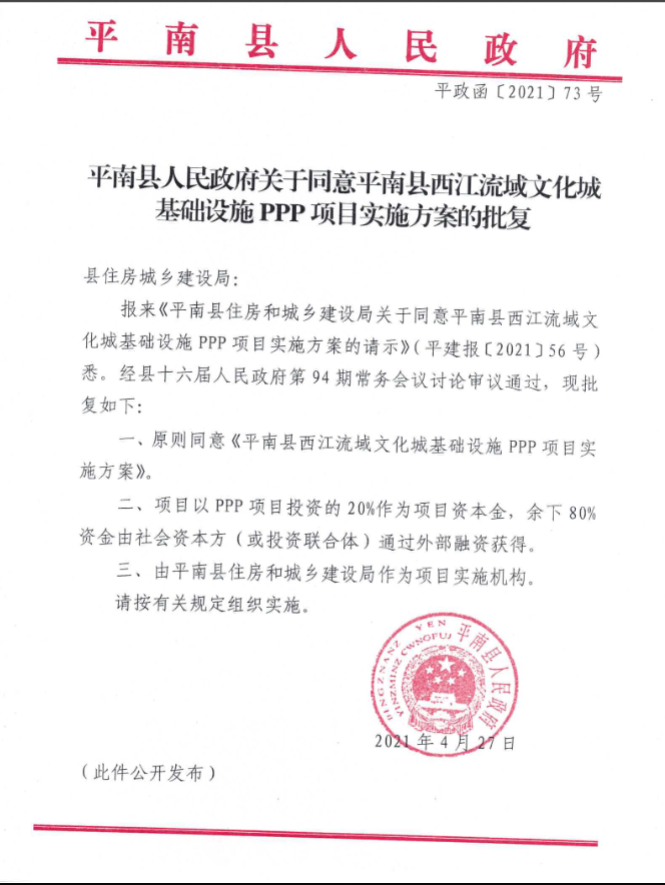 条款号条款名称编列内容1.1.2招标人招标人：平南县住房和城乡建设局地址：平南县平南街道江滨路518号联系人：韦其新电话： 0775-78310551.1.2招标代理机构招标代理机构：北京诚佳信工程管理有限公司地址：南宁市青秀区古城路26号安监局生活区9栋A座0203室联系人：覃艳规电话：0771-28671471.1.2项目名称平南县西江流域文化城基础设施PPP项目项目编号：GGZC2021-G3-60972-BJCJ1.1.2项目地点贵港市平南县1.2项目投资金额人民币肆亿玖仟贰佰贰拾伍万伍仟元整（￥492255000.00）（注：本项目总投资不含征地拆迁费用）1.2.1资金来源除政府出资代表出资资本金以外的资金，其余资本金由社会资本以自有资金自行筹资投入，剩余资金由项目公司融资筹措。1.3采购范围拟采购本项目社会资本方，在合作期限内，由政府方出资代表与中选社会资本按5%：95%出资参股比例共同成立项目公司，项目公司在授权范围内负责项目的设计、投资、建设、工程竣工验收、运营及维护工作，合同期满后项目资产及相关权利等完好无偿移交给政府。1.3合作期合作期限为12年，其中建设期2年，运营期10年1.3招标控制价社会资本的资本金出资部分收益率不超8%；运维绩效服务费的合理利润率不超6.5%；1.8踏勘现场不组织1.9答疑会不召开2.1构成招标文件的其他材料补遗书（如有）2.2.1投标人要求澄清招标文件的截止时间递交投标文件截止之日15天前2.2.2投标文件递交截止时间2021年11月18日9时00分2.2.2投标文件递交地点平南县公共资源交易中心（平南县交通运输局交易厅）2.2.3投标人确认收到招标文件澄清的时间收到澄清后24小时内(以发出时间为准）2.3.2投标人确认收到招标文件修改的时间收到修改后24小时内(以发出时间为准）3.4.1投标有效期60天（自投标文件递交截止之日起计算）3.5投标保证金无3.7.2是否接受联合体□不接受接受，应满足下列要求：①联合体成员不得超过3家，成员可包括财务投资人或其他符合项目条件的主体；②联合体各成员间必须签订联合体协议，明确各成员的权利和义务；③联合体所有组成成员均须提供自资格预审申请文件递交截止日前3年以来各自信用信息记录。联合体成员存在不良信用记录的，视同联合体存在不良信用记录，将没有资格参与本项目资格预审。④联合体各方不得再以自己名义单独或加入其他联合体参加资格预审；联合体各成员组成、职责分工等主要条款不得改变。3.7.6投标文件份数正本1份，副本6份；另加1份电子版投标文件PDF版 (U盘)。4.1.2封套上写明投标人名称：投标人地址：投标人联系人：投标人联系电话：招标人地址及名称：平南县西江流域文化城基础设施PPP项目投标文件在2021年X月X日X时X分前不得开启4.2.1递交投标文件的地点平南县公共资源交易中心（平南县交通运输局交易厅）4.2.3招标人通知延后投标截止时间原定投标截止时间3天前5.1.1投标文件开启时间和地点投标文件开启时间：同递交投标文件截止时间投标文件开启地点：同递交投标文件地点5.1.2开启程序密封情况检查：由监督方和投标人代表检查开启顺序：随机顺序5.2评审委员会的组建评审委员会构成：评标委员会由招标人代表和评审专家共7人以上单数组成，其中招标人代表2人，专家5人，评审专家人数不得少于评标委员会成员总数的2/3，且评审专家中至少应当包含1名财务专家和 1名法律专家评审专家确定方式：广西政采云专家库中随机抽取。5.3评审办法釆用综合评分法进行评审6.5投资履约担保无7.2.1签订投资合作协议时间中标通知书签发后30天内7.3.1组建项目公司期限投资合作协议签订之日起60天内7.3建设期履约担保建设期履约担保金额：1500万元建设期履约担保形式：银行保函、工程担保或保证保险等形式7.4移交维修担保移交维修担保金额：500万元移交维修担保形式：银行保函、工程担保或保证保险等形式7.5.1签订PPP项目合同时间项目公司成立后90天内7.5运营期履约担保运营期履约担保金额：200万元运营期履约担保形式：银行保函、工程担保或保证保险等形式9代理服务费1、不论评审结果如何，投标人均应自行承担所有与投标有关的全部费用；2、本项目的代理服务费按（服务类）标准采用差额定率累进计费方式计算, 由中标人领取中标通知书前向采购代理机构支付。3、计算依据：根据国家发改委计价格[2002]1980号、发改办价格[2003]857号文规定收费标准的100%计取，由中标人支付。10监督部门监督部门：平南县财政局政府采购监督管理股电 话：0775-7820666条款号条款号条款号投标内容、评审因素与评审标准投标内容、评审因素与评审标准投标内容、评审因素与评审标准投标内容、评审因素与评审标准投标内容、评审因素与评审标准111综合评分相等时，以报价分得分高的优先，如果报价分得分也相等，以技术分得分高的优先推荐中标候选人。综合评分相等时，以报价分得分高的优先，如果报价分得分也相等，以技术分得分高的优先推荐中标候选人。综合评分相等时，以报价分得分高的优先，如果报价分得分也相等，以技术分得分高的优先推荐中标候选人。综合评分相等时，以报价分得分高的优先，如果报价分得分也相等，以技术分得分高的优先推荐中标候选人。综合评分相等时，以报价分得分高的优先，如果报价分得分也相等，以技术分得分高的优先推荐中标候选人。2.评审标准2.评审标准2.评审标准2.评审标准2.评审标准2.评审标准2.评审标准2.评审标准2.1.2初步评审标准初步评审标准	(1)	投标文件按照招标文件规定的格式、内容填写，字迹清晰可辨；(2)	投标文件上法定代表人或其授权代理人的签字（或签章）、投标人的单位章齐全，符合招标文件规定；(3)投标人按照第二章“投标人须知”第3.7.5项的规定，提供了法定代表人的授权委托书或法定代表人身份证明；(4)	投标文件填报的社会资本的资本金出资部分收益率、运维绩效服务费的合理利润率未超过招标文件规定，且对应类别只提交一个报价；(5)	投标人符合第二章“投标人须知”第1.4项的规定；(6)与申请资格预审时比较，投标人资格没有实质性下降：a.通过资格预审后法人名称变更时，应提供相关部门的合法批件及企业法人营业执照和资质证书的副本变更记录复印件；b.资格没有实质性下降，指投标人仍然满足资格预审中的最低要求(法人资格、财务状况、投融资能力、商业信誉、其他要求)；(7)	投标文件未附有招标人不能接受的条件。	(1)	投标文件按照招标文件规定的格式、内容填写，字迹清晰可辨；(2)	投标文件上法定代表人或其授权代理人的签字（或签章）、投标人的单位章齐全，符合招标文件规定；(3)投标人按照第二章“投标人须知”第3.7.5项的规定，提供了法定代表人的授权委托书或法定代表人身份证明；(4)	投标文件填报的社会资本的资本金出资部分收益率、运维绩效服务费的合理利润率未超过招标文件规定，且对应类别只提交一个报价；(5)	投标人符合第二章“投标人须知”第1.4项的规定；(6)与申请资格预审时比较，投标人资格没有实质性下降：a.通过资格预审后法人名称变更时，应提供相关部门的合法批件及企业法人营业执照和资质证书的副本变更记录复印件；b.资格没有实质性下降，指投标人仍然满足资格预审中的最低要求(法人资格、财务状况、投融资能力、商业信誉、其他要求)；(7)	投标文件未附有招标人不能接受的条件。	(1)	投标文件按照招标文件规定的格式、内容填写，字迹清晰可辨；(2)	投标文件上法定代表人或其授权代理人的签字（或签章）、投标人的单位章齐全，符合招标文件规定；(3)投标人按照第二章“投标人须知”第3.7.5项的规定，提供了法定代表人的授权委托书或法定代表人身份证明；(4)	投标文件填报的社会资本的资本金出资部分收益率、运维绩效服务费的合理利润率未超过招标文件规定，且对应类别只提交一个报价；(5)	投标人符合第二章“投标人须知”第1.4项的规定；(6)与申请资格预审时比较，投标人资格没有实质性下降：a.通过资格预审后法人名称变更时，应提供相关部门的合法批件及企业法人营业执照和资质证书的副本变更记录复印件；b.资格没有实质性下降，指投标人仍然满足资格预审中的最低要求(法人资格、财务状况、投融资能力、商业信誉、其他要求)；(7)	投标文件未附有招标人不能接受的条件。	(1)	投标文件按照招标文件规定的格式、内容填写，字迹清晰可辨；(2)	投标文件上法定代表人或其授权代理人的签字（或签章）、投标人的单位章齐全，符合招标文件规定；(3)投标人按照第二章“投标人须知”第3.7.5项的规定，提供了法定代表人的授权委托书或法定代表人身份证明；(4)	投标文件填报的社会资本的资本金出资部分收益率、运维绩效服务费的合理利润率未超过招标文件规定，且对应类别只提交一个报价；(5)	投标人符合第二章“投标人须知”第1.4项的规定；(6)与申请资格预审时比较，投标人资格没有实质性下降：a.通过资格预审后法人名称变更时，应提供相关部门的合法批件及企业法人营业执照和资质证书的副本变更记录复印件；b.资格没有实质性下降，指投标人仍然满足资格预审中的最低要求(法人资格、财务状况、投融资能力、商业信誉、其他要求)；(7)	投标文件未附有招标人不能接受的条件。	(1)	投标文件按照招标文件规定的格式、内容填写，字迹清晰可辨；(2)	投标文件上法定代表人或其授权代理人的签字（或签章）、投标人的单位章齐全，符合招标文件规定；(3)投标人按照第二章“投标人须知”第3.7.5项的规定，提供了法定代表人的授权委托书或法定代表人身份证明；(4)	投标文件填报的社会资本的资本金出资部分收益率、运维绩效服务费的合理利润率未超过招标文件规定，且对应类别只提交一个报价；(5)	投标人符合第二章“投标人须知”第1.4项的规定；(6)与申请资格预审时比较，投标人资格没有实质性下降：a.通过资格预审后法人名称变更时，应提供相关部门的合法批件及企业法人营业执照和资质证书的副本变更记录复印件；b.资格没有实质性下降，指投标人仍然满足资格预审中的最低要求(法人资格、财务状况、投融资能力、商业信誉、其他要求)；(7)	投标文件未附有招标人不能接受的条件。2.1.3投标人不得存在的其他情形：（1）串通投标或弄虚作假或其他违法行为的；（2）不按评标委员会要求澄清、说明的。投标人不得存在的其他情形：（1）串通投标或弄虚作假或其他违法行为的；（2）不按评标委员会要求澄清、说明的。投标人不得存在的其他情形：（1）串通投标或弄虚作假或其他违法行为的；（2）不按评标委员会要求澄清、说明的。投标人不得存在的其他情形：（1）串通投标或弄虚作假或其他违法行为的；（2）不按评标委员会要求澄清、说明的。投标人不得存在的其他情形：（1）串通投标或弄虚作假或其他违法行为的；（2）不按评标委员会要求澄清、说明的。投标人不得存在的其他情形：（1）串通投标或弄虚作假或其他违法行为的；（2）不按评标委员会要求澄清、说明的。投标人不得存在的其他情形：（1）串通投标或弄虚作假或其他违法行为的；（2）不按评标委员会要求澄清、说明的。2.2.综合评分2.2.综合评分2.2.综合评分2.2.综合评分2.2.综合评分2.2.综合评分2.2.综合评分2.2.综合评分2.2.1分值构成 (总分100分）分值构成 (总分100分）报价分：20分；企业业绩：30分；项目公司组建方案：13分；项目融资能力：10分;项目建设方案：10分；运营维护方案:12分；移交方案：5分报价分：20分；企业业绩：30分；项目公司组建方案：13分；项目融资能力：10分;项目建设方案：10分；运营维护方案:12分；移交方案：5分报价分：20分；企业业绩：30分；项目公司组建方案：13分；项目融资能力：10分;项目建设方案：10分；运营维护方案:12分；移交方案：5分报价分：20分；企业业绩：30分；项目公司组建方案：13分；项目融资能力：10分;项目建设方案：10分；运营维护方案:12分；移交方案：5分报价分：20分；企业业绩：30分；项目公司组建方案：13分；项目融资能力：10分;项目建设方案：10分；运营维护方案:12分；移交方案：5分2.2.2评审标准评分因素评分值评分因素评分值评分因素评分值评分标准评分标准评分标准2.2.2评审标准评分因素评分因素评分因素评分值各评分因素细分项分值评定标准分值评定标准2.2.2评审标准报价分（20分）报价分（20分）10分社会资本的资本金出资部分收益率投标报价得分=（投标基准价/投标报价）×10×100%投标基准价：满足招标文件要求且最后报价最低的投标人的报价投标报价得分=（投标基准价/投标报价）×10×100%投标基准价：满足招标文件要求且最后报价最低的投标人的报价2.2.2评审标准报价分（20分）报价分（20分）10分运维绩效服务费的合理利润率投标报价得分=（投标基准价/投标报价）×10×100%投标基准价：满足招标文件要求且最后报价最低的投标人的报价投标报价得分=（投标基准价/投标报价）×10×100%投标基准价：满足招标文件要求且最后报价最低的投标人的报价2.2.2评审标准企业业绩企业业绩30分类似项目业绩（满分30分）：2017年1月1日至今，投标人承接过市政工程类施工项目业绩（每个施工项目总合同额不低于3亿元（含）的）或承接过采用PPP或BOT模式，投资额为3亿元以上的项目业绩的，每个5分，满分30分；（注：类似项目业绩证明材料应提供中标通知书或项目合同或竣工验收证明等材料；类似项目业绩以中标通知书中标时间确认。）以上投标人为联合体的任意成员提供的项目业绩均可，但为同一个项目的只能算一个。类似项目业绩（满分30分）：2017年1月1日至今，投标人承接过市政工程类施工项目业绩（每个施工项目总合同额不低于3亿元（含）的）或承接过采用PPP或BOT模式，投资额为3亿元以上的项目业绩的，每个5分，满分30分；（注：类似项目业绩证明材料应提供中标通知书或项目合同或竣工验收证明等材料；类似项目业绩以中标通知书中标时间确认。）以上投标人为联合体的任意成员提供的项目业绩均可，但为同一个项目的只能算一个。类似项目业绩（满分30分）：2017年1月1日至今，投标人承接过市政工程类施工项目业绩（每个施工项目总合同额不低于3亿元（含）的）或承接过采用PPP或BOT模式，投资额为3亿元以上的项目业绩的，每个5分，满分30分；（注：类似项目业绩证明材料应提供中标通知书或项目合同或竣工验收证明等材料；类似项目业绩以中标通知书中标时间确认。）以上投标人为联合体的任意成员提供的项目业绩均可，但为同一个项目的只能算一个。2.2.2评审标准项目公司组建方案项目公司组建方案13分一档4分：项目公司组建方案的组建计划有一定可行性，人员配备能满足项目需求，有项目公司管理制度二档8分：项目公司组建方案的组建计划可行性较高，组织结构框架、职责及风险管理、运作机制等各方面内容较完整，项目公司机构设置，人员配备能满足项目要求，项目公司管理制度较完善，组建整体方案较全面三档13分：项目公司组建方案的组建计划可行性高，组织结构框架、职责及风险管理、运作机制等各方面内容完整，项目公司机构设置、人员配备高于项目要求，。项目公司管理制度完善，组建整体方案全面一档4分：项目公司组建方案的组建计划有一定可行性，人员配备能满足项目需求，有项目公司管理制度二档8分：项目公司组建方案的组建计划可行性较高，组织结构框架、职责及风险管理、运作机制等各方面内容较完整，项目公司机构设置，人员配备能满足项目要求，项目公司管理制度较完善，组建整体方案较全面三档13分：项目公司组建方案的组建计划可行性高，组织结构框架、职责及风险管理、运作机制等各方面内容完整，项目公司机构设置、人员配备高于项目要求，。项目公司管理制度完善，组建整体方案全面一档4分：项目公司组建方案的组建计划有一定可行性，人员配备能满足项目需求，有项目公司管理制度二档8分：项目公司组建方案的组建计划可行性较高，组织结构框架、职责及风险管理、运作机制等各方面内容较完整，项目公司机构设置，人员配备能满足项目要求，项目公司管理制度较完善，组建整体方案较全面三档13分：项目公司组建方案的组建计划可行性高，组织结构框架、职责及风险管理、运作机制等各方面内容完整，项目公司机构设置、人员配备高于项目要求，。项目公司管理制度完善，组建整体方案全面2.2.2评审标准项目投融资能力项目投融资能力10分没有提供融资能力证明材料的得0分（需提供联合体牵头人的企业基本账户近6个月现金类资产证明或近6个月银行存款证明或近12个月银行授信额度证明）一档（1分）：本项目的融资能力证明显示具有6亿元以下（不含6亿元）。二档（3分）：本项目的融资能力证明显示具有6亿元-8亿元（不含8亿元）。三档（6分）：本项目的融资能力证明显示具有8亿元-10亿元（不含10亿元）。四档（10分）本项目的融资能力证明显示具有10亿元（含）以上。没有提供融资能力证明材料的得0分（需提供联合体牵头人的企业基本账户近6个月现金类资产证明或近6个月银行存款证明或近12个月银行授信额度证明）一档（1分）：本项目的融资能力证明显示具有6亿元以下（不含6亿元）。二档（3分）：本项目的融资能力证明显示具有6亿元-8亿元（不含8亿元）。三档（6分）：本项目的融资能力证明显示具有8亿元-10亿元（不含10亿元）。四档（10分）本项目的融资能力证明显示具有10亿元（含）以上。没有提供融资能力证明材料的得0分（需提供联合体牵头人的企业基本账户近6个月现金类资产证明或近6个月银行存款证明或近12个月银行授信额度证明）一档（1分）：本项目的融资能力证明显示具有6亿元以下（不含6亿元）。二档（3分）：本项目的融资能力证明显示具有6亿元-8亿元（不含8亿元）。三档（6分）：本项目的融资能力证明显示具有8亿元-10亿元（不含10亿元）。四档（10分）本项目的融资能力证明显示具有10亿元（含）以上。2.2.2评审标准项目建设方案项目建设方案10分工程质量目标及保障措施2分根据质量保障措施合理性、可行性等因素打分，0-2分。2.2.2评审标准项目建设方案项目建设方案10分工程实施进度及保障措施2分根据工期计划的合理性、可行性和合理工期的长短、保障措施的有效性等因素打分，0-2分。2.2.2评审标准项目建设方案项目建设方案10分工程安全、环保及农民工工资保障措施2分根据工程安全、环保及农民工工资保障措施合理性、可行性等因素打分，0-2分。2.2.2评审标准项目建设方案项目建设方案10分投资控制目标及保障措施2分根据投标人提出的投资控制目标及保障措施合理性、可行性等因素打分，0-2分。2.2.2评审标准项目建设方案项目建设方案10分施工方案及保障措施2分根据施工方案及保障措施合理性、可行性等因素打分，0-2分。2.2.2评审标准运营维护方案运营维护方案12分一档[12.0分]能理解本项目运营维护需求，并保证项目正常运行、日常维护等工作，及时解决项目运营过程出现的问题，运营管理机构设置完善，工作责任清晰，成本控制合理，优秀的； 二档[6.0分]能理解本项目运营维护需求，并保证项目正常运行、日常维护等工作，及时解决项目运营过程出现的问题，运营维护方案较可行的； 三档[3.0分]基本理解本项目运营维护需求，运营维护方案表述不清晰，措施不具体的； 其他情况不得分。一档[12.0分]能理解本项目运营维护需求，并保证项目正常运行、日常维护等工作，及时解决项目运营过程出现的问题，运营管理机构设置完善，工作责任清晰，成本控制合理，优秀的； 二档[6.0分]能理解本项目运营维护需求，并保证项目正常运行、日常维护等工作，及时解决项目运营过程出现的问题，运营维护方案较可行的； 三档[3.0分]基本理解本项目运营维护需求，运营维护方案表述不清晰，措施不具体的； 其他情况不得分。一档[12.0分]能理解本项目运营维护需求，并保证项目正常运行、日常维护等工作，及时解决项目运营过程出现的问题，运营管理机构设置完善，工作责任清晰，成本控制合理，优秀的； 二档[6.0分]能理解本项目运营维护需求，并保证项目正常运行、日常维护等工作，及时解决项目运营过程出现的问题，运营维护方案较可行的； 三档[3.0分]基本理解本项目运营维护需求，运营维护方案表述不清晰，措施不具体的； 其他情况不得分。2.2.2评审标准移交方案移交方案5分（1）移交资产(满分3分)：移交方案明确移交资产范围全面，资产完好率90%以上，资产耐久性能优的，得3分；移交资产范围基本齐全，资产完好率80%以上，资产耐久性能良好的，得1分。（2）移交时间（满分1分）：方案确定的移交时间完全符合项目移交要求，且时间计划安排合理、科学的，得1分；移交时间基本符合项目移交要求，且时间计划安排基本合理、基本可行的，得0.5分。（3）移交程序（满分1分）：方案确定的移交验收程序规范，实物和资料的完整性100%的，得1分；移交验收程序基本规范，实物和资料的完整性一般的，得0.5分。（1）移交资产(满分3分)：移交方案明确移交资产范围全面，资产完好率90%以上，资产耐久性能优的，得3分；移交资产范围基本齐全，资产完好率80%以上，资产耐久性能良好的，得1分。（2）移交时间（满分1分）：方案确定的移交时间完全符合项目移交要求，且时间计划安排合理、科学的，得1分；移交时间基本符合项目移交要求，且时间计划安排基本合理、基本可行的，得0.5分。（3）移交程序（满分1分）：方案确定的移交验收程序规范，实物和资料的完整性100%的，得1分；移交验收程序基本规范，实物和资料的完整性一般的，得0.5分。（1）移交资产(满分3分)：移交方案明确移交资产范围全面，资产完好率90%以上，资产耐久性能优的，得3分；移交资产范围基本齐全，资产完好率80%以上，资产耐久性能良好的，得1分。（2）移交时间（满分1分）：方案确定的移交时间完全符合项目移交要求，且时间计划安排合理、科学的，得1分；移交时间基本符合项目移交要求，且时间计划安排基本合理、基本可行的，得0.5分。（3）移交程序（满分1分）：方案确定的移交验收程序规范，实物和资料的完整性100%的，得1分；移交验收程序基本规范，实物和资料的完整性一般的，得0.5分。3.4.13.4.1评标结果评标结果按得分由高到低推荐中标候选人的人数为3名。按得分由高到低推荐中标候选人的人数为3名。按得分由高到低推荐中标候选人的人数为3名。按得分由高到低推荐中标候选人的人数为3名。(1)如独立投标，社会资本：(1)如独立投标，社会资本：(1)如独立投标，社会资本：(2)如以联合体形式投标联合体牵头人联合体成员单位名称项目认缴出资额（万元）认缴出资额占社会资本认缴出资比例（％)指标报价招标控制价社会资本的资本金出资部分收益率8%运维绩效服务费的合理利润率6.5%交工验收的工程质量目标： 竣工验收的工程质量目标： 服务质量目标： 交工验收的工程质量目标： 竣工验收的工程质量目标： 服务质量目标： 交工验收的工程质量目标： 竣工验收的工程质量目标： 服务质量目标： 投标人名称注册地址联系方式联系人电话联系方式传真电子邮件法定代表人姓名电话成立时间员工总人数营业执照号企业类型注册资本总资产净资产基本账户开户行基本账户账号经营范围投资参股的关联企业情况包括投资参股企业名称、投资参股份额、业务范围等包括投资参股企业名称、投资参股份额、业务范围等包括投资参股企业名称、投资参股份额、业务范围等包括投资参股企业名称、投资参股份额、业务范围等备注项目或指标单位2018年2019年2020年一、注册资本万元二、净资产万元三、长期投资万元四、总资产万元五、固定资产万元六、流动资产万元七、流动负债合计万元八、负债合计万元九、营业收入万元十、净利润万元十一、现金流量净额万元所属期间年度运营补贴年度项目总投资（建设投入资金）财政运营补贴周期财政还款（可用性服务费）建设期2021-2022年49225.50100运营期2023年108382.632024年208077.552025年307772.462026年407467.382027年507162.302028年606857.212029年706552.132030年806247.052031年905941.962032年1005636.88 小计小计小计49225.5070097.54 序号计算期项目总投资历年合计年平均202120222023202420252026202720282029203020312032序号项目项目总投资历年合计年平均12123456789101外购原材料费49225.5363.30 36.33 0.00 0.00 30.2631.47 32.73 34.04 35.40 36.82 38.29 39.82 41.41 43.07 2外购燃料及动力费145.27 14.53 0.00 0.00 12.1012.58 13.09 13.61 14.16 14.72 15.31 15.92 16.56 17.22 3生产人工费218.03 21.80 0.00 0.00 18.1618.89 19.64 20.43 21.24 22.09 22.98 23.90 24.85 25.85 4公司运营管理费263.67 26.37 0.00 0.00 23.0023.69 24.40 25.13 25.89 26.66 27.46 28.29 29.14 30.01 5运营费规费30.14 3.01 0.00 0.00 2.512.61 2.71 2.82 2.94 3.05 3.18 3.30 3.44 3.57 6运营费增值税及附加36.50 3.65 0.00 0.00 3.043.16 3.29 3.42 3.56 3.70 3.85 4.00 4.16 4.33 7年度运营维护成本1,056.91105.690.000.0089.0792.4095.8699.45103.18107.05111.06115.23119.56124.05序号提前终止情形提前终止期间提前终止补偿1乙方违约导致的终止建设期终止A1-B12乙方违约导致的终止运营维护期终止A2-B3+E3甲方违约导致的终止建设期终止A1+B1+B2+F4甲方违约导致的终止运营维护期终止A2+B3+B2+E+G5法律变更或上级政府行为导致的终止建设期终止A1+50%B1+B26法律变更或上级政府行为导致的终止运营维护期终止A2+50%B3+B2+E7甲方与乙方协商导致的终止建设期终止A1+协商比例×B1+B28甲方与乙方协商导致的终止运营维护期终止A2+协商比例×B3+B2+E9不可抗力导致的终止(A4-C-D)÷2A1：乙方尚未收回的投资额（以经第三方专业机构审核的金额为准）；A1：乙方尚未收回的投资额（以经第三方专业机构审核的金额为准）；A1：乙方尚未收回的投资额（以经第三方专业机构审核的金额为准）；A1：乙方尚未收回的投资额（以经第三方专业机构审核的金额为准）；A2：乙方尚未收回的可用性服务费净现值（折现率为中标贴现率）；A2：乙方尚未收回的可用性服务费净现值（折现率为中标贴现率）；A2：乙方尚未收回的可用性服务费净现值（折现率为中标贴现率）；A2：乙方尚未收回的可用性服务费净现值（折现率为中标贴现率）；A3：发生不可抗力时，经审核的项目公司账面净资产；A3：发生不可抗力时，经审核的项目公司账面净资产；A3：发生不可抗力时，经审核的项目公司账面净资产；A3：发生不可抗力时，经审核的项目公司账面净资产；A4：经审核的乙方账面资产净值；A4：经审核的乙方账面资产净值；A4：经审核的乙方账面资产净值；A4：经审核的乙方账面资产净值；B1：建设期履约保证金；B1：建设期履约保证金；B1：建设期履约保证金；B1：建设期履约保证金；B2：经政府认可的乙方与第三方签订的合同违约赔偿金额（含乙方与中选社会资本签订的合同）；B2：经政府认可的乙方与第三方签订的合同违约赔偿金额（含乙方与中选社会资本签订的合同）；B2：经政府认可的乙方与第三方签订的合同违约赔偿金额（含乙方与中选社会资本签订的合同）；B2：经政府认可的乙方与第三方签订的合同违约赔偿金额（含乙方与中选社会资本签订的合同）；B3：运营维护期履约保证金；B3：运营维护期履约保证金；B3：运营维护期履约保证金；B3：运营维护期履约保证金；C：发生不可抗力情形时，根据本合同及相关保险合同约定，乙方（含融资）实际获得的保险赔款；C：发生不可抗力情形时，根据本合同及相关保险合同约定，乙方（含融资）实际获得的保险赔款；C：发生不可抗力情形时，根据本合同及相关保险合同约定，乙方（含融资）实际获得的保险赔款；C：发生不可抗力情形时，根据本合同及相关保险合同约定，乙方（含融资）实际获得的保险赔款；D：发生不可抗力情形时，因乙方投保不足，导致所获保险赔款无法使项目设施恢复到出险前的正常状态和价值的恢复性建设费用 缺额部分（如有）；D：发生不可抗力情形时，因乙方投保不足，导致所获保险赔款无法使项目设施恢复到出险前的正常状态和价值的恢复性建设费用 缺额部分（如有）；D：发生不可抗力情形时，因乙方投保不足，导致所获保险赔款无法使项目设施恢复到出险前的正常状态和价值的恢复性建设费用 缺额部分（如有）；D：发生不可抗力情形时，因乙方投保不足，导致所获保险赔款无法使项目设施恢复到出险前的正常状态和价值的恢复性建设费用 缺额部分（如有）；E：终止后乙方向政府方移交运营维护所需的零部件、备件备品和化学品的合理评估值；E：终止后乙方向政府方移交运营维护所需的零部件、备件备品和化学品的合理评估值；E：终止后乙方向政府方移交运营维护所需的零部件、备件备品和化学品的合理评估值；E：终止后乙方向政府方移交运营维护所需的零部件、备件备品和化学品的合理评估值；F：乙方可获得的合理投资回报，包括建设期利息；F：乙方可获得的合理投资回报，包括建设期利息；F：乙方可获得的合理投资回报，包括建设期利息；F：乙方可获得的合理投资回报，包括建设期利息；G：乙方可获得的合理投资回报，包括建设投资及运营期的运营维护费用及乙方投资回报（含融资）；G：乙方可获得的合理投资回报，包括建设投资及运营期的运营维护费用及乙方投资回报（含融资）；G：乙方可获得的合理投资回报，包括建设投资及运营期的运营维护费用及乙方投资回报（含融资）；G：乙方可获得的合理投资回报，包括建设投资及运营期的运营维护费用及乙方投资回报（含融资）；注：不可抗力情形下补偿金计算为负值的，则乙方应向甲方支付本条所述负数的绝对值。注：不可抗力情形下补偿金计算为负值的，则乙方应向甲方支付本条所述负数的绝对值。注：不可抗力情形下补偿金计算为负值的，则乙方应向甲方支付本条所述负数的绝对值。注：不可抗力情形下补偿金计算为负值的，则乙方应向甲方支付本条所述负数的绝对值。一级指标二级指标三级指标        考核内容评分标准考核扣分实际得分一、产出竣工验收（80 分）工程质量管理制度和体系（10 分）项目公司在开始建设工程之前，须建立一套完整的质量保证和质量控制方案交实施机构审查确认后执行，并作为验收依据之一。实施机构在收到该质量保证与质量控制方案后的5个工作日内，应提出审查意见；实施机构在收到项目公司的方案后的5个工作日内没有提出审查意见则视为认可该方案。如实施机构的审查意见要求项目公司进行修改的，则项目公司应当在收到实施机构通知后的3个工作日内修正该方案并将其重新提交给实施机构审查确认后方可执行。未按要求提交的扣0.5分；提交方案未通过实施机构审查确认，扣0.5分。按照整改通知书要求的时限内完成整改，若按要求完成整改，则不扣分，超过整改期未能完成整改或整改不合格的加扣1分。一、产出竣工验收（80 分）质量管理制度执行（15 分落实质量管理制度和措施常规工程：检验批（主控项目、一般项目）、分项、分部工程各项检查均应符合相关规范及验收 标准，检验批（一般项目）验收不合格一项扣1分、检验批（主控项目）验收不合格一项扣3 分；分项工程验收不合格一项扣5分、分部工程验收不合格一项扣10分。①在半年定期考评中发现的检验批（一般项目）、检验批（主控项目）验收问题，先行按照以上所列的50%分值扣分，按整改通知书要求的时限进行整改，未在规定的时 限完成整改的扣除剩余50%分值。②在半年定期考评中发现的分项工程、分部工程验收问题，按 照以上所列的60%分值扣分，按照整改通知书要求的时限进行整改，未在规定的时限完成整改的 扣除剩余40%分值。③在不定期考评抽查中发现。上述问题的，在规定时限和要求完成整改的，不计入当期定期考评扣分中；未按规定时限和要求完成整改的，或已经无法挽回或整改的，按照以上所列的分值计入当期定期考评扣分。一、产出竣工验收（80 分）工程质量及工程竣工验收（20 分）工程质量达到设计标准、符合有关法律、法规和工程规范；工程竣工验收合格工程竣工验收不合格，则建设期绩效考核为不合格，按实施机构下发整改通知书规定的时限、要求进行整改，经整改后验收仍未合格，视为乙方严重违约，政府方有权解除PPP 项目合同，启动退出机制。一、产出竣工验收（80 分） 竣工验收备案（5 分）项目公司应按照适用法律及PPP 合同的要求，在本项目工程竣工验收合格后完成竣工验收备案，并在竣 工验收完成之日起1年内向实施机 构提交下列项目备案资料：（1）项目设施的全套施工和竣工图纸、竣工验收记录（总共三套）；（2）所有设备技术资料和图纸的复印件（包括设备平面图、说明书、使用和维护手册、质量保证书、安装记录、测试记录、质量监督和验收记 录）；（3）实施机构合理要求的与项目有关的其它技术文件或资料。没有完成备案，扣1分，非项目公司原因延误不 扣分。按照整改通知书要求的时限内完成整改， 若按要求完成整改，则不扣分，超过整改期未能完成整改或整改不合格的加扣1分。一、产出竣工验收（80 分）建设、技术管理方案（2 分）项目公司应向实施机构提交一份本项目详细的《建设技术管理方案》供实施机构审核。项目公司应严格按照前项《建设技术管理方案》所规定的标准和时间进行建设。未提供《建设、技术管理方案》供实施机构审核备案扣1分。按照整改通知书要求的时限内完成 整改，超过整改期未能完成整改或整改不合格的 加扣1分。一、产出竣工验收（80 分）施工进度计划（2 分）本项目开工之前，项目公司应向实施机构提交施工进度计划，其中关键性节点和工期目标应满足项目工期要求。未提供施工进度计划供实施机构审核备案扣1 分。按照整改通知书要求的时限内完成整改，若按要求完成整改，则不扣分，超过整改期未能完 成整改或整改不合格的加扣1分。一、产出竣工验收（80 分）施工进度控制（9 分）项目公司按时应向实施机构提交工程建设进度周报、月报，周报及月报应合理、详细地说明已完成的和 在建的建设工程进度和质量、工程投资完成情况、安全管理、预计完成工程的时间、存在的问题及处理意见、相关纠正措施等情况，以及 实施机构合理要求其说明的其他相关事项。如进度或质量发生问题的，周报、月报应提出挽回的措施和计划。按照项目公司提供的施工总进度计划进行考核。 除政府方原因、不可抗力原因以及政府方同意的 情况外，若无正当理由每次关键节点未能按施工 总进度计划完成的，延误超过5天以上的，扣除 违约金5万元。至建设期定期考评仍延误的，延误7天以内的，每次按2万元/天扣除违约金，延误超过7天以上的，每次按4万元/天扣除违约金，扣除违约金最高不超过50万元，如下一关键节点按时完成，则上一关键节点违约金返还，视实际情况酌情扣减分数。工期延误 （17 分）项目公司在发出延误通知后，应定期（至少应每星期）就相关情况向实施机构提供事件的最新进展报告。除政府方或不可抗力原因，造成工期延误。除政府方原因、不可抗力原因以及政府方同意的 情况外，合同规定的竣工日期前未完成的，一次性扣5分。每拖延一天向政府授权实施机构支付 单项工程项目公司实际投资部分的十万分之二的违约金。违约金总额超过该单项工程的千分之二时，政府方有权要求中止合同，并要求项目公司按照PPP项目合同约定承担相应违约责任。发生安全事故的，以安监部门调查报告认定事故监管责任为准，如属乙方负主要责任：一般事故扣5分；较大事故扣10分；重大事故及以上按不合格评定并按规定退出。效果社会影响（2.5 分）项目建设活动对社会发展所带来的直接或间接的正负面影响情况，如新增就业，社会荣誉、重大诉讼、群体性事件。新增就业50人以上，加1分；不足扣1分。贵 港市建设工程安全文明标准化诚信工地；获得国家级工程优质奖；广西壮族自治区级工程优质奖；整个建设期内零投诉；每项加1分，上限为2.5分。如发生重大诉讼或群体性事件，每项扣1分。效果生态影响 （2.5 分）建立完善的环境保护制度，确保环保费用的投入。施工现场和施工便道防尘、降噪措施，有毒材料和废弃物堆放，污水处理设施的环保要求符合情况。水系、道路、绿化带等恢复要及时， 不应影响当地居民的生产生活。未建立完善的环保制度，或无环保费用投入，每例扣1分；施工现场和施工便道无防尘、降噪措施，有毒材料和废弃物堆放，污水处理设施不符合环保要求，每处扣0.5分；水系、道路、绿化 带等恢复不及时，影响居民的生产生活，每处扣 0.5 分。施工技术有节能减排受到表彰加1分、 受到环保处罚扣1分。施工现场和施工便道无防尘、降噪措施，有毒材料和废弃物堆放，污水处理设施不符合环保要求，每处扣0.5分。水系、道路、绿化带等恢复不及时，影响居民的生产生活，每处扣0.5分。效果可持续性 （2.5 分）乙方是否做好项目营运准备工作，如资源配置、潜在风险及沟通协调机制。利用乙方原有的资源和政府所能提供的资源，建立与项目相关的包括人员、设备、安全、 环保、物资保障、财务等方面，并建立沟通协调机制。做到有方案制度，加1分，无扣1分。效果满意度（2.5 分）政府相关部门、实施机构、社会公众对项目公司在建设期间的相关工作的满意度。对政府相关部门实施调查，满意度需在90%以上，调查内容包括项目公司维持设施可用，及时告知设施破损、巡查道路设施、协助设施维护等，未达要求扣2.5分。项目涉及的群众进行调研，满意度需在90%以上，调查内容包括公众对项目带来的生活便捷性、舒适性的满意度，未达要求扣2分。管理组织管理 （2.5 分）项目公司组织机构及人员配 备（1 分）组建项目管理机构，组织机构合理，项目公司驻场人员配备齐全，符合 投标文件承诺。项目公司驻场人员配备齐全，符合投标文件承诺。没有按投标文件承诺组建项目公司项目管理机构，扣1分。按照整改通知书要求的时限内完成 整改，若按要求完成整改，则不扣分，超过整改期未能完成整改或整改不合格的加扣1 分；项目公司驻场人员要求常驻施工现场项目部，日常考勤实行刷脸考勤或打卡考勤，检查或抽查时 发现无正当理由不在岗每人次扣1分。若因项目建设需要，实施机构提出驻场人员变更要求，未按要求及时进行变更的，每次扣1分。管理组织管理 （2.5 分）建设管理制度（1.5 分）根据《中华人民共和国交通安全法》、《建设工程质量管理条例》等有关法律、法规，结合本项目实际，建立建设管理制度，包括但不限于质量管理、组织管理、成本管理、进度管理、合同管理等。建设管理制度体系未建立扣1分；制度不健全、没有针对性、不符合项目实际的，每项扣0.2 分。按照整改通知书要求的时限内完成整改，若按要求完成整改，则不扣分，超过整改期未能完成整改或整改不合格的加扣1分。管理资金管理 （2.5 分）资金拨付和财务管理制度 （0.5 分）项目公司应健全资金拨付和财务管 理制度，并报实施机构备案。在确保工程进度的前提下，项目公司应 坚持按计划、按程序、按工程进度 支付资金。资金拨付和财务管理制度未报实施机构审核备案的扣0.5分。按照整改通知书要求的时限内完成整改，超过整改期未能完成整改或整改不合格的加扣0.5 分。建设资金支付应符合工程进度计划，程序合规，查出违规情况每次扣0.5分。管理资金管理 （2.5 分）工人工资保障措施（0.5 分）制定切实可行的工人工资支付保证措施。未按时支付工人工资的，发现一次扣0.2分管理资金管理 （2.5 分）会计档案保管管理（0.5 分）会计档案保存管理情况。会计档案资料保存不齐全、不完善，扣0.5分管理资金管理 （2.5 分）建设期资金链保证（0.5 分）乙方在本项目建设期内不得抽回、侵占和挪用项目资本金及其他建设资金。项目建设资金应按计划分期足额到位，项目公司应采取有效措施防 资金筹措不力，以免造成项目建设资金链中断。项目公司应编制资金使用计划，报实施机构审核。发生前述行为，视为乙方严重违约，政府方有权解除PPP项目合同，启动退出机制。资金使用计划未报实施机构审核备案扣0.5分； 审核不通过扣0.2分。按照整改通知书要求的时限内完成整改，若按要求完成整改，则不扣分， 超过整改期未能完成整改或整改不合格的加扣 0.5 分。管理资金管理 （2.5 分）融资文件 （0.5 分）融资文件按时完成备案，乙方签署、取得或完成各种贷款协议、贷款承诺函、授信文件、 担保协议等融资文件后，应在5日 内将相应的融资文件之原件交实施机构验明，并留加盖乙方公章的复印件由实施机构备案，同时还应交付关于贷款人已知悉本合同全部条款和附件的证明材料。融资交割必须在合同签订后180天内完成，并向实施机构提交相关的融资文件进行备案，若未在规定时间内完成扣3分，延误超过30日，视为乙方严重违约，政府方有权解除PPP项目合同，启动退出机制。提交融资文件不合规扣0.5分，按照整改通知书要求的时限内完成整改，若按要求完成整改，则不扣分，超过整改期未能完成整改或整改不合格的加0.5分。管理资金管理 （2.5 分）融资文件按时完成备案，乙方签署、取得或完成各种贷款协议、贷款承诺函、授信文件、担保协议等融资文件后，应在5个工作日内将相应的融资文件之原件交实施 机构验明，并留加盖乙方公章的复印件由实施机构备案，同时还应交付关于贷款人已知悉本合同全部条款和附件的证明材料未按时完成备案，每次扣0.5分。按照整改通知书要求的时限内完成整改，若按要求完成整改，则不扣分，超过整改期未能完成整改或整改不合 格的加扣0.5分。管理档案管理 （2.5 分）工程资料和档案（2.5 分）建立档案管理制度并落实到位，确保工程资料签章齐全、资料收集整理齐全。档案管理制度体系未建立扣2分；不健全扣 0.2 分。按照整改通知书要求的时限内完成整改，若按要求完成整改，则不扣分，超过整改期未能完 成整改或整改不合格的加扣1分。①查出有工程资料签章不齐全、资料收集不齐全情况的每次扣 0.2分。按照整改通知书要求的时 限内完成整改，超过整改期未能完成整改或整改不合格的加扣1分。②当有因工程资料缺失导致监管部门、监理单位对其质量有异议的，应重新检测或验收，若该项检测结果不合格，每次扣1分。管理信息公开 （2.5 分）信息公开制度（2.5分）建立信息公开制度，按季度公开项目进度情况及运营维护情况。建立信息公开制度加1分，未建立扣1分；按季 度公开项目进度情况及运营维护情况得1.5 分，未按制度公开信息每发现一次扣0.5分。序号考核结果（分数）评级结果处置措施190-100优不扣费280-90（不含90）良在每年可用性服务费的10%范围内扣除，扣除比例在对应区间内以直线内插法计算360-80（不含80）中在每年可用性服务费的20%范围内扣除，扣除比例在对应区间内以直线内插法计算4低于60（不含60）差在每年可用性服务费30%范围内扣除，扣除比例在对应区间内以直线内插法计算一级指标二级指标考核项目考核内容考核标准扣分办法整改要求产出（80分）运营维护 质量及效 果（70 分）养护资料 （10 分）巡检、维修记录及技术 档案（4 分）详实、及时、完整。每缺一项扣1分。一周内完善。产出（80分）运营维护 质量及效 果（70 分）养护资料 （10 分）养护维修质量（3分） 质量应当符合国家、省、市养护维修 规范、标准。产出（80分）运营维护 质量及效 果（70 分）养护资料 （10 分）公文及投诉办理（3分）应当及时符合要求。每发生一件次，扣减1分。一周内完善。产出（80分）运营维护 质量及效 果（70 分）车道 （31分）坑槽/拥包（5分）直径不大于15厘米，深度/高度不超过 3 厘米。每公里路段内，面积 0.04 平方米以上的每增加 0.04 平方米扣 0.5 分。30日内修复，直径超过 50厘米或深度/高度超过7米则构成危险性，需在2内修复。产出（80分）运营维护 质量及效 果（70 分）车道 （31分）裂缝（5分）不得超过 2 毫米宽。每公里路段内，网裂、龟裂面积超过 20平方米的，每增加1平方米扣 0.1 分，线裂长度超过100 米的，每增加1米扣 0.1 分。产出（80分）运营维护 质量及效 果（70 分）车道 （31分）车辙（5分）辙深不得超过3厘米。每公里路段内，车辙长度超过 25米的每增加1米扣0.1分。需在30日内修复，车辙深超过5厘米构成危险性，需在7日内修复产出（80分）运营维护 质量及效 果（70 分）车道 （31分）啃边（4分）无松散或损坏与路面高差不得大于 5毫米，路面宽度不小于设计宽度的95%。每公里路段内，单侧啃边 长超过 60米的，每增加 1 米扣 0.1 分。30 日内修复产出（80分）运营维护 质量及效 果（70 分）车道 （31分）泛油（4分）每个泛油带深度要不得大于 2 厘米。每公里路段内，泛油面积 大于 20 平方米的，每增加 1 平方米扣 0.1 分。30 日内修复，如果泛油影响到了刹车阻抗，则需采取合适的方法在2内日内修复。产出（80分）运营维护 质量及效 果（70 分）车道 （31分）沉陷（4分）沉陷不得超过3厘米深。每公里路段内，沉陷面积 超过20平方米的，每增加1平方米扣 0.1 分。30 日内修复。产出（80分）运营维护 质量及效 果（70 分）人行道 （15 分）排水（14 分）坑槽（4分)坑槽直径不超过30厘米，深度不超过3厘米。每公里路段内，面积0.1平方米以上的，每增加0.1 平方米扣 0.5分。30 日内修复。产出（80分）运营维护 质量及效 果（70 分）人行道 （15 分）排水（14 分）板体相邻不平顺（3 分）板体高差不超过10毫米。每公里路段内，不平顺板体超过10块的，每增加1块扣0.1分。30 日内修复。产出（80分）运营维护 质量及效 果（70 分）人行道 （15 分）排水（14 分）拱起（3 分）拱起处高差不超过50毫米。每公里路段内，拱起面积 超过2平方米的，每增加 1 平方米扣 0.5分。30 日内修复。产出（80分）运营维护 质量及效 果（70 分）人行道 （15 分）排水（14 分）缺失（3 分）没有缺失或破损的预制块或路缘石。每公里路段内，缺失面积 超过0.1平方米的，每增加 0.1平方米扣0.5分。30 日内修复。产出（80分）运营维护 质量及效 果（70 分）人行道 （15 分）排水（14 分）管道（3 分）积泥深度不得超过管径的1/5。每公里路段内，每个不符要求的检查点 0.5分。深度超过管径的1/5 为具有危险性，需7 日修复。产出（80分）运营维护 质量及效 果（70 分）人行道 （15 分）排水（14 分）检查井（3 分)井盖没有坡算、丢失。每公里路段内，每个不符要求的检查点0.5分。每公里路段内，每个不符要求的检查点0.5 分8小时内修复。产出（80分）运营维护 质量及效 果（70 分）人行道 （15 分）排水（14 分）雨水口（3 分）有沉淀槽，积泥深度管道以下不得超过50 毫米，无沉淀槽，积泥深度管道以上不得超过 50 毫米。每公里路段内，每个不符合要求的检查点扣0.5 分。7 日内修复。产出（80分）运营维护 质量及效 果（70 分）人行道 （15 分）排水（14 分）井盖（3 分）盖框间隙小于8毫米，车辆经过时井盖不应出现调动和声响。每公里路段内，每个不符合要求的检查点扣0.5 分。3 日内修复，雨季需在2日内修复。产出（80分）运营维护 质量及效 果（70 分）人行道 （15 分）排水（14 分）排水管（3 分）交叉段堵塞不超过10%，无结构损毁并且用坚土或材料所包覆。每公里路段内，每个不符合要求的检查点扣0.5分。7 日内修复/雨季需在2日内修复。产出（80分）运营维护 质量及效 果（70 分）人行道 （15 分）排水（14 分）水沟（3 分）交叉段堵塞不超过10%，无结构损毁并且用坚土或材料所包覆。每公里路段内，每个不符合要求的检查点扣0.5 分。7 日内修复/雨季需在2日内修复。产出（80分）运营维护 质量及效 果（70 分）人行道 （15 分）排水（14 分）排水槽（2 分）确保道路两侧的排水系统功能良好排水通畅，检查有无堵塞，加大对易积水路段的管控，确保排水通畅度。每公里路段内，每个不符合要求的检查点扣 0.5 分。7 日内修复/雨季需在 2 日内修复。产出（80分）应急机制 （10 分）应急机制（针对项目的安全隐患，加强监管，保障项目安全可靠运行，避免重大安全事故发生）（10 分）应急预案（4 分）制定道路设施应急预案，落实应急设备、物资、人员等。现场检测，未达要求扣4 分。15 日内完善。产出（80分）应急机制 （10 分）应急机制（针对项目的安全隐患，加强监管，保障项目安全可靠运行，避免重大安全事故发生）（10 分）应急预练（3 分）按综合应急预案进行考核现场检测，未达要求扣3 分。15 日内完善。产出（80分）应急机制 （10 分）应急机制（针对项目的安全隐患，加强监管，保障项目安全可靠运行，避免重大安全事故发生）（10 分）应急突发事件（3 分）道路设施内发生险情无法处理时，须第一时间启动相应的应急预案。现场检测，未达要求扣 3 分。15 日内完善。效果（10分）社会影响 （2.5 分）运营维护活动对社会发展所带来的直接或间接的正负面影响情况，如新增就业，社会荣誉、重大诉讼、群体性事件。新增就业10人以上，加1分；不足扣1分。整个运营期内零投诉，加1分。如发生重大诉讼或群体性事件，每次扣1分。效果（10分）生态影响 （2.5 分）建立完善的环境保护制度，确保环保费用的投入。维护施工现场和施工便道防尘、降噪措施，有毒材料和废弃物堆，污水处理设施的环保要求符合情况。水系、道路、绿化带等 恢复要及时，不应影响当地居民的生产生活。未建立完善的环保制度，或无环保费用投入，每例扣1分；维护施工现场和施工便道无防尘、降噪措施，有毒 材料和废弃物堆放，污水处理设施不符合环保要求，每处扣0.5分；水系、道路等恢复不及时，影响居民的生产生活，每处扣0.5分。施工技术有节 能减排受到表彰加1分、受到环保处罚扣1分。维护施工现场和施工便道无防尘、降噪措施，有毒材料和废弃物堆放，污水处理设施不符合环保要求，每处扣0.5分。水系、道路等恢复不及时，影响居民的生产生活，每处扣0.5 分。效果（10分）可持续性 （2.5 分）项目运营管理制度完善，财务状况良好。项目财务管理制度稳健、资金使用管理规范，财务状况持续良好，不发生重大财务风险，得1分；管理制度完善得1.5 分，每缺一项制度扣 0.5分，最高扣1.5 分。效果（10分）利益相关 社会满意度（2.5 分）利益相关者满意度（考核社会对项目 的满意程度，接受公众监督，提升社会效益）（2.5 分）政府公共部门满意度（1 分）对政府相关部门实施调查，满意度需在 90%以上，调查内容包括项目公司维持设施可用，及时告知设施破损、巡查道路设施、协助设施维护等。未达要求扣1分。未来三次调查内清除。效果（10分）利益相关 社会满意度（2.5 分）利益相关者满意度（考核社会对项目 的满意程度，接受公众监督，提升社会效益）（2.5 分）公众满意度（1.5 分）项目涉及的群众进行调研，满意度需在90%以上，调查内容包括公众对项目带来的生活便捷性、舒适性的满意度。未达要求扣1.5 分。未来三次调查内清除。管理（10 分）组织管理 （2 分）项目公司组 织机构及人员配备（2 分）项目运营实施组织架构 人员管理及审批流程符 合规范化要求。组织架构符合公司法治理结构得1分，部门设置及人员管理符合内部控制要求得0.5分，决策审批流程符合内部控制要求得0.5 分。未达要求每项扣0.5分。管理（10 分）资金管理 （2 分）财务管理 （1 分）项目的资金管理财务核算符合相关法律法规规定。按会计法及财务管理相关财经要求制定相关财务管理制度及会计核算办法。检查未建立财务管理制度。管理（10 分）资金保障 （1 分）制定切实可行的资金保障制度。按时发放及支付各项经营所需的费用支出。各项支出不按时支付发生诉讼，每起扣1分。管理（10 分）制度管理（2 分）管理制度制定各项完善的管理体系。制定经营管理制度、人事管理制度、财务管理制度，并按照相应规定实际执行。未建立每项制度扣0.5分，未按制度执行发现一处扣0.5 分。管理（10 分）档案管理 （2 分）运营期资料和档案（2 分）建立档案管理制度并落实到位，确保工程资料签章齐全、资料收集整理齐全。档案管理制度体系未建立扣2分；不健全扣 0.2分。按照整改通知书要求的时限内完成整改，若按要求完成整改，则不扣分，超过整改期未能完成整改或整改不合格的加扣1分。①查出有工程资料签章不齐全、资料收集不齐全情况的每次扣 0.2 分。按照整改通知书要求的时限内完成整改，超过整改期未能完成整改或整改不合格的加扣1分。②当有因工程资料缺失导致监管部门、监理单位对其质量有异议的，应重新检测或验收，若该项检测结果不合格，每次扣1分。管理（10 分）信息公开 （2 分）信息公开制度（2.5分）建立信息公开制度，按季度公开项目进度情况及运营维护情况。建立信息公开制度加1分，未建立扣1分；按季度公开项目进度情况及营运维护情况得1.5 分，未按制度公开信息每发现一次扣 0.5分。序号考核结果（分数）处置措施1≥90不扣费280-90（不含90）在当年运维绩效服务费的10%范围内扣除，扣除比例在对应区间内以直线内插法计算370-80（不含80）在当年运维绩效服务费的20%范围内扣除，扣除比例在对应区间内以直线内插法计算460-70（不含70）在当年运维绩效服务费的30%范围内扣除，扣除比例在对应区间内以直线内插法5低于60（不含60）低于60%，整改不合格扣除当年运营绩效服务费的50%， 待下一期考评总分≥90分后一并支付